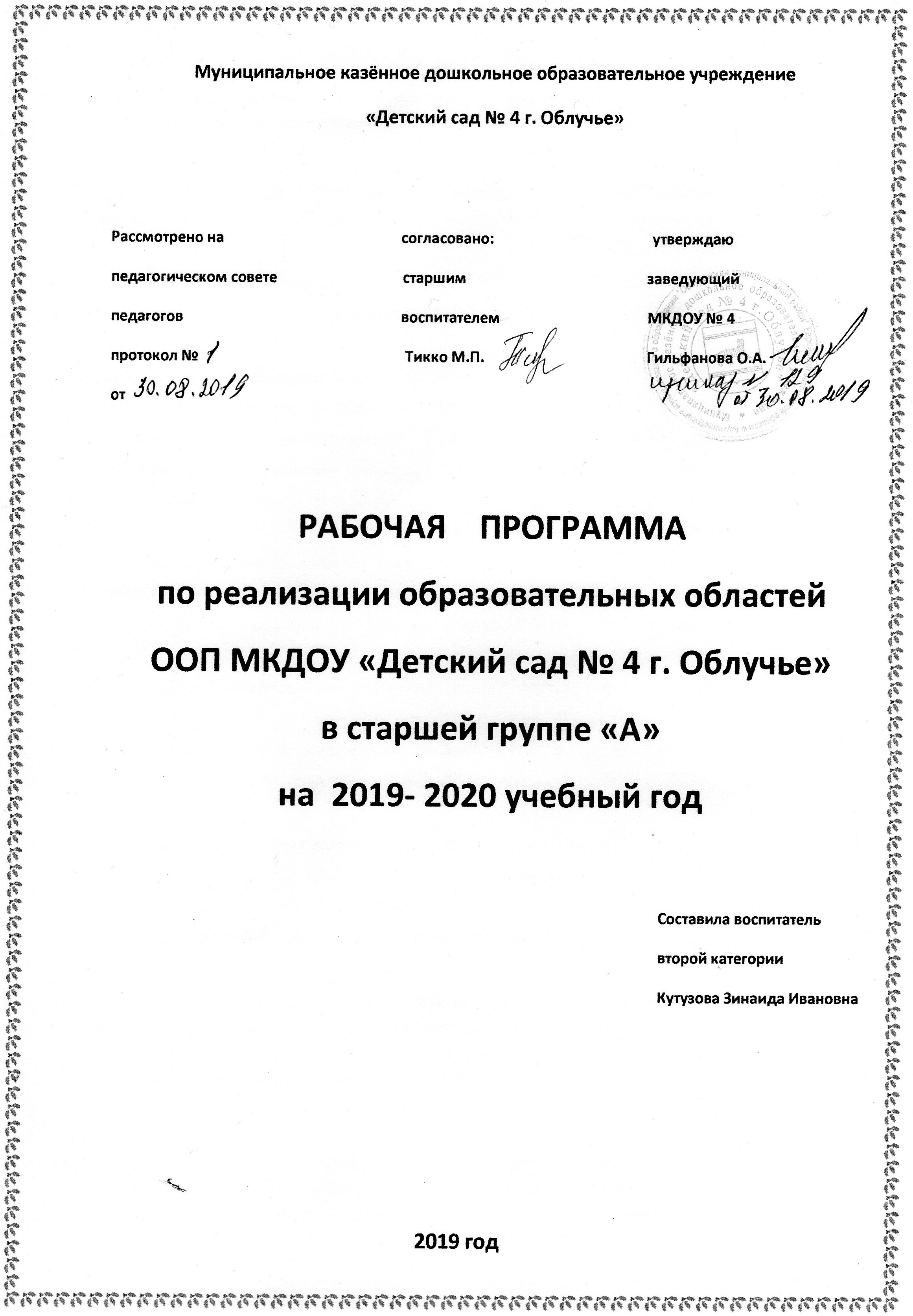 ПОЯСНИТЕЛЬНАЯ ЗАПИСКАНастоящая образовательная программа разработана в соответствии с Федеральными государственными образовательными стандартами дошкольного образования и основной образовательной программой МКДОУ «Детский сад №4 г. Облучье». Цели Программы достигаются через решение следующих  задач:– охрана и укрепление физического и психического здоровья детей, в том числе их эмоционального благополучия;– обеспечение равных возможностей для полноценного развития каждого ребенка в период дошкольного детства независимо от места проживания, пола, нации, языка, социального статуса;– создание благоприятных условий развития детей в соответствии с их возрастными и индивидуальными особенностями, развитие способностей и творческого потенциала каждого ребенка как субъекта отношений с другими детьми, взрослыми и миром;– объединение обучения и воспитания в целостный образовательный процесс на основе духовно-нравственных и социокультурных ценностей, принятых в обществе правил и норм поведения в интересах человека, семьи, общества;– формирование общей культуры личности детей, развитие их социальных, нравственных, эстетических, интеллектуальных, физических качеств, инициативности, самостоятельности и ответственности ребенка, формирование предпосылок учебной деятельности;– формирование социокультурной среды, соответствующей возрастным и индивидуальным особенностям детей;– обеспечение психолого-педагогической поддержки семьи и повышение компетентности родителей (законных представителей) в вопросах развития и образования, охраны и укрепления здоровья детей;– обеспечение преемственности целей, задач и содержания дошкольного общего и начального общего образования.Возрастная  характеристика, контингента  детей  5-6  летФизическое  развитие      Продолжается  процесс  окостенения  скелета  ребенка.  Дошкольник  более  совершенно  овладевает  различными  видами  движений.  Тело  приобретает  заметную  устойчивость.  Дети  к  6  годам  уже  могут  совершать  пешие  прогулки,  но  на  небольшие  расстояния.  Шестилетние  дети  значительно  точнее  выбирают  движения,  которые  им  надо  выполнить.  У  них  обычно  отсутствуют  лишние  движения,  которые  наблюдаются  у  детей  3-5  лет. В  период  с  5  до  6  лет  ребенок  постепенно  начинает   адекватно  оценивать  результаты  своего  участия  в  играх  соревновательного  характера.  Удовлетворение  полученным  результатом  к  6  годам  начинает  доставлять  ребенку  радость,  способствует  эмоциональному  благополучию  и  поддерживает  положительное  отношение к  себе  («я  хороший,  ловкий»  и  т.д.). Уже  начинают  наблюдаться  различия  в  движениях  мальчиков  и девочек (у  мальчиков  - более  прерывистые,  у девочек – мягкие, плавные).К  6  годам  совершенствуется  развитие  мелкой  моторики  пальцев  рук.  Некоторые дети  могут  продеть  шнурок  в  ботинок  и  завязать  бантиком.В  старшем  возрасте  продолжают  совершенствоваться  культурно-гигиенические  навыки:  умеет  одеться  в  соответствии  с  условиями  погоды,  выполняет  основные  правила  личной гигиены, соблюдает  правила  приема  пищи, проявляет  навыки  самостоятельности.  Полезные  привычки  способствуют  усвоению  основ  здорового  образа  жизни.Познавательно-речевое  развитие      Общение  детей  выражается  в свободном  диалоге  со  сверстниками  и  взрослыми,  выражении своих  чувств  и  намерений  с  помощью  речевых  и  неречевых  (жестовых,  мимических,  пантомимических)  средств. Продолжает  совершенствоваться  речь,  в  том  числе ее  звуковая  сторона.  Дети могут  правильно  воспроизводить  шипящие,  свистящие и  сонорные  звуки.  Развивается  фонематический  слух,  интонационная  выразительность  речи  при  чтении  стихов  в  сюжетно-ролевой  игре  и в  повседневной  жизни. Совершенствуется  грамматический  строй  речи.  Дети  используют  все  части  речи,  активно  занимаются  словотворчеством.  Богаче  становится  лексика:  активно  используются синонимы  и  антонимы.  Развивается  связная речь:  дети  могут  пересказывать,  рассказывать  по  картинке,  передавая  не  только  главное,  но  и  детали.В  познавательной  деятельности  продолжает  совершенствоваться  восприятие  цвета,  формы  и  величины,  строения  предметов;  представления  детей  систематизируются. Дети  называют  не только  основные  цвета  и  их  оттенки,  но  и  промежуточные  цветовые  оттенки;  форму  прямоугольников, овалов, треугольников. К  6-ти  годам  дети  легко  выстраивают  в  ряд – по  возрастанию  или  убыванию – до  десяти  предметов  разных  по  величине.  Однако  дошкольники  испытывают трудности  при  анализе пространственного  положения  объектов,  если  сталкиваются  с  несоответствием  формы  и  их пространственного  расположения.   В  старшем  дошкольном  возрасте  продолжает  развиваться  образное  мышление.  Дети  способны  не  только  решить  задачу  в  наглядном  плане,  но  и  совершить  преобразования  объекта.  Продолжают  совершенствоваться  обобщения,  что  является  основой  словесно-логического  мышления.  5-6  лет  -  это  возраст  творческого  воображения.  Дети  самостоятельно  могут  сочинить  оригинальные  правдоподобные  истории.  Наблюдается  переход  от  непроизвольного  к  произвольному  вниманию.Конструирование  характеризуется   умением  анализировать  условия,  в  которых  протекает  эта  деятельность.  Дети  используют и  называют  различные  детали  деревянного  конструктора.  Могут  заменять  детали  постройки  в  зависимости  от  имеющегося  материала.  Овладевают  обобщенным  способом  обследования  образца.  Конструктивная  деятельность  может  осуществляться  на  основе  схемы,  по  замыслу  и по  условиям.  Дети  могут  конструировать  из бумаги,  складывая  ее  в  несколько  раз (2,4,6 сгибов);  из  природного   материала.Социально-личностное  развитие        Дети  проявляют  высокую  познавательную  активность.  Ребенок  нуждается  в  содержательных  контактах  со  сверстниками.  Их  речевые  контакты  становятся  все  более  длительными  и  активными.  Дети  самостоятельно  объединяются  в  небольшие  группы  на  основе  взаимных  симпатий.  В  этом  возрасте  дети  имеют  дифференцированное  представление  о  своей  гендерной принадлежности  по  существенным  признакам  (женские  и мужские  качества,  особенности  проявления  чувств).Ярко  проявляет  интерес  к  игре.В  игровой  деятельности  дети  шестого  года  жизни  уже  могут распределять  роди  до  начала игры  и  строят  свое  поведение,  придерживаясь  роли.  Игровое взаимодействие  сопровождается  речью,  соответствующей  и по  содержанию,  и  интонационно  взятой роли.  Речь,  сопровождающая  реальные  отношения  детей,  отличается  от  ролевой  речи.  При  распределении    ролей могут  возникать  конфликты,  связанные с  субординацией   ролевого  поведения.  Наблюдается организация  игрового  пространства,  в  котором  выделяются  смысловой  «центр»  и  «периферия».  В  игре  дети  часто  пытаются  контролировать  друг  друга  -  указывают,  как  должен  вести  себя  тот  или  иной  персонаж.Ребенок  пытается  сравнивать  ярко  выраженные  эмоциональные  состояния,  видеть  проявления  эмоционального  состояния  в  выражениях, жестах,  интонации  голоса.  Проявляет  интерес  к  поступкам  сверстников. В  трудовой  деятельности  освоенные  ранее  виды  детского  труда  выполняются  качественно, быстро,  осознанно.  Активно  развиваются  планирование  и  самооценивание  трудовой  деятельности.Художественно-эстетическое  развитие       В  изобразительной  деятельности  5-6  летний  ребенок  свободно  может  изображать  предметы  круглой,  овальной,  прямоугольной формы, состоящих  из  частей  разной  формы  и  соединений  разных  линий.  Расширяются  представления  о  цвете  (знают  основные  цвета  и  оттенки, самостоятельно может  приготовить  розовый  и  голубой  цвет).  Старший  возраст – это  возраст  активного  рисования.  Рисунки могут  быть  самыми  разнообразными  по  содержанию:  это  жизненные впечатления  детей,  иллюстрации  к  фильмам  и  книгам,  воображаемые ситуации.  Обычно  рисунки  представляют  собой  схематичные  изображения  различных  объектов,  но могут  отличаться  оригинальностью  композиционного  решения. Изображение  человека  становится  более  детализированным  и  пропорциональным.  По  рисунку  можно  судить  о  половой  принадлежности  и  эмоциональном  состоянии  изображенного человека. Рисунки  отдельных  детей  отличаются  оригинальностью,  креативностью. В  лепке    детям  не  представляется  трудности  создать  более  сложное  по  форме  изображение.   Дети  успешно  справляются  с  вырезыванием  предметов  прямоугольной  и  круглой  формы  разных  пропорций.Старших  дошкольников  отличает  яркая  эмоциональная  реакция на  музыку.  Появляется  интонационно-мелодическая  ориентация  музыкального  восприятия.  Дошкольники  могут  петь  без  напряжения,  плавно,  отчетливо  произнося  слова;  свободно  выполняют  танцевальные  движения:  полуприседания с  выставлением  ноги  на пятку,  поочередное  выбрасывание  ног  вперед в  прыжке  и  т.д.  Могут  импровизировать,  сочинять  мелодию  на  заданную  тему. Формируются  первоначальные  представления  о жанрах  и видах  музыки.Перспективный план воспитательно – образовательной работы с детьми старшей логопедической группы на учебный 2015-2016 год представлен по следующим разделам:Речевое развитиеХудожественно – эстетическое развитиеПознавательное развитие (ФЭМП, ознакомление с миром природы; первичные представление об объектах окружающего мира).Физическое развитие.Социально коммуникативное развитие.Образовательная область  Речевое развитие  Развитие свободного общения со взрослыми и детьми.  Продолжать развивать речь как средство общения. Расширять представления детей о многообразии окружающего мира. Поощрять попытки делиться с педагогом и другими детьми разнообразными впечатлениями, уточнять источник полученной информации (телепередача, рассказ взрослого, посещение выставки, детского спектакля и т.д.). Учить детей решать спорные вопросы и улаживать конфликты с помощью речи: убеждать, доказывать, объяснять. Учить строить высказывания.Развитие всех компонентов устной речи, практическое овладение нормами речиФормирование словаря Обогащать речь детей существительными, обозначающими предметы бытового окружения; прилагательными, характеризующими свойства и качества предметов; наречиями, обозначающими взаимоотношения людей, их отношение к труду. Упражнять в подборе существительных к прилагательному (белый — снег, сахар, мел), слов со сходным значением (шалун — озорник — проказник), с противоположным значением (слабый — сильный, пасмурно — солнечно). Помогать детям употреблять слова в точном соответствии со смыслом.Звуковая культура речи Закреплять правильное, отчетливое произнесение звуков. Учить различать на слух и отчетливо произносить сходные по артикуляции и звучанию согласные звуки: с— з, с — ц, ш — ж, ч — ц, с — ш, ж — з, л — р. Продолжать развивать фонематический слух. Учить определять место звука в слове (начало, середина, конец). Отрабатывать интонационную выразительность речи.Грамматический строй речиСовершенствовать умение согласовывать слова в предложениях: существительные с числительными (пять груш, трое ребят) и прилагательные с существительными (лягушка — зеленое брюшко). Помогать детям замечать неправильную постановку ударения в слове, ошибку в чередовании согласных, предоставлять возможность самостоятельно ее исправить. Знакомить с разными способами образования слов (сахарница, хлебница; масленка, солонка; воспитатель, учитель, строитель). Упражнять в образовании однокоренных слов (медведь — медведица — медвежонок — медвежья), в том числе глаголов с приставками (забегал — выбежал — перебежал).  Помогать детям правильно употреблять существительные множественного числа в именительном и винительном падежах; глаголы в повелительном наклонении; прилагательные и наречия в сравнительной степени; несклоняемые существительные. Формировать умение составлять по образцу простые и сложные предложения. Совершенствовать умение пользоваться прямой и косвенной речью.Связная речь Развивать умение поддерживать беседу Совершенствовать диалогическую форму речи. Поощрять попытки вызывать свою точку зрения, согласие или несогласие с ответом товарища. Развивать монологическую форму речи. Формировать умение связно, последовательно и выразительно пересказать небольшие сказки, рассказы. Формировать умение (по плану и образцу) рассказывать о предмете, содержании сюжетной картины, составлять рассказ по картинкам с последовательно развивающимся действием. Развивать умение составлять рассказы о событиях из личного опыта, придумывать свои концовки к сказкам. Формировать умение составлять небольшие рассказы творческого характера на тему, предложенную воспитателем.К концу года дети могут:Участвовать в беседе.Аргументированно и доброжелательно оценивать ответ, высказывание сверстника.Составлять по образцу рассказы по сюжетной картине, по набору картинок; последовательно, без существенных пропусков пересказывать небольшие литературные произведения.Определять место звука в слове.Подбирать к существительному несколько прилагательных; заменять слово другим словом со сходным значением.Количество нод в неделю           2 разаКоличество нод в месяц             8 разКоличество нод в год.                72 разаЧтение художественной литературыФормирование интереса и потребности в чтении.  Продолжать развивать интерес детей к художественной и познавательной литературе. Учить внимательно и заинтересованно слушать сказки, рассказы, стихотворения; запоминать считалки, скороговорки, загадки. Прививать интерес к чтению больших произведений (по главам). Способствовать формированию эмоционального отношения к литературным произведениям. Побуждать рассказывать о своем восприятии конкретного поступка литературного персонажа. Помогать детям понять скрытые мотивы поведения героев произведения. Воспитывать чуткость к художественному слову; зачитывать отрывки с наиболее яркими, запоминающимися описаниями, сравнениями, эпитетами. Учить вслушиваться в ритм и мелодику поэтического текста. Помогать выразительно, с естественными интонациями читать стихи, участвовать в чтении текста по ролям, в инсценировках. Продолжать объяснять (с опорой на прочитанное произведение) доступные детям жанровые особенности сказок, рассказов, стихотворений. Продолжать знакомить с книгами. Обращать внимание детей на оформление книги, на иллюстрации. Сравнивать иллюстрации разных художников к одному и тому же произведению.К концу года дети могут:Знать 2-3 программных стихотворения (при необходимости следует напомнить ребёнку первые строчки), 2-3 считалки, 2-3 загадки.Называть жанр произведения.Драматизировать небольшие сказки, читать по ролям стихотворения.Называть любимого писателя, любимые сказки и рассказы.Образовательная область Познавательное развитие  ФЭМП  Количество Закреплять умение создавать множества (группы предметов) из разных по качеству элементов (предметов разного цвета, размера, формы, назначения; звуков, движений); разбивать множества на части и воссоединять их: устанавливать отношения между целым множеством и каждой его частью, понимать, что множество больше части, а часть меньше целого множества; сравнивать разные части множества на основе счета и соотнесения элементов (предметов) один к одному; определять большую (меньшую) часть множества или их равенство.Закреплять умение считать до 10; последовательно знакомить с образованием каждого числа в пределах 5-10 (на наглядной основе).Формировать умение сравнивать рядом стоящие числа в пределах 10 ш основе сравнения конкретных множеств; получать равенство из неравенства (неравенство из равенства), добавляя к меньшему количеству один предмет или убирая из большего количества один предмет («7 меньше 8, если к 7 добавить один предмет, будет 8, поровну», «8 больше 7; если из 8 предметов убрать один, то станет по 7, поровну»).Развивать умение отсчитывать предметы из большого количества по образцу и заданному числу (в пределах 10).Развивать умение считать предметы на ощупь, считать и воспроизводить количество звуков, движений по образцу и заданному числу (в пределах 10). Познакомить с цифрами от 0 до 9. Познакомить с порядковым счетом в пределах 10, учить различать вопросы «Сколько?», «Который?» («Какой?») и правильно отвечать на них. Продолжать формировать представление о равенстве: определять равное количество в группах, состоящих из разных предметов; правильно обобщать числовые значения на основе счета и сравнения групп (здесь 5 петушков, 5 матрешек, 5 машин — всех игрушек поровну — по 5). Упражнять в понимании того, что число не зависит от величины предметов, расстояния между предметами, формы, их расположения, а также направления счета (справа налево, слева направо, с любого предмета).Познакомить с количественным составом числа из единиц в пределах 5 на конкретном материале: 5 — это один, еще один, еще один, еще один и еще один.Формировать понятие о том, что предмет (лист бумаги, лента, круг, квадрат и др.) можно разделить на несколько равных частей (на две, четыре).Закреплять умение называть части, полученные от деления, сравнивать целое и части, понимать, что целый предмет больше каждой своей части, - часть меньше целого.Величина Закреплять умение устанавливать размерные отношения между 5-10 предметами разной длины (высоты, ширины) или толщины: систематизировать предметы, располагая их в возрастающем (убывающем) порядке по величине; отражать в речи порядок расположения предметов и соотношение между ними по размеру; «Розовая лента — самая широкая, фиолетовая — немного уже, красная — еще уже, но она шире желтой, а зеленая уже желтой и всех остальных лент» и т. д.Развивать умение сравнивать два предмета по величине (длине, ширине, высоте ) опосредованно — с помощью третьего (условной меры), равного одному из сравниваемых предметов.Развивать глазомер, умение находить предметы длиннее (короче), выше (ниже). шире (уже), толще (тоньше) образца и равные ему.Форма Познакомить с овалом на основе сравнения его с кругом и прямоугольником. Дать представление о четырехугольнике: подвести к пониманию того, что квадрат и прямоугольник являются разновидностями четырехугольника. Развивать геометрическую зоркость: умение анализировать и сравнивать предметы по форме, находить в ближайшем окружении предметы одинаковой и разной формы: книги, картина, одеяла, крышки столов — прямоугольные, поднос и блюдо — овальные, тарелки — круглые и т.д. Развивать представление о том, как из одной формы сделать другую.Ориентировка в пространстве Совершенствовать умение ориентироваться в окружающем пространстве; понимать смысл пространственных отношений (вверху — внизу, впереди (спереди) — сзади (за), слева — справа, между, рядом с, около); двигаться в заданном направлении, меняя его по сигналу, а также в соответствии со знаками — указателями направления движения (вперед, назад, налево, направо и т. п.); определять свое местонахождение среди окружающих людей и предметов: «Я стою между Олей и Таней, за Мишей, позади (сзади) Кати, перед Наташей, около Юры»; обозначать в речи взаимное расположение предметов: « Справа от куклы сидит заяц, а слева от куклы стоит лошадка, сзади — мишка, а впереди — машина». Формировать умение ориентироваться на листе бумаги (справа — слева, вверху — внизу, в середине, в углу).Ориентировка во времени Дать представление о том, что утро, вечер, день, ночь составляют сутки. Закреплять умение на конкретных примерах устанавливать последовательность различных событий: что было раньше (сначала), что позже (потом), определять, какой день сегодня, какой был вчера, какой будет завтра.К концу года дети могут:Выделять составные части группы предметов, их признаки, различия и сходства, сравнивать части на основе счёта предметов и составления пар; понимать, что целая, группа предметов больше каждой своей части (часть меньше целого).Считать (отсчитывать) в пределах 10.Правильно пользоваться количественными и порядковыми числительными (в пределах 10), отвечать на вопросы : «Сколько?», «Который по счёту?».Сравнивать рядом стоящие числа в пределах 10 (опираясь на наглядность), устанавливать, какое число больше (меньше) другого; уравнивать неравные группы предметов двумя способами (удаление и  добавление единицы).Сравнивать предметы по длине (ширине, высоте, толщине) с помощью наложения, приложения, на глаз.Размещать предметы различной величины (до 7-10) в порядке возрастания, убывания их длины (ширины, высоты), толщины; понимать относительность признака величины предметов.Определять своё местонахождение среди предметов и людей, а также положение одного предмета по отношению к другому.Знать некоторые характерные особенности знакомых геометрических фигур (количество углов, сторон, равенство, неравенство сторон).Различать форму предметов: круглую, треугольную, четырёхугольную.Знать, что утро, день, вечер, ночь составляют сутки; последовательность частей суток.Называть текущий день недели.Количество нод в неделю            1 разКоличество нод в месяц              4 разаКоличество нод в год                  36 разОзнакомление с миром природы Ознакомление с природой Расширять и уточнять представления детей о природе. Закреплять умение наблюдать. Закреплять представления о растениях ближайшего окружения: деревьях, кустарниках и травянистых растениях. Познакомить с понятиями «лес», «луг» и «сад». Продолжать знакомить с комнатными растениями, Закреплять умение ухаживать за растениями. Рассказать детям о способах вегетативного размножения растений. Расширять представления о домашних животных, их повадках, зависимости от человека. Закреплять умение ухаживать за обитателями уголка природы. Расширять представления детей о диких животных: где живут, как добывают пищу и готовятся к зимней спячке. Познакомить с птицами (ласточка, скворец). Познакомить с представителями класса пресмыкающихся (ящерица, черепаха) и насекомых (пчела, комар, муха). Формировать представления о чередовании времен года, частей суток и их некоторых характеристиках. Знакомить с многообразием родной природы; с растениями и животными различных климатических зон. Показать, как человек в своей жизни использует воду, песок, глину, камни. Формировать представления о том, что человек — часть природы и что он должен беречь, охранять и защищать ее. Учить устанавливать причинно-следственные связи между природными явлениями (сезон — растительность — труд людей). Показать детям взаимодействие живой и неживой природы. Рассказывать о значении солнца и воздуха в жизни человека, животных и растений.Сезонные наблюденияОсень. Закреплять представления детей о том, как похолодание и сокращение продолжительности дня изменяют жизнь растений, животных и человека.Знакомить детей с тем, как некоторые животные готовятся к зиме (лягушки, ящерицы, черепахи, ежи, медведи впадают в спячку, зайцы линяют, некоторые птицы (гуси, утки, журавли) улетают в теплые края).Зима. Расширять и обогащать знания детей об особенностях зимней природы (холода, заморозки, снегопады, сильные ветры), особенностях деятельности людей в городе, на селе. Познакомить с таким природным явлением, как туман.Весна. Расширять и обогащать знания детей о весенних изменениях в природе: тает снег, разливаются реки, прилетают птицы, травка и цветы быстрее появляются на солнечной стороне, чем в тени. Наблюдать гнездование птиц (ворон).Лето. Расширять и обогащать представления детей о влиянии тепла, солнечного света на жизнь людей, животных и растений (природа «расцветает», много ягод, фруктов, овощей; много корма для зверей, птиц и их детенышей). Рассказать о съедобных и несъедобных грибах (съедобные — маслята, опята, лисички и т. п.; несъедобные — мухомор, ложный опенок).К концу года дети могут:Анализировать, результаты наблюдений и делать выводы о некоторых закономерностях и взаимосвязях в природе.Знать несколько видов травянистых растений, иметь представления о способах вегетативного размножения растений.Знать и называть диких и домашних животных, некоторых птиц, насекомых, земноводных.Делать выводы о том, как человек может беречь природу.Иметь представления о переходе веществ из твёрдого состояния в жидкое и наоборот.Уметь применять полученные знания на практике.Знать, что нужно делать, для того чтобы поддерживать своё здоровье и здоровье окружающих людей.  Первичные  представления об объектах окружающего мира. Предметное и социальное окружение Продолжать обогащать представления детей о мире предметов. Рассказывать о предметах, облегчающих труд человека в быту (кофемолка, миксер, мясорубка и др.), создающих комфорт (бра, картины, ковер и т. п.).Развивать умение определять материалы, из которых изготовлены предметы. Закреплять умение сравнивать предметы (по назначению, цвету, форме, материалу), классифицировать их (посуда — фарфоровая, стеклянная, керамическая, пластмассовая). Рассказывать о том, что любая вещь создана трудом многих людей («Откуда «пришел» стол?», «Как получилась книжка?» и т. пДРасширять представления детей о профессиях. Расширять представления об учебных заведениях (детский сад, школа, колледж, вуз), сферах человеческой деятельности (наука, искусство, производство, сельское хозяйство).Через проектную деятельность, экскурсии, игры, оформления группового и садовского помещения, организацию развивающей среды продолжить знакомство с культурными явлениями (цирк, библиотека, музей и др.), их атрибутами, значением в жизни общества, связанными с ними профессиями, правилами поведения.Продолжать знакомить с понятием денег, их функциями (средство для оплаты труда, расчетов при покупках), бюджетом и возможностями семьи.Формировать элементарные представления об истории человечества (древний мир, средние века, современное общество) через знакомство с произведениями искусства (живопись, скульптура, мифы и легенды народов мира), реконструкцию образа жизни людей разных времен (одежда, утварь, традиции и др.).К концу года дети могут:Различать и называть виды транспорта, предметы, облегчающие труд человека в быту, и предметы , создающие комфорт.Определять размер, цвет, форму и другие признаки предметов; на основе этого описывать предмет.Знать, что предметы имеют свою историю, у них есть прошлое и настоящее.Классифицировать предметы, определять материалы, из которых они сделаны. Самостоятельно характеризовать свойства и качества этих материалов: структура поверхности, твёрдость- мягкость, хрупкость- прочность, блеск, звонкость, температура поверхности.Знать, что любая вещь создана трудом многих людей. В каждую вещь человек вложил свои умения, творчество, аккуратность  и т.д.Проявлять интерес к истории предмета.Называть профессии строителей, земледельцев, работников транспорта, связи, швейной промышленности.Раскрывать личностные и деловые качества человека труда.Знать и называть своих родственников , домашний адрес.Различать некоторые рода войск.Знать некоторые правила дорожного движения: улицу переходят в специальных местах, через дорогу переходить можно только на зелёный сигнал светофора.Знать название родного города (посёлка), страны, её главного города.Образовательная область «Художественно-эстетическое развитие»Лепка:Продолжать знакомить детей с особенностями лепки из различных материалов: глины, пластилина и пластической массы.Развивать умение лепить с натуры и по представлению знакомые предметы (овощи, фрукты, грибы, посуда, игрушки); передавать их характерные особенности, пропорции частей и различия в величине деталей. Продолжать учить лепить посуду из целого куска глины и пластилина ленточным способом. Закреплять умение лепить предметы пластическим, конструктивным и комбинированным способами. Учить сглаживать поверхность формы, делать предметы устойчивыми.Учить передавать в лепке выразительность  образа, лепить фигуры человека и животных в движении, объединять небольшие группы предметов в несложные сюжеты (в коллективных композициях): «Курица с цыплятами», «Два жадных медвежонка нашли сыр», «Дети на прогулке» и др.Формировать умение лепить по представлению персонажей литературных произведений (Медведь и Колобок, Лиса и Зайчик, Машенька и Медведь и т.п.). развивать творчество и инициативу.Продолжать формировать умение лепить мелкие детали. Учить, пользуясь стекой, наносить рисунок чешуек у рыбки, обозначать глаза, шерсть животного, перышки птицы, узор, складки на одежде людей и т.п.Продолжать формировать технические умения и навыки работы с разнообразными материалами для лепки; побуждать использовать дополнительные материалы (косточки, зёрнышки, бусинки и т.д.).Закреплять навыки аккуратной лепки (не разбрасывать кусочки глины и пластилина, не пачкать одежду, тщательно мыть руки по окончании работы).Декоративная лепка.Продолжать знакомить детей с особенностями декоративной лепки. Формировать интерес и эстетическое отношение к предметам народного декоративно- прикладного искусства.Учить лепить птиц, животных, людей по типу народных игрушек (дымковской, филимоновской, каргопольской и др.).Формировать умение украшать узорами предметы декоративного искусства. Учить расписывать изделия гуашью, украшать их налепами и углублённым рельефом, использовать стеку.Учить обмакивать пальцы в воду, чтобы сгладить неровности вылепленного изображения, когда это необходимо для передачи образа.  К концу года дети могут:Лепить предметы разной формы, используя усвоенные ранее приёмы и способы.Создавать небольшие сюжетные композиции, передавая пропорции, позы и движения фигур.Создавать изображения по мотивам народных игрушек.                 Количество нод в неделю              1 раз в 2 недели                          Количество нод в месяц                2 раза в месяц                   Количество нод в год                      18  раз           Рисование:Предметное рисование.Продолжать совершенствовать умение передавать в рисунке образы предметов, объектов, персонажей сказок, литературных произведений. Обращать внимание детей на отличия предметов по форме, величине, пропорциям частей; побуждать их передавать эти отличия в рисунках.Учить передавать положение предметов в пространстве на листе бумаги, обращать внимание детей на то, что предметы могут по- разному располагаться на плоскости (стоять, лежать, менять положение: живые существа могут двигаться, менять позы, дерево в ветреный	 день- наклоняться и т.д.). учить передавать движения фигур.Способствовать овладению композиционными умениями: учить располагать предмет на листе с учётом его пропорций (если предмет вытянут в высоту, располагать его на листе по вертикале; если он вытянут в ширину, например, не очень высокий, но длинный дом, располагать его по горизонтали) . Закреплять способы и приёмы рисования различными изобразительными материалами (цветные карандаши, гуашь, акварель, цветные мелки, пастель, сангина, угольный карандаш, фломастеры, разнообразные кисти и т.п.).Вырабатывать навыки рисования контура предмета простым карандашом с лёгким нажимом на него, чтобы при последующем закрашивании изображения не оставалось жёстких, грубых линий, пачкающих рисунок.Учить рисовать акварелью в соответствии с её спецификой (прозрачностью и лёгкостью цвета, плавностью перехода одного цвета в другой).Учить детей рисовать кистью разными способами: широки линии- всем ворсом, тонкие- концом кисти; наносить мазки, прикладывая кисть всем ворсом к бумаге, рисовать концом кисти мелкие пятнышки.Закреплять знания об уже известных цветах, знакомить с новыми цветами (фиолетовый) и оттенками (голубой, розовый, тёмно- зелёный, сиреневый), развивать чувство цвета. Учить смешивать краски для получения новых цветов и оттенков (при рисовании гуашью) и высветлять цвет, добавляя в краску воду (при рисовании акварелью). При рисовании карандашами учить передавать оттенки цвета, регулируя нажим на карандаш. В карандашном исполнении дети могут, регулируя нажим, передать до трёх оттенков цвета.Сюжетное рисование.Учить детей создавать сюжетные композиции как на темы окружающей жизни, так и на темы литературных произведений: сказок, рассказов, стихотворений, потешек («Кого встретил Колобок»,»Два жадных медвежонка», «Где обедал воробей?» и др.). развивать композиционные умения, учить располагать изображения на полосе внизу листа, по всему листу.Обратить внимание детей на соотношение по величине разных предметов, объектов в сюжете (дома большие, а машины маленькие; деревья высокие и низкие; люди меньше домов, но больше растущих на лугу цветов). Учить располагать на рисунке предметы, загораживающие друг друга (стоящий впереди предмет, частично загораживает предмет, стоящий сзади).Декоративное рисование.Продолжать знакомить детей с изделиями народных мастеров, закреплять и  углублять знания о дымковской, филимоновской игрушке и их росписи; предлагать создавать изображения по мотивам народной декоративной росписи, знакомить с её цветовым строем и элементами композиции, добиваться большего разнообразия используемых элементов, тщательности исполнения. Продолжать знакомить с городецкой росписью, её цветовым решением, спецификой создания декоративных цветов (как правило, не чистых тонов, а оттенков), учить использовать для украшения оживки. Познакомить с росписью Полхов- Майдана. Включать городецкую и полхов- майданскую роспись в творческую работу детей, помогать осваивать специфику этих видов росписи.Учить составлять узоры по мотивам городецкой, полхов- майданской, гжельской росписи: знакомить с характерными элементами (бутоны, цветы, листья, травка, усики, завитки, оживки), учить создавать узоры на листах в форме народного изделия (поднос, солонка, чашка, розетка и др.). для развития творчества в декоративной деятельности использовать декоративные ткани. Предоставлять детям бумагу в форме одежды и головных уборов (кокошник, платок, свитер и др.), предметов быта (салфетка, полотенце). Учить ритмично располагать узор. Предлагать расписывать бумажные силуэты и объёмные фигуры.     К концу года дети могут:Создавать изображения предметов (по представлению, с натуры); сюжетные изображения (на темы окружающей жизни, явлений природы, литературных произведений); использовать разнообразные композиционные решения, изобразительные материалы.Использовать различные цвета и оттенки для создания выразительных образов.Выполнять узоры по мотивам народного декоративно- прикладного искусства; использовать разнообразные приёмы и элементы для создания узора, подбирать цвета в соответствии с тем или иным видом декоративного искусства.                 Количество нод в неделю            2  раза                   Количество нод в месяц             8 раз                  Количество нод в год.                  72 разаАппликация:Закреплять умение создавать изображения (разрезать бумагу на короткие и длинные полоски; вырезать круги из квадратов, овалы из прямоугольников, преобразовывать одни геометрические фигуры в другие: квадрат- в два- четыре треугольника, прямоугольник- в полоски, квадраты или маленькие прямоугольники), создавать из этих фигур изображения разных предметов или декоративные композиции.Учить вырезать одинаковые фигуры или их детали из бумаги, сложенной гармошкой, а симметричные изображения- из бумаги, сложенной пополам (стакан, ваза, цветок и др.).Побуждать создавать предметные и сюжетные композиции, дополнять их деталями, обогащающими изображения.Формировать аккуратное и бережное отношение к материалам. К концу года дети могут:Изображать предметы и создавать несложные сюжетные композиции, используя разнообразные приёмы вырезания, а также обрывания бумаги.                 Количество нод в неделю            1 раз в неделю                  Количество нод в месяц               4 раза                        Количество нод в год                    36 раз	Диагностика  проводится 2 раза в год (январь, май).КОМПЛЕКСНО-ТЕМАТИЧЕСКИЙ ПЛАН РАБОТЫ В СТАРШЕЙ   ГРУППЕ НА 2017– 2018 учебный год.  №Тема Срок Развёрнутое содержание работыИтоговое мероприятие1День знаний1 неделя сентябряРазвивать у детей познавательную мотивацию, интерес к школе, книге. Формировать дружеские, доброжелательные отношения между детьми.Экскурсия в школу.2Овощи - фрукты2 неделя сентябряФормировать обобщенное представление об овощах и фруктах, уточнить представления о многообразии овощей и фруктов; формировать умение обобщать по существенным признакам, пользуясь при этом простейшей моделью; учить отражать результаты обобщения в развернутом речевом суждении.Выставка детского творчества3Осень разноцветная3 неделя сентябряСформировать у детей обобщенные представления об осени как времени года, приспособленности растений и животных к изменениям в природе; учить по значкам и рисункам календаря описывать явления природы. Расширять представления о правилах безопасного поведения на природе. Воспитывать бережное отношение к природе. Формировать элементарные экологические представления.Развлечение «Осенний переполох».Выставка детского творчества4Перелетные птицы4 неделя сентябряПознакомить детей с конкретными видами птиц нашей местности (размер, окраска оперения). рассказать, что птицы по – разному приспосабливаются к жизни в зимнее время: одни кормятся насекомыми, водорослями, другие – перелетные – улетают в теплые края, где нет снега и морозов.Развлечение «Это все называется природа»5Одежда, обувь, головные уборы.1 неделя октябряДать детям  знания об одежде в жизни человека для сохранения его здоровья. Познакомить детей о названиях предметов одежды и их деталей, о назначении одежды в зависимости от времени года, об одежде для девочек и мальчиков, уходе за одеждой. Понимать значимость труда людей, которые изготавливают одежду. Употреблять в речи словарь по теме. Использовать полученные знания, умения, навыки в разных видах деятельности, буту.«Показ детской моды»6Деревья и дары леса2 неделя октябряУточнить и расширить представления детей о лесе; рассказать, что леса бывают разные: лиственные, хвойные, смешанные; формировать понятие о лесе как экосистеме, дать представления о взаимосвязях обитателей лесе, которые не могут жить друг без друга; Систематизация знаний детей о многообразии растений, формирование умения различать и называть разные виды растений, представлений о царстве грибов.КВН «Знатоки природы».7Хлеб – всему голова.3 неделя октябряДать детям понятие, что хлеб является ежедневным продуктом питания, познакомить детей с разнообразием хлебобулочных изделий; закрепить знания о долгом пути хлеба от поля до стола; воспитывать уважение к труду взрослых, бережное отношение к хлебу.Развлечение«Чтобы хлебушком насладиться, надо долго потрудиться8«Облучье  - город мой»4 неделя октябряРасширение кругозора сведениями об истории города: моя улица, мой дом; познакомить с его достопримечательностями, жителями.Викторина «Знаешь ли ты свой город» («Что? Где? Когда?»). 9Подводный мир1 неделя ноябряРассказать о значении воды в жизни всего живого, рассказать, где и в каком виде существует  вода в окружающей среде.«Праздник волшебной воды»10Неделя воды.2 неделяНоябряДать детям знание о значении воды в жизни всего живого; рассказать, где и в каком виде существует вода в окружающей среде.«Праздник волшебной воды».11Животные холодных стран3 неделя ноябряПознакомить детей с животным миром Севера (образ жизни, особенности обитания); закрепить представления о приспособленности животных к условиям жизни; воспитывать интерес к животным нашей планеты.Викторина «Как богат животный мир»12Животные жарких стран4 неделя ноябряПознакомить с животными жарких стран и их особенностями. закрепить представления о приспособленности животных к условиям жизни; воспитывать интерес к животным нашей планеты.Спортивный досуг «Зов джунглей»13Продукты питания5 неделя ноябряПознакомить с названиями отделов продуктового магазина, какие продукты питания в них продаются; иметь представление о пользе разных продуктов; Уметь правильно называть блюдо, которое готовится из предложенных продуктов.  Рассказать о важном  значении профессии повара.Экскурсия в продуктовый магазин14«Здравствуй зимушка – зима. Зимующие птицы»1 неделя декабряРасширять представления детей о зиме. Развивать умение устанавливать простейшие связи между явлениями живой и неживой природы. Развивать умение  вести сезонные наблюдения, замечать красоту зимней природы. Продолжать знакомить детей с зимними видами спорта, забавами.Закрепить и уточнить представления детей о зимующих птицах. Подвести к раскрытию связей между внешним видом птиц и их питанием, движением и образом жизни. Воспитывать любовь к птицам, желание помогать им. Упражнять в употреблении сложных прилагательных, антонимов, притяжательных прилагательных. Расширить словарный запас.Выставки детского творчестваВикторина.15Наша безопасность2 неделя декабряПознакомить с правилами обращения с опасными предметами, учить осторожно, обращаться с предметами.Увлекательное путешествие в мир здорового и безопасного образа жизни.16Зимние забавы3 неделя декабряДать знания детям о зимних развлечениях, вызвать положительные эмоции. Закрепить понятие, что зимние развлечения характерны только для зимы. Развивать у детей творческую активность, воображение и фантазию. Учить четко, выполнять имитационные движения по показу взрослого. Знакомить с зимними видами спорта.Спортивное развлечение17Новогодний праздник.4 неделя декабряФормирование интереса к историческим традициям народов мира. Привлекать к активному разнообразному участию в подготовке к празднику и его проведении. Воспитывать чувство удовлетворения от участия в коллективной предпраздничной деятельности. Закладывать основы предпраздничной культуры. Вызвать стремление поздравить близких с праздником, преподнести подаркиНовогодний утренник.Выставка детского творчества1 неделя января18Неделя игрушек2 неделя январяФормировать интерес к народной игрушке, закреплять знание о народной игрушке матрешке как символом русского народного искусства. Знакомить с названием игрушек, учить сравнивать их по размеру, материалу, из которого они сделаны, определять и называть местоположение предмета. Воспитывать чувство сопереживания, обучать бережному и аккуратному обращению с игрушками.Изготовление поделки (игрушки) своими руками.19Мир профессий3 неделя январяРасширить представление детей о людях разных профессий. Познакомить детей с профессиями: строитель, земледелец, работники транспорта, связи, швейной промышленности. Рассказать о важности и значимости труда. Прививать детям чувство благодарности к человеку труда. Продолжать учить уважительно относиться к результатам труда, раскрывать мотивы и цели деятельности.Игра «Кем быть»20Посуда 4 неделя январяСистематизировать знания детей о посуде. называть и различать кухонную, столовую и чайную посуду; называть части посуды и внешние признакиДраматизация «Федорино горе».21Мебель1 неделя февраляЗакрепить знание детей названий мебели, её отдельных частей и обобщающее слово «мебель», расширить знания о назначении мебели, о различных её видах;Экскурсия в мебельный магазин22Семья 2 неделя февраляЗакреплять знания у детей о самих себе, о своей семье, воспитывать ласковое и чуткое отношение к самым близким людям, потребность радовать своих близких добрыми делами. Дать знания о том, что означают их имена, имена их родителей, объяснить понятия «имя», «отчество», «Фамилия».Составить генеалогическое дерево. 23Транспорт 3 неделя февраляУточнить знания детей о видах транспорта; Обобщить и систематизировать представления детей о способах и особенностях передвижения человека; умение классифицировать все виды транспорта; уточнить и расширить представления о правилах поведения в транспорте.Досуг «Три сигнала светофора».24День защитника Отечества4 неделя февраляПродолжать расширять представления детей о Российской армии. Рассказывать о трудной, но почетной обязанности защищать Родину, охранять её спокойствие и безопасность; о том, как в годы войн храбро сражались и защищали нашу страну от врагов прадеды, деды, отцы.  Воспитывать в духе патриотизма, любви к Родине. Знакомить с разными родами войск (пехота, морские, воздушные, танковые войска), боевой техникой. Расширять гендерные представления, формировать у мальчиков стремление быть сильными, смелыми, стать защитниками Родины; воспитывать у девочек уважение к мальчикам  как будущим защитникам Родины.Спортивное развлечение с папами.Выставка детского творчества.25У каждого на свете, есть мамочка своя1 неделя мартаВоспитывать бережное и чуткое отношение к самым близким людям, потребность радовать близких добрыми делами. Воспитывать уважение к работникам детского сада. Расширять гендерные представления, воспитывать у мальчиков представление о том, что мужчины должны внимательно и уважительно относиться к женщинам. Привлечь детей  к изготовлению подарков маме, бабушке, сотрудникам детского садаПраздник мам8 Марта26Мы – Россияне.2 неделя мартаРасширять представление детей о родной стране. Продолжать формировать интерес к «малой Родине». Рассказать детям о достопримечательностях, культуре, традициях родного края. Формировать представление о том, что Российская Федерация (Россия) огромная национальная страна. Показать на карте всю Россию: моря, озера, реки, горы, леса. Рассказать детям, что Москва – главный город, столица Родины. Познакомить детей с флагом и гербом нашей страны, мелодией гимна.Фольклорный праздник «Моя Россия».27«Русские обычаи, традиции, народные праздники»3 неделя мартаЗнакомить детей с народными традициями и обычаями. Расширять представления об искусстве, традициях и обычаях народов России. Продолжать знакомить детей с народными песнями, плясками, играми. Расширять представления о разнообразии народного искусства, художественных промыслов (различные виды материалов, разные регионы нашей страны). Дать знания о народных промыслах и их изделиях.«Веселая масленица»(развлечение).«Путешествие в город мастеров».28Весна пришла4 неделя мартаФормировать у детей обобщенные представления о весне как времени года, приспособленности растений и животных к изменениям в природе. Расширить знания  о характерных признаках весны; о прилете птиц; о связи между явлениями живой и неживой природы и сезонными видами труда; о весенних  изменениях в природе (тает снег, разливаются реки, прилетают птицы).Праздник«Веснянка»29День здоровья (спорт)5неделя апреляДать знания детям об охране здоровья. Рассказать о том, что здоровье зависит от человека, за ним можно и нужно следить, его надо беречь, сохранять и поддерживать, соблюдать режим дня. Познакомить с разными видами закаливания, дыхательной, коррекционной гимнастикой. На примерах литературных героев показать способы заботы о своем здоровье.«На природу в лес пойдем»30Неделя  ПДД1 неделя январяРасширить знания детей о правилах поведения на улице, продолжать знакомить детей с дорожными знаками,  а также научить их правилам поведения на дороге, в транспорте;Вечер весёлых и находчивых31Земля и космос.2 неделя апреляФормировать у детей диалектическое мышление,  т.е. способствовать видеть многообразие мира в системе взаимосвязей и взаимозависимости  во Вселенной, Солнечной системе. Дать детям элементарные представления о строении Солнечной системы, звездах, планетах. Поддерживать и развивать в детях интерес к миру взрослых и их разнообразной деятельности.КВН «Знатоки космоса».32Почта3 неделя апреляФормировать представления о назначении почты как средстве связи; познакомить: с работой различных отделов почты (отдел подписки, отдел посылок, прием телеграмм, международный телеграф), с различными видами почтовых отправлений (письма, открытки, телеграммы, бандероли, посылки, переводы); рассказать о современных средствах связи (факс, электронная почта, мобильная связь).Выставка детского творчества.34Неделя детских поэтов4 неделя апреляЗакрепить знания  детей  о  детских поэтах  их произведениями. Учить драматизации.Вечер, посвященный творчеству писателей35День Победы1 неделя маяВоспитывать детей в духе патриотизма, любви к Родине.Расширять знания о героях Великой Отечественной войны, о победе нашей страны в войне. Воспитывать уважение к защитникам Родины и памяти павших бойцов, возлагать цветы к обелискам.  Познакомить с памятниками героям Великой Отечественной войны. Рассказать детям о воинских наградах дедушек, бабушек. Показать преемственность поколений защитников Родины: от древних богатырей до героев Великой Отечественной войны.Праздник «День Победы».Выставка детского творчества36Насекомые. Не обижайте муравьёв.2 неделя маяВызвать интерес к окружающему миру, формировать реалистические представления о природе. Расширять у детей знания и представления об особенностях внешнего вида, жизненных проявлениях насекомых.Музыкальное представление«В гостях у мухи – цокотухе».37Комнатные растения.3 неделя маяСистематизировать знания детей о комнатных растениях, обратить внимание на их внешний вид, особенности строения, характерные признаки, на особенности листьев, цветов, стеблей комнатных растений.Экскурсия в цветочный магазин.38Май для цветов рай4 неделя мая.Закрепить знание названий цветов и обобщающее слово «цветы»; учит различать цветы садовые и полевые.Развлечение«Бал цветов».СентябрьСентябрьСентябрьСентябрьСентябрьСентябрь1 неделя сентября        «День знаний»1 неделя сентября        «День знаний»1 неделя сентября        «День знаний»1 неделя сентября        «День знаний»1 неделя сентября        «День знаний»1 неделя сентября        «День знаний»НОДтемацелиПредварительная работаСловарнаяработаРегиональныйкомпонентРечевое развитие(Развитие речи)«Школа. Школьные принадлежности».Уточнить знания детей о школе, закрепить названия и назначение учебных принадлежностей; образовывать существительные множественного числа, существительные с уменьшительно-ласкательными суффиксами; учить составлять рассказ по картине.Активный словарь: школа, учитель, класс, звонок, пенал, портфель, ранец, парта.Рассматривание иллюстраций с изображением школьных принадлежностей.Игра «Для чего нужен предмет».Школа, учитель класс, доска, мел, пенал, портфель, ручка, резинка, парта.Рассказать детям о школе № 2 , 3Художественно- эстетическое развитие(аппликация)«Георгины»Воспитывать у детей любовь к природе, развивать наблюдательность, учить передавать красоту цветов с натуры, вырезать симметричные объёмные формы.Наблюдение за цветами на клумбе. Рассматривание иллюстраций садовых цветов.Чтение стихов о цветах.Лепестки, стебель, листья, кореньРассказать и рассмотреть иллюстрации о газонах в нашем городе.Познавательное развитие (ознакомление с миром природы)«Беседа о лете»Углубить и обобщить представления детей о лете, его типичных признаках. Закрепить представления о жизнедеятельности растений и животных, играх детей летом, труде и отдыхе взрослых. Учить устанавливать простейшие связи между условиями среды и состоянием живых объектов, выражать свои мысли в связной речи.Д./И:  «Что где растёт»Загадывание загадок о летних явленияхЛуговые, полевые, садовые, цветыУточнение знаний о реке «Хинган»,«Красавчик»Художественно- эстетическое развитие(Рисование)«Лето».Учить отражать свои впечатления о лете в рисунке (передавать содержание песни или стихотворений), располагая изображения на широкой полосе: выше, ниже по листу (ближе, дальше). Закреплять приёмы работы кистью и красками, умение составлять нужные оттенки цвета на палитре, используя для смешивания белила и акварель. Учить рассказывать о том, что нарисовали.  Беседа о летних развлечениях.Беседы о том, как дети провели лето, что интересного узнали.Беседы о труде взрослых и детей. Закрепление стихов о летеРассказать о спортивной школе, какими видами спорта занимаются детиХудожественно- эстетическое развитие(рисование) «Космея»Учить передавать в рисунке форму и строение растений, относительную величину их частей, расположение, продумывать композицию рисунка на листе бумаги в соответствии с конструкцией растения. Учить рисовать концом кисти и всем ворсом, использовать приём примакивания, учить передавать цветовую гамму букета.Рассматривание цветников, заучивание стихотворений, загадок о цветах.Космея , георгин, гладиолусЗакрепить знания о садовых цветах нашего районаХудожественно- эстетическое развитие (Лепка)«Корзинка»Учить детей лепить корзинку конструктивным способом (донышко из шарика, стенки корзинки из жгутиков, ручку оплетаем из длинного жгутика). Развивать творчество детей, эстетический вкус, аккуратность. Добиваться выразительной формы.Рассматривание сюжетных картинок «Дети собирают ягоду, грибы». Рассматривание корзинок разной конфигурации. Донышко, ручка, стенка, жгутРечевое развитие (чтение художественной литературы)Заучивание стихотворения З. Александровой «В школу».Совершенствование  навыков выразительного чтения стихотворения. Познакомить  детей  с  новым стихотворением,  учить  его  наизусть. Помочь почувствовать образный язык стихотворения, вызвать эмоциональный отклик на него.Чтение стихотворения Е. Благининой «Букварик».Рассматривание букваря (хрестоматия стр.359).В. Морозов «Мы играем»Экскурсия в школу № 2.Познавательное развитие (познавательно- исследовательская и продуктивная  деятельность (ручной труд)«Совушка –сова, умная голова»Дать представление о сове как символе мудрости, знаний. Учить детей использовать в своей работе бросовый материал (коробки из под сока). Закрепить умение выполнять несложные поделки из коробок обклеивая их бумагой способом «обрывания», дополнять деталями на основе представлений. Учить соблюдать технику безопасности.Бросовый материал, поделкиПознавательное развитие (первичные представления об объектах окружающего мира)«День знаний».Уточнить и систематизировать знания детей о празднике 1 сентября. Закрепить понятия «школа», «ученик», «учитель», «урок»; обобщающее понятие «школьные принадлежности»; Развивать память, логическое мышление, внимание. Формировать навыки учебной деятельности. Развивать речь детей, умение отвечать на вопросы полным ответом. Упражнять в образовании существительных множественного числа; умении отгадывать загадки. Активизировать словарь по теме. Воспитывать интерес детей к образовательной деятельности, желание учиться и получать знания.Словарь: школа, ученик, учитель, урок. Беседа о школе- Цель: Уточнить и расширить знания детей о школе после экскурсии. Вызвать интерес к школе, учению, дать установку на готовность к школе, воспитывать собранность, аккуратность; формировать у детей представление об их праве на отдых (перемену), игру, вырабатывать навыки культурного поведения; закрепить правила «школьной жизни».школа, ученик, учитель, урок.2 неделя сентября   « Овощи- фрукты»2 неделя сентября   « Овощи- фрукты»2 неделя сентября   « Овощи- фрукты»2 неделя сентября   « Овощи- фрукты»2 неделя сентября   « Овощи- фрукты»2 неделя сентября   « Овощи- фрукты»  НОДТемаПрограммное содержаниеПредварительная работаСловарная работаРегиональный компонентРечевое развитие(развитие речи)«Огород. Труд взрослых на огородах». Формирование грамматического строя речи: учить детей употреблять существительные в родительном падеже с предлогом и без предлога в единственном и множественном числе: кого? Чего? От кого? У кого? У чего? Учить согласовывать числительные с существительными от 5 до 10.Обучение рассказыванию: Закрепить знания детей об огороде, что там растёт. Кто выращивает овощи. Учить составлять рассказ по сюжетной картине; развивать внимание ,память, мышление.Дид/игра « Чудесный мешочек», «Чего не стало?». Опыт: «Определи на вкус и узнай что это».Сл./игра: « Подбери родственное слово».Баклажан, урожай, репа, овощевод, чеснок, садовод, поле.Закрепить знания детей об овощах нашего региона.В.Рябов «Мы копаем огород»Познавательное развитие (первичные представления об объектах окружающего мира)«Овощи -фрукты».Закреплять умение детей различать овощи и фрукты; составлять предложения с союзом «а», составлять рассказы по опорным картинкам, развивать память, мышление, внимание; фонематические процессы; процессы анализа и синтеза; воспитывать бережное отношение к природе, заботу о своём здоровье.Рассматривание иллюстраций с изображением овощей, фруктов, фруктовых деревьев. Разрезные картинки.Загадывание загадок.Игра «Потерянное слово»-правильно употреблять предлоги в речи. Сушат, пюре, сок, начинка, салат, варенье, джем, повидло, грядка, конфитюр, рассол, овощерезка.Закрепить знания детей о фруктах произрастающих в ОблучьеХудожественно- эстетическое развитие (лепка) «Фрукты»Учить детей передавать форму и характерные особенности фруктов при лепке с натуры, использовать знакомые приёмы: оттягивание, сглаживание и др. уточнить знание форм: шар, цилиндр. Учить сопоставлять изображение с натурой и оценивать его в соответствии с тем, оно передано в лепке.Беседа о том, что осенью собирают урожай фруктов.Игра «Определи на ощупь»Игра «Разрезные картинки», «Кубики»Чтение произведения К.Д.Ушинского «Четыре желания».Оттягивание, вдавливание, сглаживание, шар, цилиндр, изображение, натура.Речевое развитие (чтение художественной литературы)Чтение произведения С. Михалкова «Овощи», К.Д. Ушинского «Четыре желания» с пересказомУчить детей различать овощи и фрукты, место их произрастания, определить вкусовые качества овощей и фруктов о их пользе для здоровья человека. Закреплять знания детей о том ,в какое время года созревают фрукты и овощи. Воспитывать у детей усидчивость, интерес к художественной литературе, вспомнить произведение К.Д. Ушинского «Четыре желания.» закрепить представление о смене сезона. Учить пересказывать текст без пропусков и повторений.Загадывание загадок об овощах и фруктах, временах года.Разучивание  физ. минуток (пальчиковая гимнастика) «Компот»КРО ознакомление с окружающим стр. 33Вспомнить пальчиковую гимнастику «Капуста»д/игра «Что приготовим» -образование относительных прилагательных от существительных: из кабачка -кабачковая икра, из картошки –картофельное пюре и т.д.Базар ,хозяйка, петрушка, спор, крошить, сенокос, записная книжка.Н.Навлочкин «Сказка про кочан капусты»Познавательное развитие (познавательно- исследовательская  и продуктивная  деятельность(ручной труд)«Что нам осень принесла»Закреплять умение детей вырезать одинаковые силуэты из сложенной гармошкой бумаги. Учить детей более точно передавать форму предметов и создавать объёмный предмет, складывая детали пополам и частично склеивая между собой. С помощью загадок развивать образное мышление. Учить соблюдать технику безопасности.Рассматривание картин, иллюстраций «Уборка урожая»Сл. игра « Составь предложение».-запомнить предложение и затем повторить его полностью. Помидор круглый ,а морковка … ,стр. 8 Логопедия в д/с. Л.Н. Смирнова , С.Н. ОвчинниковаГармошка, силуэт, объёмный, пополам.Художественно- эстетическое развитие(рисование )«В саду созрели яблоки»Учить детей рисовать яблоки простым карандашом, выделять особенности внешнего вида, углубление веточки, ямка внизу. Закрашивать яблоко красками накладывая один цвет на другой.Д/игра «Вершки и корешки»Пальчиковая  гимнастика «Компот»Д/игра «Какого фрукта не стало?» Яблоня, углубление, ямка, накладывание.Художественно- эстетическое развитие(рисование) «Вкусные дары щедрой осени» (овощи)Вызвать у детей интерес , эмоциональный отклик на предложенную тему, желание изображать овощи. Развивать творческую активность, воображение, образное мышление. Закрепить навыки рисования детей о натюрморте.Заучивание стихотворений и загадок об овощах.Д./игра « Узнай на ощупь» , «Узнай на вкус» , «Чего не стало?»Чтение сказки «Вершки и корешки»Игра «Один много»Натюрморт , ближний план, дальний план, набросок, сливаниеВыращивание и сбор овощей и фруктов в нашем регионеПознавательное развитие (ознакомление с миром природы)«Природа и здоровье. Дары осени»Углублять и систематизировать представления о взаимоотношениях человека с окружающей средой. Расширять знания о природе. Закрепить обобщающие понятия «овощи», «фрукты»; характерные свойства овощей и фруктов. Учить рассказывать о пользе овощей и фруктов для человека. Систематизировать знания детей о труде людей осенью. Воспитывать бережное отношение к природе, которая щедро одаривает нас своими богатствами. Заучивание пословиц.Труд человека кормит, а лень портит.Лето –со стогами, осень –с пирогами.Витамины, консервирование, поспели, собирают, чистят, киви, кокос.«Мой огород» О. Ю. Ермолаева3 неделя  сентября   «Осень разноцветная»3 неделя  сентября   «Осень разноцветная»3 неделя  сентября   «Осень разноцветная»3 неделя  сентября   «Осень разноцветная»3 неделя  сентября   «Осень разноцветная»3 неделя  сентября   «Осень разноцветная»НОДТемаПрограммное содержаниеПредварительная работаСловарная работаРегиональный компонентРечевое развитие (развитие речи)Рассматривание и сравнение пейзажных картин «Золотая осень» И.Левитана и «Осенний день»Уточнить знания детей о характерных особенностях начала и середины осени. Учить детей сравнивать пейзажные картины, составлять небольшие описательные рассказы, передавая в них настроение природы. Развивать и активизировать словарь детей, умение пользоваться образными словами и выражениями. Учить образовывать прилагательные, используя их в речи.Рассматривание иллюстраций с изображением осени в разный период.Чтение стихотворений: А.Пушкина «Унылая пора! Очей очарованье!..», «Уж небо осенью дышало..», К.Бальмонт «Осень»Ранняя, золотая, кружатся, грустная, художник, холодная, сырая, солнечная, тёплая, дождливая.Наблюдение за сопками, которые окружают Облучье. Познавательное развитие (ознакомление с миром природы)«Как растения готовятся к зиме».Сформировать у детей представления о состоянии растений осенью, дать знания о плодах и семенах конкретных деревьев, кустов, травянистых растений, показать приспособления семян к распространению. Уточнить представления детей об условиях жизни растений осенью. Учить устанавливать связи между состоянием растений и условиями среды, выявлять причины происходящих изменений. Д./игра «Какой это лист?» Лист клёна называется? (кленовый) (лист берёзы…, ольхи, тополя, рябины, осины, дуба, ивы…) стр. 8 Игры и занятия по развитию речи Т.И. Петрова (2 часть) Чтение стихов И. Токмаковой  «Дуб», «Ива»Чтение произведения Н.Сладкова «Осень на пороге» стр. 165 хрестоматияРазучивание осенних примет, пословиц: «Осенняя пора- птица со двора». «В осеннее ненастье семь погод на дворе: сеет, веет, крутит, мутит, рвёт, сверху льёт, снизу метёт ». «День прозевал- урожай потерял».Игра  «К дереву беги».Убранство, рывком, семена, двукрылка-(семена клёна), зародыш, миниатюрные.Знакомство с деревьями нашего края, нашей местности.Познавательное развитие (первичные представления об объектах окружающего мира)Лесные хоромы «Безопасность на природе. Ядовитые грибы и ягоды».Знакомить детей с правилами поведения на природе, на речке, на лугу, в лесу, во время грозы, во время пожара. Дать детям знания о правилах поведения при встрече с разными насекомыми. Дать представления о съедобных и ядовитых грибах и ягодах; научить различать грибы по картинкам и тем, признакам, которые приводятся в загадках и объяснениях воспитателя.Рассматривание плакатов, иллюстраций с изображением разных грибов, ягод. Чтение стихов, загадок о грибах.Лепка грибов. Беседы о поведении на природе. Пальчиковая гимнастика «Гриб»Рассматривание картины «Дети бегущие от грозы»Осиное гнездо, пчела, поганки, мухомор, клещ, молния, расщепление, головной убор, волчья ягода, вороний глаз, дурман. Знакомство с растениями произрастающих в нашей местности. Природные явления.Художественно- эстетическое развитие (рисование) «Портрет матушки Осенины »Знакомить детей с портретным жанром живописи; учить рисовать женское лицо, соблюдая пропорции, дополнять портрет необходимыми элементами, деталями для лучшей передачи образа; дать знания о художественных образах фольклора; формировать эстетический вкус; развивать творчество, фантазию.  Беседы об осени.Д./игра «Дары осени»Заучивание стихотворения» Лес точно терем расписной..»Портрет, жанр, хранительница, кукла-оберег, гостинцы.Осень разноцветная в нашем городе.Л. Б.Школьник  Сенокос  стр 213.Художественно- эстетическое развитие(рисование )Натюрморт «Дары осени»Вызвать у детей интерес, эмоциональный отклик на предложенную тему. Закрепит знание о жанре живописи- натюрморт. Дать представление о композиции. Развивать творческую активность, воображение, образное мышление. Совершенствовать технику рисования с натуры, добиваться точной передачи строения, формы, пропорции.  Настольное лото «Что у меня в лукошке»Д/игра «Чего не стало»Сл./игра «Лишнее слово» Натюрморт, композиция, натура,, пропорция.В. Черненко стр 210. -  211.Антология поэзия ЕАО.В. И. Логунков  Осень.Речевое развитие(чтение художественной литературы)«О чём печалишься Осень?». Чтение стихотворений об осени.Показать красоту осенней природы в процессе рассматривания иллюстраций и слушания художественных текстов, закрепить знания об изменениях в осенней природе; развивать поэтический слух; формировать умение воспроизводить образные выражения, подбирать сравнения, эпитеты; закреплять умение образовывать разные формы глаголов и сравнительную степень прилагательных.Рисование  на тему «Осенние деньки»,«Осенний лес»Чтение басни «Стрекоза и муравей» И.Крылова Рассматривание иллюстраций  с осенним пейзажем.Терем, расписной, лиловый, багряный. Резьба, лазурь, сквозной.Г. Пасько  «Осенний мотив»И. Н. Метелкина   ОсеньХудожественно- эстетическое развитие (аппликация) «Осенний ковёр»Закреплять умение детей работать ножницами. Упражнять в вырезывании простых предметов из бумаги сложенной вдвое (цветы, листья). Развивать умение красиво подбирать цвета (оранжевый, красный, жёлтый, тёмно- красный и др.). развивать чувство цвета, композиции. Учить оценивать свою работу и работы других детей по цветовому и композиционному решению. Индивидуальная работа по вырезыванию предметов из бумаги сложенной вдвое, гармошкой. Рассматривание иллюстраций с декоративно- прикладным искусством «хохлома»композицияОсень в городе ОблучьеВ. И. Логунков  Осень.Художественно- эстетическое развитие(лепка) «Овощи , фрукты».Или (Осеннее дерево).Закреплять умение передавать форму знакомых предметов, их пропорции, усвоенные ранее приёмы лепки. Учить добиваться большей точности в передаче формы. Учить создавать выразительную композицию (на тарелочке, блюде, ладье).Беседы о работе на огороде, саду, по сбору фруктов и овощей.Знакомить с работой продавца в овощном магазине.Ладья, ваза ,блюдо.В. Винников музыка «О цветах и яблочный спас» стр 75.Познавательное развитие (познавательно- исследовательская и продуктивная деятельность (конструктивная))«Овощная база»Продолжать учить детей конструировать из строительного материала здания по воображению и по схеме. Развивать творчество, работать подгруппой, уметь договариваться.Строительные игры : постройки гаражей, «ДОМ»Беседа о том где хранятся продукты, товар, и т.д.Конус, цилиндр, куб, овоще- база.4  неделя сентября   «Перелётные  птицы»4  неделя сентября   «Перелётные  птицы»4  неделя сентября   «Перелётные  птицы»4  неделя сентября   «Перелётные  птицы»4  неделя сентября   «Перелётные  птицы»4  неделя сентября   «Перелётные  птицы»4  неделя сентября   «Перелётные  птицы»  НОД     Тема Программное     содержаниеПредварительная  работаСловарная работаРегиональный компонентХудожественно- эстетическое развитие (рисование) «Сказочная птица»Учить детей создавать в рисунках образ яркой птицы. Продолжать знакомить детей с хохломской росписью, промыслом; учить рассматривать хохломские изделия, выделять элементы узора, определять колорит росписи, рисовать основные элементы травного орнамента: «травинки», «осочки», «капельки», «усики», «завитки», «ягодки», «листочки»; совершенствовать умение рисовать кистью без нанесения предварительного рисунка карандашом, формировать интерес к народным промыслам и желание их изучать. Закреплять приёмы работы изобразительными материалами, умение красиво располагать изображение на листе. Развивать чувство цвета, умение красиво подбирать краски. Воспитывать аккуратность. Беседа «Откуда пришла к нам весёлая посуда?»Рассматривание хохломской посуды, рассказ воспитателя об истории возникновения хохломской посуды. (из чего сделаны эти изделия? Почему её называют золотой, как происходит это волшебное превращение?)Рисование элементов по мотивам хохломы: усики, завитки, травинки. Чтение рассказа В. Анищенкова «Золотая хохлома» (о хохломском промысле)Чтение стихотворений, частушек о хохломе.Травинка, осочка, завиток, ягодка, усики, капелька, промысел, хохлома, колорит, роспись, травной орнамент.Художественно- эстетическое развитие(рисование )«Летят перелётные птицы»Закреплять знания детей об осени, её признаках, особенностях, уметь понимать осенние приметы; учить подбирать соответствующую цветовую гамму; учить умению, располагать предметы в пространстве на листе бумаги; закреплять умение изображать птиц в полёте, рисовать осенний пейзаж; совершенствовать умение работать концом кисти, разводить и смешивать краски в палитре; развивать у детей образное мышление, восприятие, фантазию, формировать чувство цвета. Творчество; развивать чувство композиции, цвета; воспитывать любовь и бережное отношение к пернатым. Изучение работ художников, беседы о правила построения пространственной композиции; наблюдения на прогулке; тренировка в вечернее время в закрашивании раскрасок, передавая цветом ближние и дальние предметы.Пространственная композиция, пронизывает, теплолюбивые, суровый климат, стая, плановость, на переднем плане, на заднем плане, линия горизонта, по диагонали.В. Морозов «Аист», «Птица – лесовоз» стр 139.В. Винников «Кукушка» стр 12Познавательное развитие( первичные представления об объектах окружающего мира)«Перелётные и зимующие птицы»Закрепить и расширить знания о перелётных птицах и зимующих птицах. Учить выделять характерные особенности птиц. Учить выделять существенные информативные признаки внешнего вида перелётных птиц. Способствовать активизации, стимуляции, упражнению зрительных функций, развитию мелкой моторики, внимания, мышления. Воспитывать любовь и бережное отношение к природе родного края.Наблюдение за птицами на участке.Дид./игры «Выбери правильный ответ», «Запомни и назови»; игры и упражнения «Улетают- не улетают», «Кто, где и как зимует»(различие зимующих и перелётных птиц), чтение стихов, рассказов о птицах. Рассматривание иллюстраций с изображением птиц. Настольно- печатные и подвижные игры.Перелётная, зимующая, насекомоядные, зерноядные, водоплавающая.А. Ф. Овечкин «Воробышек» стр 146В. Винников «Воробей» стр 183.В. Морозов «Дятел» - разработкиРечевое развитие(развитие речи)«Перелётные птицы. Обучение рассказыванию»Учить подбирать предмет к признаку; учить подбирать родительный падеж количественных числительных в сочетании с существительными. Расширять словарь по теме; учить детей пересказывать рассказ по плану; развивать внимание и память.Игра «Кто больше назовёт перелётных птиц»Игра «Улетели птицы»(Нет (кого?)-лебедя, утки…Нет (кого?) –лебедей, уток,…)Щебетать, свобода, короткохвостая, остроклювый, чернокрылый, краснолапый, длиннолапая, тонкошей.В. Винников «Аисты» стр 164; Художественно- эстетическое развитие(лепка )«Птица»Закрепить умение лепить из целого куска по мотивам народных игрушек, передавая их характер, используя при этом разнообразные приёмы лепки (оттягивание, прищипывание, сглаживание и др. ) Развивать эстетическое восприятие. Рассматривание иллюстраций птиц изготовленных руками народных мастеров.Рассматривание иллюстраций сказочных птиц.Чтение сказок «Серая шейка», «Гадкий утёнок». Сказка о Жар –птице.Оттягивание. прищипывание, сглаживаниеПознавательное развитие (познавательно- исследовательская и продуктивная  деятельность(ручной труд)«Улетают журавли»Учить детей складывать альбомный лист бумаги пополам, каждую сторону ещё раз пополам. Совершенствовать умения обводить простым карандашом контур птицы. Закреплять навыки вырезывания по контуру карандаша. Учить правильно наклеивать клин улетающих птиц. Воспитывать любовь к птицам.  Учить соблюдать технику безопасности.Лепка птиц.Рисование птиц.Чтение произведений о птицах.Заучить стихотворение «Журавли»Птицы с длинными ногами.До весны простились с нами.Машут крыльями вдалиИ курлычут журавли.Журавли, лебеди, клин, косяк, стая, вереница, по одиночке, курлычут Закрепить перелётных птиц нашего края.Речевое развитие (чтение художественной литературы)Чтение сказки Г. Х. Андерсена «Гадкий утёнок».Уточнить знания детей о творчестве датского сказочника Г.Х.Андерсена, учить осмысливать и оценивать характеры персонажей сказки, формировать внимание к поэтическим образам.Чтение сказок Г.Х.Андерсена «Принцесса на горошине», «Стойкий оловянный солдатик», «Огниво»Щипали , клевали, гнали, били, высмеивали.Любовались, любили, радовались.Познавательное развитие (ознакомление с миром  природы)«Перелётные птицы»Дать детям представления о птицах (внешний вид, среда обитания и т.д.), их разнообразии; учить делить на перелётных и зимующих на основе связи между характером корма и способом его добывания.Упражнение с мячом «Продолжи предложение, найди причину».П./игра «Птицелов»Разрезные картинки птиц. Перелётные, насекомоядные, зерноядные, хищные, водоплавающие, певчие, прилёт, размножение.5 неделя  сентября  «Одежда, обувь, головные уборы »5 неделя  сентября  «Одежда, обувь, головные уборы »5 неделя  сентября  «Одежда, обувь, головные уборы »5 неделя  сентября  «Одежда, обувь, головные уборы »5 неделя  сентября  «Одежда, обувь, головные уборы »5 неделя  сентября  «Одежда, обувь, головные уборы »5 неделя  сентября  «Одежда, обувь, головные уборы »5 неделя  сентября  «Одежда, обувь, головные уборы »5 неделя  сентября  «Одежда, обувь, головные уборы »5 неделя  сентября  «Одежда, обувь, головные уборы »5 неделя  сентября  «Одежда, обувь, головные уборы »5 неделя  сентября  «Одежда, обувь, головные уборы »  НОДТемаТемаТемаПрограммное содержаниеПрограммное содержаниеСловарная работаПредварительная работаПредварительная работаРегиональный компонентРегиональный компонентРегиональный компонентХудожественно-эстетическое развитие (рисование)  «Ткань на юбку дымковской кукле»«Ткань на юбку дымковской кукле»«Ткань на юбку дымковской кукле»Формировать умения детей различать несколько видов дымковских кукол: водоносок, нянек, барынь, замечать различия в одежде, в характерных деталях; познакомить с тремя композициями узоров на юбках кукол: полосатым, клетчатым и узором из колец; учить видеть выразительность образов: важность барынь, весёлость, статность водоносок и др.Формировать умения детей различать несколько видов дымковских кукол: водоносок, нянек, барынь, замечать различия в одежде, в характерных деталях; познакомить с тремя композициями узоров на юбках кукол: полосатым, клетчатым и узором из колец; учить видеть выразительность образов: важность барынь, весёлость, статность водоносок и др.Дымковские, водоноска, няня, барыня, кокошники, кофточки, полосатые, клетчатые, точки, кольца, овалы.Рассматривание картинок с изображением дымковских игрушек; беседа о дымковской игрушке, отмечая её особенности.Чтение стихов о дымке.Рассматривание картинок с изображением дымковских игрушек; беседа о дымковской игрушке, отмечая её особенности.Чтение стихов о дымке.Художественно- эстетическое развитие (рисование)  «Фартук для дымковской куклы»«Фартук для дымковской куклы»«Фартук для дымковской куклы»Учить детей самостоятельно составлять  узор на изделии новой формы из знакомых элементов, располагать его возле оборки в соответствии с формой фартука- округлой или прямой, чередовать в узоре три четыре элемента разной величины и формы, выполнять узор в определённой последовательности- сначала рисовать крупные элементы, затем мелкие.Учить детей самостоятельно составлять  узор на изделии новой формы из знакомых элементов, располагать его возле оборки в соответствии с формой фартука- округлой или прямой, чередовать в узоре три четыре элемента разной величины и формы, выполнять узор в определённой последовательности- сначала рисовать крупные элементы, затем мелкие.Кольцо, точки, волнистые линии, фартук, оборка.Рассматривание фартуков разных фасонов, выделять части, что есть у фартука (пояс, оборка)Рассматривание фартуков разных фасонов, выделять части, что есть у фартука (пояс, оборка)Познавательное развитие (первичные представления об объектах окружающего мира)«Кто нас одевает и обувает»«Кто нас одевает и обувает»«Кто нас одевает и обувает»Обратить внимание на то ,что люди всегда стремятся быть красивыми, модными, дать представления о профессиях: модельер, обувщик, портной, парикмахер, косметолог.Обратить внимание на то ,что люди всегда стремятся быть красивыми, модными, дать представления о профессиях: модельер, обувщик, портной, парикмахер, косметолог.Платье, рубашка, джинсы, носки, кроссовки, туфли, кеды, валенки, боты, сандалии, брюки, купальник, футболка, гардероб. Загадывание загадок об одежде, обуви, головных уборах.Чтение сказки «Про то как одежда обиделась»Экскурсия в Ателье.Д/игра «Отгадай одежду по описанию»Н/игра «Магазин»Загадывание загадок об одежде, обуви, головных уборах.Чтение сказки «Про то как одежда обиделась»Экскурсия в Ателье.Д/игра «Отгадай одежду по описанию»Н/игра «Магазин»Рассказать детям о том, что у нас в Облучье есть Ателье, где можно заказать , сшить костюм, брюки ,платье, и другую одежду.Рассказать детям о том, что у нас в Облучье есть Ателье, где можно заказать , сшить костюм, брюки ,платье, и другую одежду.Рассказать детям о том, что у нас в Облучье есть Ателье, где можно заказать , сшить костюм, брюки ,платье, и другую одежду.Речевое развитие (развитие речи)«Одежда, обувь, головные уборы»«Одежда, обувь, головные уборы»«Одежда, обувь, головные уборы»Закрепить знание названий предметов одежды, обуви, головных уборов, обобщающее слово «одежда» ; учить детей навыкам практического употребления в речи притяжательных местоимений мой, моя; учить детей образовывать  множественное число существительных с уменьшительно – ласкательными суффиксами, подбирать синонимы; развивать слуховое внимание, память. Учить детей понимать и выполнять сложные инструкции; подбирать признак к предмету; составлять описательные рассказы. Закрепить знание названий предметов одежды, обуви, головных уборов, обобщающее слово «одежда» ; учить детей навыкам практического употребления в речи притяжательных местоимений мой, моя; учить детей образовывать  множественное число существительных с уменьшительно – ласкательными суффиксами, подбирать синонимы; развивать слуховое внимание, память. Учить детей понимать и выполнять сложные инструкции; подбирать признак к предмету; составлять описательные рассказы. Одежда, верхняя, нижняя (бельё), праздничная, повседневная, летняя, зимняя, демисезонная, обувь, головные уборы.Рассматривание иллюстраций с изображением одежды, обуви, головных уборов.Д/игра «Что лишнее»Беседа «Собираемся на прогулку»Игра «Что сначала, что потом».Рассматривание иллюстраций с изображением одежды, обуви, головных уборов.Д/игра «Что лишнее»Беседа «Собираемся на прогулку»Игра «Что сначала, что потом».Беседа с иллюстрациями «история еврейского костюма»; Экскурсия в ателье «Катрин».Беседа с иллюстрациями «история еврейского костюма»; Экскурсия в ателье «Катрин».Беседа с иллюстрациями «история еврейского костюма»; Экскурсия в ателье «Катрин».Художественно- эстетическое развитие (аппликация)«Кукла в красивом платье»«Кукла в красивом платье»«Кукла в красивом платье»Учить детей изображать фигуру человека, передавать форму одежды, тела, (платье, голова, руки, ноги), их расположение, относительную величину. Закреплять приёмы вырезывания  по косой, по кругу. Упражнять в красивом расположении изображения на листе бумаги и аккуратном наклеивании. Развивать умение подбирать бумагу для частей одежды, красиво сочетающуюся по цвету. Учить создавать крупное изображение.Учить детей изображать фигуру человека, передавать форму одежды, тела, (платье, голова, руки, ноги), их расположение, относительную величину. Закреплять приёмы вырезывания  по косой, по кругу. Упражнять в красивом расположении изображения на листе бумаги и аккуратном наклеивании. Развивать умение подбирать бумагу для частей одежды, красиво сочетающуюся по цвету. Учить создавать крупное изображение.Платье ,рукав горловина, низ платья.Игры детей с куклами в игровом уголке.Одень бумажную куклу.Игры детей с куклами в игровом уголке.Одень бумажную куклу.Познавательное развитие  (познавательно- исследовательская и продуктивная  деятельность (ручной труд оригами)«Докторский колпачок»«Докторский колпачок»«Докторский колпачок»Учить детей сгибать прямоугольный лист бумаги пополам по горизонтали, совмещая ровно стороны и углы. Левый и правый углы сгибать поочерёдно к середине сгиба, нижние полоски отворачивать вверх. Воспитывать у детей внимательность, выполнять последовательно, развивать мелкую моторику. Вызвать интерес к поделке шапочки. Учить соблюдать технику безопасности.Учить детей сгибать прямоугольный лист бумаги пополам по горизонтали, совмещая ровно стороны и углы. Левый и правый углы сгибать поочерёдно к середине сгиба, нижние полоски отворачивать вверх. Воспитывать у детей внимательность, выполнять последовательно, развивать мелкую моторику. Вызвать интерес к поделке шапочки. Учить соблюдать технику безопасности.Докторский колпачок, пополам, пригладить ,сгиб, отогнуть, согнуть Рассматривание медицинского колпака,  поупражнять детей в складывании бумаги квадратной, прямоугольной форм пополам, по диагонали, у квадрата сгибать углы к центру.Рассматривание разных головных уборов.С/ ролевая игра «Больница»Рассматривание медицинского колпака,  поупражнять детей в складывании бумаги квадратной, прямоугольной форм пополам, по диагонали, у квадрата сгибать углы к центру.Рассматривание разных головных уборов.С/ ролевая игра «Больница»Рассказать что у нас в Облучье построили новую больницу, рассмотреть фотографии, какую специальную одежду носят медицинские работники.Рассказать что у нас в Облучье построили новую больницу, рассмотреть фотографии, какую специальную одежду носят медицинские работники.Рассказать что у нас в Облучье построили новую больницу, рассмотреть фотографии, какую специальную одежду носят медицинские работники.Речевое развитие(чтение художественной литературы)Чтение рассказа Н. Носова «Живая шляпа»Чтение рассказа Н. Носова «Живая шляпа»Чтение рассказа Н. Носова «Живая шляпа»Учить понимать юмор ситуации, придумывать продолжение и окончание рассказа; закреплять знания об особенностях рассказа, его композиции, отличии от других литературных жанров.Учить понимать юмор ситуации, придумывать продолжение и окончание рассказа; закреплять знания об особенностях рассказа, его композиции, отличии от других литературных жанров.Шляпа , кочергаД/игра «Назови какая» Шапка- тёплая, зимняя, меховая и т.д.Шляпа- летняя, нарядная, лёгкая, ситцевая и т.д.Д/игра «Чего не стало?»Д/игра «Назови какая» Шапка- тёплая, зимняя, меховая и т.д.Шляпа- летняя, нарядная, лёгкая, ситцевая и т.д.Д/игра «Чего не стало?»Познавательное развитие (ознакомление с миром природы)"Как рубашка в поле выросла" (экспериментальная деятельность)"Как рубашка в поле выросла" (экспериментальная деятельность)"Как рубашка в поле выросла" (экспериментальная деятельность)Познакомить детей с производством льняной ткани и способом её окрашивания через экспериментальную деятельность.1.Расширять представления детей о быте и традициях русского народа.2.Закреплять умение различать виды тканей, названия профессий текстильной промышленности.3.Обогащать словарь детей за счёт использования слов из народного фольклора.4.Формировать практические навыки исследовательской деятельности.5.Воспитывать бережное отношение к одежде как результату труда людейПознакомить детей с производством льняной ткани и способом её окрашивания через экспериментальную деятельность.1.Расширять представления детей о быте и традициях русского народа.2.Закреплять умение различать виды тканей, названия профессий текстильной промышленности.3.Обогащать словарь детей за счёт использования слов из народного фольклора.4.Формировать практические навыки исследовательской деятельности.5.Воспитывать бережное отношение к одежде как результату труда людейОбогащать словарь детей за счёт использования слов из народного фольклора.Сюжетно — ролевая игра: «Ателье», дидактическая игра: «Одень куклу по сезону», работа в книжках — раскрасках.Сюжетно — ролевая игра: «Ателье», дидактическая игра: «Одень куклу по сезону», работа в книжках — раскрасках.1 неделя  октября   «ДЕРЕВЬЯ   И   ДАРЫ   ЛЕСА»1 неделя  октября   «ДЕРЕВЬЯ   И   ДАРЫ   ЛЕСА»1 неделя  октября   «ДЕРЕВЬЯ   И   ДАРЫ   ЛЕСА»1 неделя  октября   «ДЕРЕВЬЯ   И   ДАРЫ   ЛЕСА»1 неделя  октября   «ДЕРЕВЬЯ   И   ДАРЫ   ЛЕСА»1 неделя  октября   «ДЕРЕВЬЯ   И   ДАРЫ   ЛЕСА»1 неделя  октября   «ДЕРЕВЬЯ   И   ДАРЫ   ЛЕСА»1 неделя  октября   «ДЕРЕВЬЯ   И   ДАРЫ   ЛЕСА»1 неделя  октября   «ДЕРЕВЬЯ   И   ДАРЫ   ЛЕСА»1 неделя  октября   «ДЕРЕВЬЯ   И   ДАРЫ   ЛЕСА»1 неделя  октября   «ДЕРЕВЬЯ   И   ДАРЫ   ЛЕСА»НОДНОДТЕМАПрограммное содержаниеПрограммное содержаниеПредварительная работаПредварительная работаПредварительная работаСловарная                       работаСловарная                       работаРегиональный компонент Речевое развитие (развитие речи)Речевое развитие (развитие речи)«Лес. Ягоды. Грибы.»Учить образовывать слова с основой на мягкий знак и с беглой гласной в корне; учить согласовывать числительные с существительными от 1 до 10; учить подбирать слова- действия к названию растения. Закрепить названия деревьев; учить детей пересказывать текст с опорой на предметные картинки; развивать память и внимание.Учить образовывать слова с основой на мягкий знак и с беглой гласной в корне; учить согласовывать числительные с существительными от 1 до 10; учить подбирать слова- действия к названию растения. Закрепить названия деревьев; учить детей пересказывать текст с опорой на предметные картинки; развивать память и внимание.Рассматривание картинок деревьев лиственных и хвойных.Игра «Как назвать лес?» Если в лесу растут сосны- то этот лес –хвойный, (лиственный, смешанный, берёзовый, дубовая ,кленовая).Игра «Чей лист? Чья ветка? Чей плод?».- образование притяжательных прилагательных.Беседа «А кто такой лесничий?».Рассматривание картинок деревьев лиственных и хвойных.Игра «Как назвать лес?» Если в лесу растут сосны- то этот лес –хвойный, (лиственный, смешанный, берёзовый, дубовая ,кленовая).Игра «Чей лист? Чья ветка? Чей плод?».- образование притяжательных прилагательных.Беседа «А кто такой лесничий?».Рассматривание картинок деревьев лиственных и хвойных.Игра «Как назвать лес?» Если в лесу растут сосны- то этот лес –хвойный, (лиственный, смешанный, берёзовый, дубовая ,кленовая).Игра «Чей лист? Чья ветка? Чей плод?».- образование притяжательных прилагательных.Беседа «А кто такой лесничий?».Лес, хвойный, лиственный, смешанный, лесничий, деревья, грибы, ягоды. Кусты, корни, ствол, ветка. Макушка, сук, кора, листья, иголки, хвоя, плоды.Лес, хвойный, лиственный, смешанный, лесничий, деревья, грибы, ягоды. Кусты, корни, ствол, ветка. Макушка, сук, кора, листья, иголки, хвоя, плоды.Закрепить деревья нашего леса.В. Морозов «Земляника»В. Винников «Сбор клубники» стр 57,  «Брусника» стр 151,  «Лимонник»  стр 60, В Винников  «Лимон». стр 148Речевое развитие (чтение художественной литературы)Речевое развитие (чтение художественной литературы)Чтение сказки «Мужик и медведь».Познакомить детей с новой сказкой. Учить детей различать деревья лиственные и хвойные, место их произрастания; определить их пользу для здоровья человека, диких животных и птиц. Закреплять знания детей о том, в какое время года созревают плоды деревьев. Воспитывать у детей усидчивость, интерес к художественной литературе. Учить отвечать на вопросы по сказке ,предложениями близкими к содержанию текста.Познакомить детей с новой сказкой. Учить детей различать деревья лиственные и хвойные, место их произрастания; определить их пользу для здоровья человека, диких животных и птиц. Закреплять знания детей о том, в какое время года созревают плоды деревьев. Воспитывать у детей усидчивость, интерес к художественной литературе. Учить отвечать на вопросы по сказке ,предложениями близкими к содержанию текста.Рассмотреть  иллюстрации картин хвойного леса и лиственного.Игра «Детки с ветки»- закрепить знания о плодах деревьев.Разучить стихотворение И. Токмакова  «Дуб» Разрезные картинки- умение составлять из частей целое.Рассмотреть  иллюстрации картин хвойного леса и лиственного.Игра «Детки с ветки»- закрепить знания о плодах деревьев.Разучить стихотворение И. Токмакова  «Дуб» Разрезные картинки- умение составлять из частей целое.Рассмотреть  иллюстрации картин хвойного леса и лиственного.Игра «Детки с ветки»- закрепить знания о плодах деревьев.Разучить стихотворение И. Токмакова  «Дуб» Разрезные картинки- умение составлять из частей целое.Дубовая палица, кедрач, вершина, «Глаза кровью налились», «НЕ робкого десятка » , лупить, полетел вверх тормашками.Дубовая палица, кедрач, вершина, «Глаза кровью налились», «НЕ робкого десятка » , лупить, полетел вверх тормашками.Знакомство с творчеством юных поэтов Наташей Юдиной«В краю далёком и родном,Здесь бесконечная тайга,И с ней дружить готова я.Леса богаты и щедры, Растут тут ягоды, грибы. Ключи с чистейшею водой,Холодной даже в летний зной.Я всем готова рассказать,Что лучше места не сыскать.И этот райский уголокЗовётся просто ЕАО.»Художественно- эстетическое развитие (рисование) Художественно- эстетическое развитие (рисование) «Деревья смотрят в озеро»Воспитывать интерес к познанию природы и отображению представлений в изобразительной деятельности. Развивать способность передавать колорит, характерный для золотой осени, подбирать нужные цвета. Совершенствовать технику рисования акварельными красками. Познакомить с новой техникой рисования двойных (зеркально- симметричных) изображений- монотипией.Вызвать интерес к новой технике рисования- пейзажной монотипии. Обобщать знание детей о характерных особенностях осени.Воспитывать интерес к познанию природы и отображению представлений в изобразительной деятельности. Развивать способность передавать колорит, характерный для золотой осени, подбирать нужные цвета. Совершенствовать технику рисования акварельными красками. Познакомить с новой техникой рисования двойных (зеркально- симметричных) изображений- монотипией.Вызвать интерес к новой технике рисования- пейзажной монотипии. Обобщать знание детей о характерных особенностях осени.чтение стихотворений об осени.Рассматривание репродукций картин: на которых изображена золотая и поздняя осень; деревья отражающиеся в воде.чтение стихотворений об осени.Рассматривание репродукций картин: на которых изображена золотая и поздняя осень; деревья отражающиеся в воде.чтение стихотворений об осени.Рассматривание репродукций картин: на которых изображена золотая и поздняя осень; деревья отражающиеся в воде.Зеркально симметричных, монотипия, пейзаж, вертикально, пополам, сгиб.Зеркально симметричных, монотипия, пейзаж, вертикально, пополам, сгиб.В. Морозов «Клён» разработки»Художественно- эстетическое развитие(рисование)Художественно- эстетическое развитие(рисование)«Такая разная осень».Развивать самостоятельность, учить выбирать способы изображения осени, деревьев с листвой и без, закрепить знания детей о насыщенности цвета и тепло- холодности; Познакомить с новыми способами рисования (изолентой и нитками) ; учить детей передавать образ;Закрепить знания детей о цветообразовании;Поощрять творческие находки и стремления детей к самостоятельному решению  образа; Воспитывать гуманные чувства; уверенность в себе.Развивать самостоятельность, учить выбирать способы изображения осени, деревьев с листвой и без, закрепить знания детей о насыщенности цвета и тепло- холодности; Познакомить с новыми способами рисования (изолентой и нитками) ; учить детей передавать образ;Закрепить знания детей о цветообразовании;Поощрять творческие находки и стремления детей к самостоятельному решению  образа; Воспитывать гуманные чувства; уверенность в себе.Наблюдение за осенней природой,  рассматривание деревьев, разучивание стихов об осени.Рассматривание  репродукций картин Левитана «Золотая осень», И.Остроухова «Золотая осень».Художественных фотографий.Наблюдение за осенней природой,  рассматривание деревьев, разучивание стихов об осени.Рассматривание  репродукций картин Левитана «Золотая осень», И.Остроухова «Золотая осень».Художественных фотографий.Наблюдение за осенней природой,  рассматривание деревьев, разучивание стихов об осени.Рассматривание  репродукций картин Левитана «Золотая осень», И.Остроухова «Золотая осень».Художественных фотографий.Богатая, урожайная, пышно убранная, листопад. Гусей печальный караван, изолента, набрызг.Богатая, урожайная, пышно убранная, листопад. Гусей печальный караван, изолента, набрызг.Познавательное развитие (ознакомление с миром  природы)Познавательное развитие (ознакомление с миром  природы)«Осень золото роняет»Расширять представления детей о характерных признаках осени; учить находить их в природе; уточнить представления об изменениях, происходящих осенью в жизни растений; дать сведения о лесе как о сообществе множество растений и животных, проживающих на одной территории; показать много ярусность смешанного леса; продолжать учить различать некоторые деревья, зимующих птиц; воспитывать познавательный интерес, бережное отношение к природе, чуткость к восприятию красоты осеннего пейзажа. Расширять представления детей о характерных признаках осени; учить находить их в природе; уточнить представления об изменениях, происходящих осенью в жизни растений; дать сведения о лесе как о сообществе множество растений и животных, проживающих на одной территории; показать много ярусность смешанного леса; продолжать учить различать некоторые деревья, зимующих птиц; воспитывать познавательный интерес, бережное отношение к природе, чуткость к восприятию красоты осеннего пейзажа. Д/игра «Детки с ветки»Д/игра «С какого дерева лист».Рассматривание картин с изображением  смешанного леса, соснового и елового бора.Фото (видео) экскурсия «Путешествие по дальневосточной тайге»Д/игра «Детки с ветки»Д/игра «С какого дерева лист».Рассматривание картин с изображением  смешанного леса, соснового и елового бора.Фото (видео) экскурсия «Путешествие по дальневосточной тайге»Д/игра «Детки с ветки»Д/игра «С какого дерева лист».Рассматривание картин с изображением  смешанного леса, соснового и елового бора.Фото (видео) экскурсия «Путешествие по дальневосточной тайге»Урожай, засеваю, кустарник. Многоярусный. Ярус, хвоя. Хвойные деревья. Смешанный лес.Урожай, засеваю, кустарник. Многоярусный. Ярус, хвоя. Хвойные деревья. Смешанный лес.Арон Давидович Кушниров  «Дорога в тайге» стр 112 – 113;Познавательное развитие познавательно- исследовательская и продуктивная деятельность(ручной труд)Познавательное развитие познавательно- исследовательская и продуктивная деятельность(ручной труд)Ёлка Учить складывать «базовую форму» оригами- двойной треугольник; составлять дерево из трёх квадратов разного размера, располагая их в порядке убывания. Учить работать по словесной инструкции и показу. Упражнять детей в сгибании бумаги в разных направлениях, приглаживании линии сгибов. Развивать навыки коллективной работы в соответствии с общим  замыслом. Воспитывать аккуратность, желание сделать поделку качественно. Учить соблюдать технику безопасности.Учить складывать «базовую форму» оригами- двойной треугольник; составлять дерево из трёх квадратов разного размера, располагая их в порядке убывания. Учить работать по словесной инструкции и показу. Упражнять детей в сгибании бумаги в разных направлениях, приглаживании линии сгибов. Развивать навыки коллективной работы в соответствии с общим  замыслом. Воспитывать аккуратность, желание сделать поделку качественно. Учить соблюдать технику безопасности.Наблюдение на прогулке за деревьями, сравнение строения сосны и ели.Рассматривание иллюстраций.Обследование игрушечной ели;Чтение стихотворений о деревьях;Загадывание загадок о деревьях;Д./игра «Сложи ёлку»Наблюдение на прогулке за деревьями, сравнение строения сосны и ели.Рассматривание иллюстраций.Обследование игрушечной ели;Чтение стихотворений о деревьях;Загадывание загадок о деревьях;Д./игра «Сложи ёлку»Наблюдение на прогулке за деревьями, сравнение строения сосны и ели.Рассматривание иллюстраций.Обследование игрушечной ели;Чтение стихотворений о деревьях;Загадывание загадок о деревьях;Д./игра «Сложи ёлку»Ёлка, ёлочка, хвоя, зелёная, пушистая, колючая, складывать . сгибаю, ярус, заготовка. Ёлка, ёлочка, хвоя, зелёная, пушистая, колючая, складывать . сгибаю, ярус, заготовка. Арон Давидович Кушниров «Сосна» стр 112;Хаим  Израилевич Мальтинский  «Ода соснам. Стр 125Художественно- эстетическое развитие (аппликация)Художественно- эстетическое развитие (аппликация)«Осенняя берёзка»Закрепить названия времени года и сезонных изменений в природе; закрепить названия деревьев и уметь соотносить лист с деревом; продолжить знакомство детей с техникой обрывной мозаики; учить работать с природным материалом, комбинируя его с бумагой; вызывать радость от результата.Закрепить названия времени года и сезонных изменений в природе; закрепить названия деревьев и уметь соотносить лист с деревом; продолжить знакомство детей с техникой обрывной мозаики; учить работать с природным материалом, комбинируя его с бумагой; вызывать радость от результата.Д/игра «С какого дерева листок»Разучить стихотворение:Разбежались по лужайкеБеззаботной, лёгкой стайкой,Словно девочки- подростки,Белоствольные берёзки,За руки взялись и вот-Закружился хоровод!Д/игра «С какого дерева листок»Разучить стихотворение:Разбежались по лужайкеБеззаботной, лёгкой стайкой,Словно девочки- подростки,Белоствольные берёзки,За руки взялись и вот-Закружился хоровод!Д/игра «С какого дерева листок»Разучить стихотворение:Разбежались по лужайкеБеззаботной, лёгкой стайкой,Словно девочки- подростки,Белоствольные берёзки,За руки взялись и вот-Закружился хоровод!Обрывная мозаика, строение дереваОбрывная мозаика, строение дереваПознавательное первичные (представления об объектах окружающего мира)Познавательное первичные (представления об объектах окружающего мира)«Берёзка- беляночка- наше любимое дерево»Развивать познавательную активность детей, творческое воображение; Обогащать словарь детей, развивать диалогическую и монологическую речь дошкольников; Воспитывать у детей гуманное отношение к деревьям и природе в целом.Развивать познавательную активность детей, творческое воображение; Обогащать словарь детей, развивать диалогическую и монологическую речь дошкольников; Воспитывать у детей гуманное отношение к деревьям и природе в целом.Проведение опытов по установлению жизнедеятельности деревьев;Рассматривание коллекций листьев, коры, плодов и семян деревьев, изделий из дерева.Чтение Т.Морозова «Рассказы о русском лесе».Беседы  Т.А.Шорыгина «О тайге и её обитателях».Придумывание сказок о деревьях дома с родителями.Проведение опытов по установлению жизнедеятельности деревьев;Рассматривание коллекций листьев, коры, плодов и семян деревьев, изделий из дерева.Чтение Т.Морозова «Рассказы о русском лесе».Беседы  Т.А.Шорыгина «О тайге и её обитателях».Придумывание сказок о деревьях дома с родителями.Проведение опытов по установлению жизнедеятельности деревьев;Рассматривание коллекций листьев, коры, плодов и семян деревьев, изделий из дерева.Чтение Т.Морозова «Рассказы о русском лесе».Беседы  Т.А.Шорыгина «О тайге и её обитателях».Придумывание сказок о деревьях дома с родителями.Лиственные, хвойные. Кора, устьица, береста. Углекислый газ, кислород.Лиственные, хвойные. Кора, устьица, береста. Углекислый газ, кислород.2 неделя октября «Хлеб – всему голова»2 неделя октября «Хлеб – всему голова»2 неделя октября «Хлеб – всему голова»2 неделя октября «Хлеб – всему голова»2 неделя октября «Хлеб – всему голова»2 неделя октября «Хлеб – всему голова»НОДТЕМА Программные задачиПредварительнаяработа Словарная работаРегиональный компонентПознавательное развитие (представления об объектах окружающего мира)«Хлеб –всему голова»Дать детям понятие, что хлеб является ежедневным продуктом питания, познакомить детей с разнообразием хлебобулочных изделий; закрепить знания о долгом пути хлеба от поля до стола; воспитывать уважение к труду взрослых, бережное отношение к хлебу.Рассматривание колосков пшеницы, овса.Рисование «Колосок»Чтение  сказки «Колосок»Заучивание скороговорки «Батон, буханку, баранку- пекарь испёк спозаранку» Поле, колос, хлебороб, каравай, ржаной, хлебозавод, комбайнер, агроном, тракторист, мукомол. Знакомство с местами выращивания пшеницы, овса, ржи п. Радде.Художественно- эстетическое развитие(рисование)  «Будет хлеб- будет и праздник»Приобщать детей к истокам русской народной культуры; дать знания о традициях народных земельном- календарных праздников; формировать эстетический вкус; развивать творческие способности, художественное восприятие картин; рассматривая репродукции картин художников, учить эмоционально откликаться на содержание; совершенствовать умение использовать в работе разный художественный материал для изобразительной выразительности образа.Рассматривание иллюстраций с хлебобулочными изделиями.Чтение стихов о хлебе.«Вот он хлебушко душистый. Вот он тёплый золотистый и т.д.» Заучивание пословиц «Плох обед, коли хлеба нет» , «Без хлеба куска везде тоска». «Без блина не Масленица, без пирога не именины.»Жатва, серпы, сноп, колос, Русь, натюрморт, землепашец.Художественно- эстетическое развитие (рисование) «Машины везут урожай».Вызвать у детей уважение к труду взрослых, передавать разнообразие окружающего (машины, разные по форме, цвету,) ,самостоятельно использовать навыки рисования карандашами. Наблюдение машины на улицах нашего города. Рисование на тему: «Машины».Беседа  О хлебеРассматривание иллюстраций с изображением машинУрожай, зерно, овёс, пшеница, рожь, ячмень. колосХудожественно- эстетическое развитие(лепка) «Колосок» (барельеф)Продолжать учить детей работать с пластилином: раскатывать очень тонкие палочки, отделять очень маленькие кусочки пластилина, раскатывать между пальцами овальные зернышки, слегка сплющивать, прикрепляя к колоску, располагая их симметрично. Расширять кругозор о труде хлебороба. Воспитывать бережное отношение к хлебу.Беседы  о труде хлебороба. Рассматривание иллюстраций с сельскохозяйственной техникой: комбайн, трактор. Иллюстрации как человек выращивает хлеб. Загадывание  загадок (про колос и хлебоуборочные машины).Пашет, боронят,  сеют, жатва, помол зерна.Знакомство с местами где выращивают пшеницу в нашем районе.Речевое развитие (развитие речи)«Как хлеб на стол пришёл»Уточнить и закрепить представление детей о труде хлеборобов. Уточнить представление о том, какой путь проходит зерно, чтоб стать хлебом. Воспитывать уважение к людям, выращивающим хлеб; бережное отношение к хлебу. Закрепить умение произносить фразы с разной силой голоса и в разном темпе. Активизировать в речи детей прилагательные, учить образовывать однокоренные слова, обогащать словарь детей. Учить составлять связный рассказ по серии сюжетных картин, учить понимать литературные выражения, народные пословицы.Заучивание стихотворения «Вот- он Хлебушко душистый», пословица «Плох обед, коли хлеба нет»«Без хлеба куска везде тоска».Беседа «Как выращивают хлеб».развитие речи В.В.Гербова стр. 48 стар.гр. Чтение рассказа В.Крупин «Отцовское поле». Хрестоматия стр. 173Трактор, комбайн, бункер, зерно, рожь, пшеницаПознавательное развитие(ознакомление с миром природы)«Путешествие Колоска».Познакомить детей со злаковыми культурами ,из которых выпекают белый и чёрный хлеб. Развивать умение различать растение по характерным признакам (строение колоска. Цвет, количество зёрен). Познакомить с современной технологией изготовления хлеба и сравнивать с тем, как его изготовляли раньше. Чтение сказки «О пшеничном зёрнышке». Т.А.Шорыгина «Злаки, какие они?» стр.10Заучивание четверостишия «Хлеб ржаной, батоны, булки не добудешь на прогулке».«Люди хлеб в полях лелеют, сил для хлеба не жалеют».Д/И. «Четвёртый лишний».Загадывание загадок о злаках. Шорыгина стр.44-45Влага, трактор, земля, плуг, борона, сеялка, сев. Комбайны. Машины, элеватор, мельница, хлебозавод, помол зерна, початок, колосья.Речевое развитие (чтение художественной литературы)Чтение сказки «Хлебный голос». А. РемизоваПознакомить детей с новой сказкой, выяснить, согласны ли они с концовкой произведения. Совершенствовать умения детей воспроизводить последовательность слов в предложении.Заучивание физминутки «Ветер ветер над полями и качается трава. Облако плывёт над нами, словно белая гора. Ветер пыль над полем носит. Наклоняются колосья- вправо-влево, взад-вперёд, а потом наоборот, мышки прячутся во ржи. Как увидишь их, скажи! В норке прячется полёвка. Покажись, скорей ,плутовка! Мы взбираемся на холм, и немножко отдохнём.»Познавательное развитие (познавательно- исследовательская и продуктивная деятельность (конструктивная))Уборочные машины.Формировать представления детей о машинах разных видов, их строении и назначении; упражнять в плоскостном моделировании и в построении схем; развивать способность к порождению новых оригинальных идей, к анализу схем, чертежей, конструкций; формировать объяснительную речь; развивать самостоятельность, активность, уверенность, независимость мышления.Конструирование, моделирование, чертёж, вид спереди, сбоку, сверху.Чтение отрывка из произведения А. Мусатова “Вот какой, каравай”; “Кто в поле главный”, рассматривание иллюстраций, заучивание пословиц, беседа.3 неделя  октября    «Облучье –город    мой»3 неделя  октября    «Облучье –город    мой»3 неделя  октября    «Облучье –город    мой»3 неделя  октября    «Облучье –город    мой»3 неделя  октября    «Облучье –город    мой»3 неделя  октября    «Облучье –город    мой»НОД ТемаПрограммные задачиПредварительная работаСловарная работаРегиональный компонентРечевое развитие(развитие речи)«Путешествие по городу Облучье»Познакомить детей с достопримечательностями нашего города. Воспитывать любовь к родному городу, желание лучше узнать его историю. Обобщать, систематизировать и расширить знания о своём городе. Развивать грамматически правильную речь. Учить чётко выражать свои мысли. Активно поддерживать инициативные высказывания, активизировать самостоятельность ситуации, суждения, реагировать на высказывания товарищей. Развивать связную речьРассматривание фотографий о нашем городе, чтение стихов.Россия, родина, город, Сололи, улица, длинная, широкая, память, поликлиника. Э.Б. Ливанта «Перекатами поёт Хинган».стр 290.Ицик Фефер «Н а Родине» стр 188 – 189.Речевое развитие(чтение художественной литературы)«Чтение стихотворений поэтов родного края».Познакомить детей с творчеством поэта родного края Морозовым В.Н. воспитывать у детей интерес к родному краю, городу. Учить детей слушать и слышать стихотворения поэта.Экскурсия на площадь «Красных партизан»Болото, азбука, боты, сучокХудожественно- эстетическое развитие(рисование) «Моя родная улица»Учить передавать в рисунке  различные здания нашего города в частности своей улицы. Расширять представление о различных прямоугольных формах- широких и узких, высоких и низких. Развивать технические приёмы рисования карандашом: не сжимать его крепко пальцами, не сгибать указательный палец. Упражнять в умении вести линии плавно, легко, неотрывно, раскрашивать равномерными движениями туда  обратно в одном направлении; изменять направление в соответствии с формой данной части рисунка, не спешить ,не размахиваться, не нажимать сильно. Красиво подбирать цвета при закрашивании зданий, использовать в первую очередь светлые тона для окраски стен. Наблюдение на прогулке за домами.Экскурсия по улицам Пролетарская, Кузнечная, отметить строение домов. Рассматривание  книг с изображением разных домов.Осуществлять словарную работу, расширяя и уточняя знания детей об окружающем. Фундамент ,крыша, кровля, балконЗакрепить знания об улицах в нашем городе.Познавательное развитие (ознакомление с миром природы) «Лекарственные растения»Развивать познавательную активность детей в процессе формирования представлений о лекарственных растениях произрастающих в нашем городе; о правилах их сбора, хранения и применения. Воспитывать бережное отношение к природе.Рассматривание иллюстраций с лекарственными растениями, загадывание загадок. Наблюдение на прогулке за травами.Лекарственные, тысячелистник, подорожник, крапива, обжигает, календулаЗакрепление знаний о лекарственных растениях в г. ОблучьеХудожественно- эстетическое развитие(рисование)«Ветка рябины» (с натуры)Учить детей передавать характерные особенности натуры: форму частей, строение ветки и листа, их цвет. Закреплять умение красиво располагать ветку на листе бумаги . Упражнять в рисовании акварелью, кистью (всем ворсом и концом кисти). Учить сопоставлять рисунок с натурой, добиваться большей точности изображения. Рассматривание иллюстраций с изображением разных деревьев лиственных и хвойных, их плоды. Отличать деревья от кустарниковС / и «Какое дерево я загадала».Резной, попарно, тычок, кустарник, дерево, шиповник, рябина, калинаКакие лекарственные кустарники и деревья произрастают на наших сопках.Познавательное развитие (представления об объектах окружающего мира )«Знакомимся с историей нашего города»Дать первоначальные представления об истории своего города. Продолжать воспитывать гражданские чувства. Побуждать рассказывать о своих впечатлениях о родном городе. Расширять знания детей о городе Облучье.в лепке корзины: ленточный, вдавливаниеРассматривание альбома «История нашего города»Экскурсии (пешие, выездные, фото, видео)Рассматривание живописных работ Беседы «Улицы нашего города»Сололи , история.Песня В. Алёшин «Облучье – город мой»Е. Бротцкий  «И город встал, где был медвежий край» - разработкиХудожественно- эстетическое развитие(аппликация) «Медвежонок».Учить детей вырезать круглые и овальные формы из квадрата и прямоугольника. Дополнять работу приёмом обрывания бумаги. Развивать творчество, интерес. Беседы о диких животных обитающих в наших лесах.Рассматривание иллюстраций.Чтение стихотворений.Лапы ,шерсть, обрываниеЗакреплять знания о диких животных нашего лесаПознавательное развитие (познавательно- исследовательская и продуктивная  деятельность(ручной труд) «Белка» из природного материалаУчить детей делать поделки из природного материала (шишек). Вызвать интерес к поделке, доводить начатое дело до конца, развивать творчество. Учить соблюдать технику безопасности.Чтение рассказов, загадывание загадок о белке  Шишка, еловая, кедровая, сосновая4 неделя  октября  «Подводный мир»4 неделя  октября  «Подводный мир»4 неделя  октября  «Подводный мир»4 неделя  октября  «Подводный мир»4 неделя  октября  «Подводный мир»4 неделя  октября  «Подводный мир»  НОДТемаПрограммное содержаниеСловарная работаПредварительная работаРегиональный компонентХудожественно- эстетическое развитие (рисование)  «Волшебная страна- подводное царство»Учить детей изображать речку акварельными красками при помощи поролоновой губки. Развивать воображение, фантазию, самостоятельность в передаче обитателей подводного царства (ракушки, улитки, водоросли, осьминоги, дельфины, морские звёзды), песчаное дно, дворец золотой рыбки. Воспитывать у детей интерес к изобразительной деятельности.Губка, поролон, морское дно, обитатели, царствоЧтение сказки А.С. Пушкина «Сказка о рыбаке и рыбке»Рисование рыбокН.Ливант «хариус», «Наши рыбы спасены», «Сомик», «Ротан»Художественно- эстетическое развитие (рисование)  «Осьминожка» нетрадиционное рисование Учить детей рисовать морских обитателей нетрадиционным способом при помощи ладошки. Совершенствовать умение держать ладошку руки неподвижно, другой рукой обводить простым карандашом. Самостоятельно дополнять рисунок деталями (глазки, ротик) Развивать воображение , творческую фантазию. Воспитывать интерес к рисованию. Осьминожка, щупальцы, волныРассматривание иллюстраций с обитателями морей, рек.Познавательное развитие (представления об объектах окружающего мира )«Подводное путешествие»Совершенствовать знания детей о подводном мире, о морских и речных обитателях. Расширять словарный запас детей, формировать умение размышлять; Развивать эстетическое восприятие окружающего мира, способность видеть красивое; Развивать способность вслушиваться в звуки природы; Уточнять и расширять знания детей о рыбах, их внешних признаках; Развивать память, внимание, умение наблюдать, сравнивать, анализировать; Воспитывать интерес ко всему окружающему миру и гуманному отношению к природе.Морские обитатели, пресноводные Рисование «Кто живет в реке»Рассматривание картин дальневосточных художников по темеРечевое развитие (развитие речи)«Рыбы»Развивать диалогическую речь детей, побуждать их к речевой фантазии, учить придумывать диалоги на заданную тему, отвечать на вопросы полными ответами, употребляя в речи сложноподчинённые предложения; продолжать учить детей образовывать однокоренные слова, активизировать в речи детей прилагательные; продолжать развивать интонационную выразительность речи, работу над дикцией.Щучка, хищная, щурёнок, чешуя, плавники, уха, рыбак, клюёт, плещется, заглатывает, приманка, выныривает.  Рассматривание иллюстраций с изображением разных рыб.Д/ игра «Опиши рыбку»Чтение стихотворений о рыбах.А.Синякова «Дальневосточная река»В. Рябов «Горная речка»В. Морозов «ручей»В. Винников «Рыбалка» стр 89, «Озерный голец» стр 113.Наум Ливант «Ротан», Сомик» стр 227; «Хариус», «Червячок» стр 226Художественно- эстетическое развитие (лепка)«Пряничная рыбка»Совершенствовать умение детей пластилиновый пласт, накладывать на него контур из картона и вырезать стекой форму. Украшать рыбку деталями (чешуя, глазки, плавники), тонко раскатывать маленькие жгутики, плотно прижимать их к основе рыбки. Развивать мелкую моторику. Воспитывать аккуратность в работе с пластилином. Контур, пласт, жгутик.Заучивание потешек.Д./игра «Которой по счёту рыбки не стало»Д./игра «Что изменилось»Лепка рыбок.Рисование рыбок.Раскатывание жгутиков.Знакомство с флорой и фауной реки ХинганПознавательное развитие  (познавательно- исследовательская и продуктивная  деятельность (ручной труд)«Краб»Продолжать учить детей делать объёмные игрушки. Совершенствовать навык прижатия ладошки плотно к листу картона, рисовать контур до запястья ,верх запястья соединять дугой, учить вырезать деталь по контуру- получится клешня, то же проделать с другой рукой. Все части соединить с тубой от туалетной бумаги, при помощи двухстороннего скотча. Дополнить игрушку деталями (глазки, рот). Учить соблюдать технику безопасности.Краб, клешни, тубаПриготовить тубы или склеить из картона.Рассматривание изображения краба на картинке.Речевое развитие (чтение художественной литературы)Чтение рассказа Е. Пермяка «Первая рыбка»Учить пересказывать литературный текст, используя авторские выразительные средства ; обратить внимание на то, как меняется смысл слов от употребления разных суффиксов; тренировать в подборе синонимов; учить оценивать словосочетания по смыслу.Снасти, удочка, наживка, уха, котелок, крючок Рассматривание иллюстраций с изображением морей ,рек, принадлежностей для рыбалки.Рассматривание иллюстраций с изображением рыб нашей реки Хинган: хариус, гольян, сом, ротан.Познавательное развитие (ознакомление с миром природы) «Что мы знаем о рыбах»Познакомить с признаками и разнообразием рыб. Закреплять знания о пресноводных обитателях рек и озёр. Пополнять знания о внешнем виде рыб, о среде их обитания. Развивать умение классифицировать рыб, совершенствовать устную речь, активизировать словарный запас детей. Позвоночник, жабры, плавники, морские, пресноводные, аквариумные, скелет, хрящи, икра.Разучивание физминутки «Рыбы весело резвятся»Д/игра «Рыбалка»Рассматривание глобуса ,карты.НОЯБРЬНОЯБРЬНОЯБРЬНОЯБРЬНОЯБРЬНОЯБРЬ1 неделя ноября   «Неделя воды»1 неделя ноября   «Неделя воды»1 неделя ноября   «Неделя воды»1 неделя ноября   «Неделя воды»1 неделя ноября   «Неделя воды»1 неделя ноября   «Неделя воды»  НОДТемаПрограммное содержаниеСловарная работаПредварительная работаРегиональный компонентХудожественно- эстетическое развитие (рисование) сюжетное «Сказка о Царе Салтане»Воспитывать у детей любовь к творчеству А. С. Пушкина, стимулировать желание нарисовать иллюстрации к его сказке. Учить выбирать эпизоды сказки, передавать волшебный колорит. Воспитывать интерес к изобразительному искусству, умение подбирать изобразительный материал (свеча, гуашь, краски, восковые мелки), закреплять приёмы создания изображения простым карандашом и оформления его в цвете. Учить выбирать при оценке работ наиболее интересные.Вздуется, волны, брег, песчаный Чтение сказок А.С. ПушкинаХудожественно- эстетическое развитие (рисование)  «Золотая рыбка»Познакомить детей с изделиями хохломских мастеров, их цветовой гаммой, основными элементами росписи (травка завитки) и способами их выполнения. Учить рисовать лёгкими округлыми движениями, с разной степенью нажима на кисть. Вспомнить с детьми отрывок из сказки А.С. Пушкина «Сказка о рыбаке и рыбке» и предложить детям нарисовать рыбку в манере «Хохломы»Травка, осочка, хохлома, завитокРассматривание иллюстраций к сказкам Пушкина, Чтение сказок , отрывковРисование девочки в длинном платьеПознавательное развитие (ознакомление с миром природы)«Что растёт в воде»Познакомить детей с некоторыми видами водных растений, с их особенностями, приспособленностью к жизни именно в водной среде; разъяснить необходимость охраны этих растений и среды обитания.Кувшинка, кубышка, водоём, болото, лилия, прудРассматривание рисунков, иллюстраций водоёмов, водных растений.Чтение сказок  А. Толстого «Золотой ключик»Г.Х. Андерсена «Дюймовочка» Опыты с водойБеседа о речке Хинган, экскурсия на речку.Речевое развитие (развитие речи)Пересказ рассказа  Н. Калининой «Про снежный колобок»Связная речь: Учить детей передавать литературный текст связно, последовательно, выразительно без помощи вопросов педагога;Словарь: учить подбирать подходящие по смыслу определения (активизация прилагательных);Грамматика: закрепить умение употреблять трудные формы родительного падежа множественного числа существительных (ботинок, чулок, носков, тапочек, рукавичек, варежек); обратить внимание детей на формы изменения глагола хотеть;Зв.к.р.: привлечь внимание детей к громкости и чёткости произнесения слов.История шкафчик, блестящий , пушистый, сверкающий, солнечная, морозная, радостные, довольные, смеющиеся, весёлые, огорчённые, растерянные, недовольные, грустные Игра «Чего не стало?»- закрепить названия одеждыИгры детей на прогулке со снегомХудожественно- эстетическое развитие (лепка)Сценка из сказки  «По щучьему велению»Продолжать учить детей лепить небольшую скульптурную группу по мотивам сказки , передавать пропорциональные отношения между персонажами. Закреплять умения передавать фигуры в движении, располагать на подставке. Развивать умение оценивать работы.Емеля, щука, прорубь, веление, ступайте.Чтение сказки  «По щучьему велению», просмотр мультфильмаПознавательное развитие  (познавательно- исследовательская и продуктивная  деятельность (ручной труд)«Кит»Продолжать учить детей делать игрушки из готовых форм (кругов). Сгибать круги разного диаметра пополам, аккуратно пользоваться клеем, развивать интерес, фантазию, творчество. Учить соблюдать технику безопасности.Сгиб, вложить , сложить пополам, плавники ,хвостИзготовление простых поделок из бумагиРечевое развитие (чтение художественной литературы)Чтение экологической сказки «Ручеёк»Познакомить детей с экологической сказкой «Ручеёк». Показать детям взаимосвязь  всего живого в природе. Развивать познавательные способности детей. Учить бережному отношению к живой  и неживой природе. Учить детей инсценировать сказку, выполнять роли, формировать выразительность речи.Водица, забулькал, ряскаЧтение сказки К. Чуковского «Мойдодыр»Заучивание В.Орлова «Ты скажи мне, реченька лесная»Чтение сказки «Заюшкина избушка»Рисование речкиПознавательное развитие  (представления об объектах окружающего мира )«Волшебница вода»Познакомить детей с тем, в каком виде вода существует в природе, с различными явлениями (дождь, роса, снег, иней, лёд, пар и т.д.)и состоянием воды в окружающей среде; прививать навыки экологически грамотного поведения в быту, понимать необходимость бережного отношения к воде как природному ресурсу.Жидкость, ситро, минеральная вода, бульон, морс, иней, роса, сосулька, родниковая вода, пресная, солёная морская вода, фильтры, водоёмы, водопроводчики.Знакомство с глобусом.Опыты, чтение стихотворений о воде, загадки.Беседа о водоочистительных сооружениях , водокачке в нашем городе.2 неделя ноября   «Животные холодных стран»2 неделя ноября   «Животные холодных стран»2 неделя ноября   «Животные холодных стран»2 неделя ноября   «Животные холодных стран»2 неделя ноября   «Животные холодных стран»2 неделя ноября   «Животные холодных стран»  НОДТемаПрограммное содержаниеСловарная работаПредварительная работаРегиональный компонентХудожественно- эстетическое развитие (рисование)  Белый медведь Формирование устойчивого интереса к изобразительной деятельности. Воспитывать интерес к животным холодных стран. Учить детей испoльзовaть свои познания и представления об особенностях внешнего вида белого медведя. Совершенствовать умение получать необходимый цвет краски для рисования (светло-желтый, голубой), путем смешивания исходных цветов (белого и желтого, белого и синего). Формировать умение изoбражать медведя, точно передавая особенности внешнего вида и пропорции. Развивать у детей умение передавать в рисунке несложный сюжет с одним персонажем (белым медведем). Развивать творческие способности ребенка, особенности воображения. Закреплять умение рисовать контур тонкой кистью,  пользоваться сухoй жесткой кистью при рисовании шерсти медведя.Полярный медведь, хищник, линия горизонта- Беседа о животных холодных стран,- Рассматривание серии картин «Животные Севера»,- Чтение рассказа: «От чего у белого медведя нос черный?».- Д/и «Кто, что ест?», «Отгадай животное», «Узнай чей след?».Художественно- эстетическое развитие (рисование)  «Пингвины в Антарктиде»Учить рисовать пингвина и пингвинёнка. Продолжать учить детей отмечать холодную гамму от тёплой. Воспитывать бережное отношение к живой природе. Совершенствовать умения детей рисовать северных обитателей простым карандашом из геометрических форм.Антарктида, водоплавающие птицы, Красная книга, неповоротливые, неуклюжие на суше.Рассматривание репродукций, фотографий (картин, иллюстраций) с пейзажем Антарктиды;Беседы о жителях ледяных пустынь. Познавательное развитие (представления об объектах окружающего мира )Знакомство с полярными районами.Познакомить детей с климатическими условиями разных материков: Антарктида, (на крайнем юге), Арктика -на севере. Развивать любознательность, интерес явлениям Севера (Северное сияние). Расширять знания детей об обитателях моря арктической зоны.Северное сияние, Антарктида, Арктика, Северный полюс, полярная ночь, птичьи базары.Рассматривание глобуса, карты.Беседа о животных Севера (моржи, тюлени, медведи, птицы- утки, гуси, чайки, гаги.)В. Винников «Белые медведи»101,«Гагачий пух» стр 99.Речевое развитие (развитие речи)Рассказывание по картине «Северные олени»Учить детей составлять сюжетный рассказ по картине, используя свои знания о внешнем виде и жизни животных (северные олени)Словарь: учить подбирать наиболее точные определения при описании внешнего вида животных; активизировать в речи детей антонимы.Зв.к.речи: уточнить и закрепить правильное произношение звуков ч и ц.Грамматика: упражнять в образовании названий детёнышей животных с уменьшительными суффиксами.Оленуха, оленёнок, ягель, (осенний мох), оленья упряжка.Рассматривание игрушек «олени»Слушание музыки Песня «Умчи меня олень»Рисование оленя.Художественно- эстетическое развитие (лепка)«Олень»Продолжать учить детей лепить животных, во время лепки сравнивать свою работу с натурой; передавать особенности формы, пропорций и деталей, пользуясь знакомыми способами лепки. Каргопольская игрушкаСоздание иллюстрацийСравнение белого и бурого медведей.В. Винников «Зоопарк».Познавательное развитие  (познавательно- исследовательская и продуктивная  деятельность (ручной труд)«Пингвины» Формировать способность детей создавать из бумаги объемные фигурки пингвинов, дополняя полосками бумаги (глаза, лапы, клюв, шапочка, и объединять их в коллективную композицию «На льдине».   Закрепить умение складывать полоски бумаги пополам, срезая уголки с четырех сторон, получая овалы.  Развивать образное восприятие детей, мелкую моторику и глазомер. Воспитывать художественно-эстетический вкус, понимание и любовь к прекрасному. Учить соблюдать технику безопасности.Антарктида , ледокол, айсберг, ледник, пингвины.Чтение отрывка из рассказа Б. Житкова «Помощь идет», слушание мелодии песни«Песенка про медведей» Шаинского.Речевое развитие (чтение художественной литературы)Чтение рассказов из книги Г. Снегирёва «Про пингвинов» Д./игра «Закончи предложение»Познакомить детей с маленькими рассказами из жизни пингвинов. Учить строить сложноподчиненные предложения. Островок, скалистый, покрытый льдами, пингвиний пляж. Рассматривание иллюстраций, Чтение стихотворенийРисование пингвинёнкаПознавательное развитие (ознакомление с миром природы) «Животный мир Крайнего Севера Земли»Познакомить детей с особенностями природы Крайнего Севера Земли; воспитывать бережное отношение к природе. Расширять и углублять представления детей о животных холодных стран: о северном олене, (живёт в тундре, у него серая густая, тёплая, пушистая шерсть, сильные ноги, копыта, питается травой, мхом), о белом медведе. Систематизировать представления детей об умении животных приспосабливаться к среде обитания. Тундра, сильные ноги, копыта, мох, голова вытянутая, тёплая, пушистая шерсть.Рассматривание иллюстраций с изображений животных севера, и диких лесных зверей, отмечая их особенности по внешнему виду.Чтение стихотворений о животных севера.3 неделя ноября    «Животные жарких  стран»3 неделя ноября    «Животные жарких  стран»3 неделя ноября    «Животные жарких  стран»3 неделя ноября    «Животные жарких  стран»3 неделя ноября    «Животные жарких  стран»3 неделя ноября    «Животные жарких  стран»  НОДТемаПрограммное содержаниеСловарная работаПредварительная работаРегиональный компонентХудожественно- эстетическое развитие (рисование)  «Разноцветный хвостик павлина»Познакомить детей с внешним видом, образом жизни, поведением и значением павлина. Упражнять детей в звукоподражании. Учить детей рисовать павлина с помощью шаблона. Совершенствовать технику рисования цветными карандашами. Развивать мышление, общую и мелкую моторику. Воспитывать заинтересованность к отображению своих представлений про окружающий мир в изобразительной деятельности. павлин, павлиний хвост, хохолок.Рассматривание иллюстраций экзотических птиц. Раскрашивание раскрасок со сказочными птицами.Художественно- эстетическое развитие (рисование)  Рисование черепахи. Научить создавать композицию, развивать моторику рук, воображение. Учить рисовать черепах, используя простой карандаш кисточку и гуашь.  Развивать внимание и интерес к животному миру и его многообразию, развивать умение рассуждать и мыслить логически. обогащение словарного запаса. Воспитывать любовь и заботу к животным  домашним, а также обитающим в естественной среде, продолжать воспитывать внимание, сосредоточенность.долгожители, роговой клюв, роговые пластины, черепашата)Познавательное развитие (представления об объектах окружающего мира )«Животные жарких стран»Расширять кругозор, знания детей об экзотических животных жарких стран. Воспитывать интерес к животным, желание изобразить их, передавая характерные особенности:  форму, окраску, строение. Совершенствовать технические навыки рисования, используя знакомые приёмы изображения, рисовать в определённой последовательности. Развивать умение использовать различные художественно-изобразительные материалы: гуашь, акварель, восковые карандаши и  их сочетания образу большей выразительности и более точного воплощения замысла. Поощрять самостоятельное детское творчество и фантазию, инициативу, способствовать вносить в композицию дополнения, соответствующие заданной теме.Беседа о животных жарких стран.Рассматривание репродукций и фотографий с пейзажами Африки.Знакомство с внешним видом экзотических животных (фотографии, иллюстрации,        наглядно-дидактические пособия, атласы, энциклопедии и др.).Составление фигур животных из разных геометрических форм.Речевое развитие (развитие речи)Составление рассказов-описаний о животных жарких стран.Обобщать и систематизировать знания детей о животных жарких стран; учить детей составлять описательные рассказы о животных (по графическому плану; упражнять в правильном употреблении существительных множественного числа в родительном падеже; развивать связную речь;развивать внимательность и мыслительную активность; воспитывать интерес к миру животных.Животное, хищник, травоядный.рассматривание иллюстраций, чтение стихов и рассказов о животных жарких стран.Художественно- эстетическое развитие (познавательно- исследовательская и продуктивная  деятельность (ручной труд)«Животное жарких стран - лев»- Закрепление  темы «Животные жарких стран»;- Обучение технике «Бумажная пластика»; - Закреплять навыки самостоятельного изготовления поделки по образцу.  - Совершенствовать навыки работы детей с бумагой, клеем - Способствовать формированию умения планировать и заранее продумывать весь ход работы. - Продолжать учить проявлять аккуратность в работе. - Развивать самостоятельность, организованность, дисциплинированность. - Развивать воображение и творческие способности. - Воспитывать у детей уважение к результатам труда. Учить соблюдать технику безопасности.ручной труд, бумажная пластикаразучивание пальчиковой гимнастики, физкультминутки, знакомство с техникой «Бумажная пластика».Познавательное развитие  (аппликация) «Павлин»- с использованием кленовых листьев  - Развивать творчество детей, воображение;- Закреплять навыки симметричного вырезания;- Воспитывать усидчивость;- Развивать мелкую моторику рук;- Учить использовать нетрадиционные материалы;- Воспитывать доброе отношение к природе.Павлин, надхвостье, перьевой шлейф, перья, горизонтально, шаблон, шпагат.Просмотр мультфильма «Павлиний хвост».Речевое развитие (чтение художественной литературы) Чтение рассказа  Г. Снегирева «Верблюжья варежка».Познакомить детей с содержанием рассказа Г. Снегирева «Верблюжья варежка».  Закреплять знания детей о домашних животных; дать представление о верблюде, пользе, приносимой человеку. Продолжать учить отгадывать загадки, понимать поэтическое сравнение, лежащее в основе загадки. Активизировать и обогащать словарный запас детей: верблюд, верблюжий, верблюжата, верблюжонок, верблюдица, пустыня. Закреплять умение употреблять существительные с обобщающим значением (домашние животные). Развивать грамотную устную речь, творческое воображение, устойчивое внимание, память. Воспитывать заботливое отношение к домашним животным. Воспитывать усидчивость, доброжелательное отношение друг к другу.Верблюд, верблюжий, верблюжата, верблюжонок, верблюдица, пустыня.Д./игра «Чей малыш?»Беседа о домашних животных.Познавательное развитие (ознакомление с миром природы) «Путешествие в Африку»Познакомить детей с природой Африки, растительным миром, животными: слоном, львом, обезьянами, бегемотом и крокодилом.2. Формировать у детей представление о многообразии животного и растительного мира.3. Активизировать в речи детей слова «длинный». «толстые». «большие» и др., названия цветов.4. Воспитывать интерес и бережное отношение к животным и растениям.«длинный» «толстые» «большие»Чтение и рассматривание книг К. Чуковского «Чудесное дерево», В. Горохов «Зоосад», Маршак «Детки в клетке», Д/ игра «Зоологическое лото», рассматривание иллюстраций с изображением животных других стран.4 неделя ноября   «Продукты питания»4 неделя ноября   «Продукты питания»4 неделя ноября   «Продукты питания»4 неделя ноября   «Продукты питания»4 неделя ноября   «Продукты питания»4 неделя ноября   «Продукты питания»  НОДТемаПрограммное содержаниеСловарная работаПредварительная работаРегиональный компонентХудожественно- эстетическое развитие (рисование)  «Натюрморт с овощами и фруктами» Продолжать знакомить детей с натюрмортом, учить детей рисовать с натуры различные овощи и фрукты подбирая нужные цвета, совершенствовать навыки работы акварелью, развивать самостоятельность и художественно- творческие способности в продуктивной деятельности. Продолжать учить детей рисовать с натуры различные овощи и фрукты;- учить подбирать нужные цвета для изображения овощей и фруктов, создавать нужные оттенки путем смешивания красок;-учить красиво располагать изображение на листе.Развивать чувство ритма, эстетическое восприятие;-  навыки рисования с натуры;-  чувство композиции.- воспитывать навыки коллективной работы;-  интерес к изобразительной деятельности, желание доводить начатое дело до конца.Натюрморт, фон, холст.- беседа «Как овощи и фрукты попадают на прилавки магазинов »;- чтение сказки В. Г. Сутеева «Яблоко»;-игра «Магазин «Овощи - фрукты»»;- рассказ воспитателя об овощах и фруктах.Художественно- эстетическое развитие (рисование)  «Витамины для здоровья» Вызвать у детей желание заботиться о своем здоровье.1. Учить детей различать витаминосодержащие продукты;2. объяснить детям, как витамины влияют на организм человека, об их пользе и значении витаминов для здоровья человека;3. помочь детям понять, что здоровье зависит от правильного питания – еда должна быть не только вкусной, но и полезно;4. развивать внимание, мышление, воображение, активный и пассивный словарь;5. воспитывать у детей желание заботиться о своем здоровье.Витамины, полезные продукты.Беседа с детьми о своем здоровьеПознавательное развитие (представления об объектах окружающего мира)«Откуда пришёл хлеб»  Познакомить детей с некоторыми особенностями выращивания хлеба.1.Дать знания детям о том, как выращивают хлеб, различать рожь, пшеницу, кукурузу, овес.2.Познакомить с пословицами и поговорками о хлебе.3.Воспитывать бережное отношение к хлебу.Зерно, урожай. Плодородная земля, пахота, конструкторы, тракторист, плуг, сеялка, жатва, комбайн, комбайнёр, мукомольный завод, хлебозавод.Отгадывание загадок о хлебе, чтение рассказа М. Пришвина «Лисичкин хлеб», экскурсия в булочную».Речевое развитие (развитие речи)«Продукты питания»Обучать детей пересказу с элементами драматизации.- обобщить и систематизировать знания детей о продуктах питания;- учить подбирать слова – признаки к словам – предметам;-учить подбирать противоположные слова (слова – антонимы) ;- упражнять в согласовании местоимений с существительными;- учить образовывать относительные прилагательные;- учить образовывать слова с уменьшительно – ласкательным значением.- развивать диалогическую речь детей;- развивать слуховое внимание, память, мышление;- развивать мелкую моторику;воспитывать у детей уважение к профессии продавец, повар.Гастроном, продавец, продукты- молочные, мясные, хлебобулочные; отделы- овощной, молочный, мясной, хлебобулочный.Д./И. «Мой, моя, мой»Д/и. «Из чего, какой?» - суп из овощей … овощнойД./И «Назови ласково»- суп- супчикХудожественно- эстетическое развитие (аппликация)«Варим борщ»Закреплять знания детей о продуктах питания и их значения для человека. Развивать речь, внимание, память, любознательность, мелкую моторику рук, различать и называть продукты питания. Воспитывать уважение к труду людей, чьи профессии связаны с приготовлением пищи, воспитывать желание вести здоровый образ жизни;  аккуратность при наклеивании и вырезании.Продукты, борщ, вырезать, повард/и «Приготовим суп»Д/и «Магазин»Б.Копалыгин «Лук»Познавательное развитие  (познавательно- исследовательская и продуктивная  деятельность (ручной труд)Тема: «Корзиночка для мамы»Учить  детей складывать квадратный лист на девять или шестнадцать маленьких квадратиков, делать надрезы по четырем линиям сгиба, складывать и склеивать корзиночку. Развивать мелкую моторику рук. Воспитывать любовь к маме. Учить соблюдать технику безопасности.Линия сгиба, складываем пополам, середина квадрата.с/р. игра  «Магазин»Речевое развитие (чтение художественной литературы)Чтение рассказа М. Пришвина «Лисичкин хлеб». Повторение стихотворений об осени. Познакомить детей с жизнью леса и его обитателей; вызвать интерес к произведениям писателя М. Пришвина. Активизировать в речи звуки р и л.Добыча, смола, лисичкин хлеб.Чтение :                        В. Пальчинскайте "Хлеб", Ю.Ванаг "Хлеб, заработанный своими руками", В. Крупин "Отцовское поле". Заучивание пословиц и поговорок о хлебе, труде.Познавательное развитие (ознакомление с миром  природы)  "Хлеб всему голова"Дать детям понятие, что хлеб является ежедневным продуктом питания;-   Познакомить детей с разнообразием хлебобулочных изделий;-   Воспитывать уважение к труду взрослых;-   Воспитывать бережное отношение к хлебу.Булочный отдел, хлебобулочные изделия, «Хлеб всему голова»Хлеборобы, агроном, тракторист, комбайнёр, шофёр, грузчик, мукомол, пекарь.1.Экскурсия на кухню детского сада в день, когда повар печет пироги.2.	 Домашнее задание: помочь маме испечь пирожки.3.	 Выучить пословицы о хлебе.ДекабрьДекабрьДекабрьДекабрьДекабрьДекабрь                                              1  неделя  декабря   «Здравствуй зимушка –зима. Зимующие птицы.»                                              1  неделя  декабря   «Здравствуй зимушка –зима. Зимующие птицы.»                                              1  неделя  декабря   «Здравствуй зимушка –зима. Зимующие птицы.»                                              1  неделя  декабря   «Здравствуй зимушка –зима. Зимующие птицы.»                                              1  неделя  декабря   «Здравствуй зимушка –зима. Зимующие птицы.»                                              1  неделя  декабря   «Здравствуй зимушка –зима. Зимующие птицы.»НОДТЕМАПрограммное содержаниеСловарная работаПредварительная работаРегиональный компонентХудожественно- эстетическое развитие(рисование)«Зимний пейзаж»		Учить детей передавать в рисунке образы знакомых песен, уметь выбирать изобразительное содержание и отражать в рисунке наиболее характерное. Закреплять приёмы работы краской умение красиво располагать изображение на листе. Развивать воображение.Пейзаж, эпизод, оттенок.Чтение рассказов и сказок о зиме, рассматривание иллюстраций, разучивание песен и стихов о зиме.Е. Н.Батурина  «Зимние сумерки»стр 26Художественно- эстетическое развитие(рисование) «Снегири на ветке рябины»		Учить детей переходить на начальном этапе рисунка от общей схемы к его конкретизации посредством важных деталей, отображающих главные признаки птицы. Учить проявлять творчество в создании художественного образа.Фон, пишут, точки- тычинки, ломаная линия, живость рисунка, примакивание, мазок, объёмный.Чтение рассказов, стихов, просмотр слайдов. Рассматривание иллюстраций со снегирями.Закрепить зимующих птиц нашего региона.Познавательное развитие (представления об объектах окружающего мира )«Для чего нужна зима?»			Продолжать знакомить детей с явлениями природы зимой; учить находить сходства и различия с другими временами года; познакомить с периодом отдыха растений, длящимся с поздней осени до ранней весны; развивать познавательный интерес, любознательность, наблюдательность, любовь к природе.Снежная, сугробы, суровая, метель, белолица, белокоса.Игра «Скажи иначе»- синонимы к словам стужа, мёрзнуть, метель.Знакомство со стихами о зиме А.С.Пушкина, И.С.Никитина, И.З.СуриковаИгра «Назови признаки»В. Русаков «Какой сегодня снегопад!»П. Ксенофонтович Алексейчук «Снегопад стр 13Речевое развитие (развитие речи) Обучение рассказыванию «Зимующие птицы».  Учить детей составлять рассказ по серии картин «Синичка»; развивать мышление, внимание, память.       Форточка, голодна, синичкаБеседа «Зима в жизни птиц»Рисование синички.Разучить :На кормушку сели птицы,Желтогрудые синицы.Корм склевали быстро птицы,Полетели пить водицу.А. Ф. Овечкин «Воробышек» стр 146Художественно- эстетическое развитие (лепка) Сценка из сказки «По щучьему велению»			Продолжать закреплять умение детей, лепить небольшую скульптурную группу по мотивам сказки, передавая пропорциональные отношения между персонажами. Закреплять умения передавать фигуры в движении; располагать фигуры на подставке. Продолжать развивать умение оценивать работы, самостоятельность, творчество, воспитывать интерес к лепке по сказке.Щука, веление, скульптура, подставка.Чтение русской народной сказки «По щучьему велению»Пальчиковая гимнастика «Щука»Пословица : «На то и щука ,чтоб карась не дремал.»Речевое развитие (чтение художественной литературы)Заучивание стихотворения Е. Трутневой «Первый снег».	Учить детей интонационно выразительно передавать любование картиной зимней природы при чтении наизусть стихотворения, учить замечать изобразительно выразительные средства.Сверкающий, искристый, блестящий, серебристый, хрустящий, холодный.Рассматривание иллюстраций на которых изображены заснеженный лес, поля.Рисование «Первый снег»Вырезывание из бумаги снежинокВ. Морозов  «Зима одела ёлку в серебренную шаль…». Разработки.С. Залманович  Галкин «Начало зимы» Стр 69Познавательное развитие (познавательно- исследовательская и продуктивная  деятельность (ручной труд)«Снеговик»			Развивать творческие способности и воображение детей. Продолжать совершенствовать диалогическую речь, учить активно участвовать в беседе. Продолжать учить детей создавать поделки из гофрированного картона. Закреплять технику бумагокручения.  Развивать мелкую моторику. Учить соблюдать технику безопасности.Гофрированный картон, зубочистки.Рассматривание иллюстраций с зимними забавами детей.Работа в тетради в клетку рисуем снеговика.Разрезные картинки с зимними видами спорта.С. /р. игра «Нам весело»Познавательное развитие (ознакомление с миром природы) «Путешествие в зимний лес»	-Уточнить и  расширить знания о характерных признаках зимы. -Упражнять детей  в образовании существительных родительного падежа и  составлении простого предложения по картинкам. -Активизировать словарь по теме «Зима».-Закрепить навыки рисования цветным песком.-Развивать художественное творчество.-Развивать плавный длительный выдох, тактильные ощущения, точность, аккуратность. -Воспитывать любовь к птицам, желание им помогать в зимних условиях.Путешественникинаблюдение примет зимы в природе с воспитателями и родителями, беседы о зимних забавах, рассматривание иллюстраций, составление описательных рассказов (из личного опыта, по серии сюжетных картин), чтение художественной литературы.                                                                        2 неделя  декабря   « НАША БЕЗОПАСНОСТЬ»                                                                        2 неделя  декабря   « НАША БЕЗОПАСНОСТЬ»                                                                        2 неделя  декабря   « НАША БЕЗОПАСНОСТЬ»                                                                        2 неделя  декабря   « НАША БЕЗОПАСНОСТЬ»                                                                        2 неделя  декабря   « НАША БЕЗОПАСНОСТЬ»                                                                        2 неделя  декабря   « НАША БЕЗОПАСНОСТЬ» НОДТЕМАПрограммное содержаниеПредварительная работаСловарная работаРегиональный компонентРечевое развитие (чтение художественной литературы)Сказка У.Диснея «Три поросёнка отдыхают»Учить понимать юмористический характер сказки, обращать внимание на образный язык произведения; развивать творческую активность в процессе придумывания продолжения сказки.Рассматривание домов (из какого материала построены, какие бывают дома по высоте).Душа в пятки ушла.., как в воду опущенный.., ворон считать.., обвести вокруг пальца.., устроить потасовку.Познавательное развитие(представления об объектах окружающего мира ) «Безопасный дом»Расширять представления детей о предметах, которые могут служить источниками опасности в доме, помочь детям самим сделать выводы о последствиях неосторожного обращения с такими предметами. Рассказать детям, что существует много предметов, которыми надо уметь пользоваться, и что они должны храниться в специально отведённых местах. Научить детей правилам поведения при возникновении опасной ситуации. Учить детей отгадывать загадки.Загадывание загадок о кухонных принадлежностях, инструментах, электра приборах. Беседа  «Как вести себя с незнакомыми людьми». Игра «Закончи стихотворение». Запомни пословицу: «Не всякому верь- запирай покрепче дверь».Опасность, опасная ситуация, термометр, аптечка, рукоделие.Речевое развитие (развитие речи) Обучение рассказыванию «Моя квартира»Учить составлять предложения со словами, обозначающими направление движения в сочетании с предлогом через; развивать мышление, память, внимание. Познакомить детей с пространственным значением предлога между; учить детей самостоятельно пользоваться в речи предлогом между. Учить детей составлять рассказ по собственным наблюдениям.Игра «Где ты стоишь?» Игра «Если в доме два этажа» Игра «Доскажи словечко»Светёлка, горница, светлица, зал, комнатаЗакрепить знания о строительстве зданий нашего города.Художественно- эстетическое развитие (лепка) Мой дом.Формировать у детей умение лепить дом из скатанных столбиков, накладывая их друг на друга и прочно соединяя между собой. Закреплять умение пользоваться стекой. Развивать воображение и творчество при создании поделки. Продолжать учить детей понимать и анализировать содержание стихотворения.Экскурсия по ул. Пролетарской ,обратить внимание на постройку домов из различного строительного материала.С/р. игра «Строим дом», «Строим гаражи».Тёс, кирпичи, железо, пакля, замазка, столбики, накладывание.Художественно- эстетическое развитие (рисование)Рисование по сказке «Три поросёнка».Закреплять знания детей об архитектуре, материалов которые необходимы при строительстве разных домов. Развивать творческую фантазию, образное мышление. Учить рисовать цветными восковыми мелками. Воспитывать эмоциональное отношение к сказкам. Умение рисовать прямые линии в разных направлениях, закрашивать рисунки, не заходя за контур, накладывая штрихи в одном направлении, без просветов, передавать штрихами фактуру веток, соломы, кирпичей, из которых построены домики поросят.Рассматривание иллюстраций к сказкам. Н./театр: «Три поросёнка»Чтение «Кем быть?» Маяковского Солома, прутья, камень, кирпич, котёл, сажа, бултыхнулся.Художественно- эстетическое развитие(рисование )«Согнём шутить нельзя»Учить детей отражать в рисунке несложный сюжет, передавать характерные особенности предметов, красиво располагать их на бумаге. Использовать в рисунке разные материалы: графитный карандаш, цветные карандаши, цветные восковые мелки. Прививать детям навыки осторожного обращения с огнём.Рассматривание иллюстраций к потешке Маршака «Тили бом, тили бом».Просмотр мультфильма «Кошкин дом»Беседа  «Правила поведения в лесу».Графитный карандаш, восковой карандаш, штриховка, искра, костёр.Познавательное развитие (ознакомление с миром  природы) Гроза не разбирает в чей дом попадает.Познакомить детей с правилами поведения на природе во время грозы, во время пожара.Беседа «О профессии пожарника»Пословицы ; «Огонь не вода, охватит- не выплывешь», «Не шути с огнём, обожжёшься».Ураган, ливень, гроза, лесные пожары,, расщепление дерева, сквозняк.Познавательное развитие (познавательно- исследовательская и продуктивная деятельность (конструктивная))«Мой дом»Учить делать выкройку и последовательно выполнять оклеивание коробок цветной бумагой, дополнять поделку аппликативным изображением окон, создавать коллективную постройку, воспитывать любовь к семье, дому, родному городу, развивать воображение. Учить соблюдать технику безопасности.Рассматривание альбома с фотографиями нашего города.Боковые грани, трафарет.3 неделя  декабря   «ЗИМНИЕ ЗАБАВЫ»3 неделя  декабря   «ЗИМНИЕ ЗАБАВЫ»3 неделя  декабря   «ЗИМНИЕ ЗАБАВЫ»3 неделя  декабря   «ЗИМНИЕ ЗАБАВЫ»3 неделя  декабря   «ЗИМНИЕ ЗАБАВЫ»3 неделя  декабря   «ЗИМНИЕ ЗАБАВЫ»  НОДТема Программное содержаниеСловарная работаПредварительная работаРегиональный компонентХудожественно- эстетическое развитие(рисование)«Дети на прогулке»Продолжать учить детей рисовать человека в движении, передавать в рисунке время года. Соблюдать пропорции частей фигуры. Учить располагать рисунок на всём листе бумаги, создавать зимнюю композицию.Развлечение, поза, композиция.Наблюдение на прогулке за играми детей.Рассмотреть иллюстрации о зимних видах спорта (Зимний спорт это женский или мужской вид спорта).П./г. «Мы во двор пошли гулять»Художественно- эстетическое развитие (рисование)Декоративное рисование «Снежинка»Учить рисовать узор на форме розетты. Располагать в соответствии с данной формой. Придумывать детали узора по своему желанию. Закреплять умение рисовать концом кисти. Воспитывать самостоятельность. Развивать воображение.Розетта,Симметричные, лучикиИгра «Без чего не бывает зимы?»Игра «Найди похожую снежинку»Познавательное развитие (представления об объектах окружающего мира )«Учимся играть»Учить умению контролировать своё поведение, совершенствовать себя как личность через общения с людьми; сдерживать себя и прислушиваться к мнению других; учить детей согласовывать свои действия с действиями партнёра при выполнении работы вдвоём.Партнёр, общения, контролировать поведение, мнение других.Сюжетно ролевые игры; настольные игры; подвижные игры на прогулке.Н. Ливант «Про шайбу»В.Рябов «Лыжник»Речевое развитие (развитие речи)Зима. Игры и забавы.Развивать умение составлять повествовательный рассказ по сюжетной картине. Обогащать словарь по теме «Зима», «Зимние игры». Формировать навык употребления в устной речи предлога НА; учить детей составлять связный повествовательный рассказ по сюжетной картине.Вьётся, воет, метёт, трещит, щиплет, гуляют, катаются, веселятся, играют; конькобежец, саночник, лыжник, хоккеист, фигурист. Игра «Почему так назван?»Игра «Кому что нужно?»Рассматривание сюжетных картин с зимними забавами.Разрезные картинки.Художественно- эстетическое развитие (аппликация)«Зимний вечер»Закреплять навыки симметричного вырезания (фигурки людей, домики), использовать приём обрывания (деревья, снеговик); учить создавать коллективную работу, развивать творчество детей; учить увидеть и понять образ в (познавательно- исследовательская и продуктивная  деятельность поэзии, живописи.Симметричное вырезание, приём обрывания.Чтение стихотворения В.Фетисова «Зимний вечер».Рассмотреть иллюстрации с изображением катка, обратить внимание на движения людей.Познавательное развитие (познавательно- исследовательская и продуктивная  деятельность (ручной труд)«Зайчик»Продолжать учить детей складывать квадраты по диагонали, делать дополнительные сгибы хорошо их приглаживая. Воспитывать интерес к поделке, игрушке зайчика. Самостоятельно рисовать глаза, нос ,усы. Учить соблюдать технику безопасности.Диагональ, сгиб, отворот, вытягивание, прижать, надрез.Загадывание загадок о диких животных.Рисование зайчика -Развивать слитные, лёгкие движения при рисовании контура, зрительный контроль за движением, закреплять умение аккуратно закрашивать изображение. Речевое развитие (чтение художественной литературы)Сказка В.Одоевского «Мороз Иванович»Учить эмоционально воспринимать образное содержание сказки, понимать идею сказки; показать связь идеи сказки со значением пословицы.«Что посеешь, то и пожнешь.»п/игра «Два мороза»чтение рассказа «Ёлка»- пересказ рассказа детьми.Вспомнить сказки в которых главный герой дед МорозПознавательное развитие (ознакомление с миром природы) «Север- царство льда и снега»Формировать представление детей о климатических условиях Крайнего севера и тундры. Учить устанавливать связи между изменениями в живой и неживой природе. Развивать умение устанавливать зависимость между температурой воздуха и состоянием воды и почвы. Закрепить представление о приспособлении растений и животных к условиям северного климата. Развивать умственную операцию сравнения и доказательную речь.Полярная ночь, термометр, Арктика , глобус, тундра.Чтение сказки Г.Х. Андерсена «Снежная -королева»Рассматривание иллюстраций с изображением Севера, северного сияния.                                                                  4  неделя  декабря    «Новогодний праздник»                                                                  4  неделя  декабря    «Новогодний праздник»                                                                  4  неделя  декабря    «Новогодний праздник»                                                                  4  неделя  декабря    «Новогодний праздник»                                                                  4  неделя  декабря    «Новогодний праздник»                                                                  4  неделя  декабря    «Новогодний праздник»НОДТЕМАЦЕЛЬСловарная работаПредварительная работаРегиональный компонентХудожественно-эстетическое развитие (рисование) 2 занятия  «Сказочный дворец Деда Мороза и Снегурочки»Учить изображать сказочное архитектурное содержание с использованием холодной гаммы красок, использовать вспомогательный рисунок, выполняя его простым карандашом. Учить проявлять самостоятельность и творческие способности в выборе архитектуры дворца, декоративных украшений и цветовой гаммы. Закреплять приёмы рисования всей кистью и её концом. Развивать творчество, замысел.Дворец, вспомогательный рисунок, нажим, пристройка, башня, шатровая, купол- купавка, пикообразная; шпили, колоны , галереи Рассматривание иллюстраций, фотографий, открыток с изображением сказочных дворцов, таблицы с изображением старинных окон, крыш, узоров.Познавательное развитие (представления об объектах окружающего мира )«Где живёт Дед Мороз?»Познакомить детей с историей празднования Нового Года в России. Дать сведения, где живёт Дед Мороз .Обогащать лексику словами –антонимами. Активизировать память, воображение. Воспитывать интерес, любознательность.Великий УстюгЧтение сказок с главным героем Дедом Морозом;п/и «Два Мороза»чтение стихотворений про Деда МорозаВ. Фоменко «Ёлочка» стр 201В. Морозов «Наша ёлка» разработки.Речевое развитие (развитие речи)Зимние забавы. Праздник Новый Год.Учить детей пересказывать рассказ; учить подбирать признаки к предмету; развивать внимание, память, мышление.Переливается, душистая, колючая, праздничнаяБеседа «зимние забавы детей»Рассматривание иллюстраций с зимними развлечениями детейРисование «Что нам нравится зимой»Художественно- эстетическое развитие  (лепка) «Дед Мороз спешит на ёлку»Вызвать у детей интерес к сказочным образам, учить передавать их в лепке, используя полученные умения (лепить из целого куска, украшать детали одежды). Развивать творчество детей, эстетический вкус, аккуратность. Посох, волшебство, пропорции, налепы.Рисование «Придумай волшебный узор»Выкладывание на бархатной бумаге «Зимнего сюжета»Вырезывание снежинокРечевое  развитие (чтение художественной литературы)Чтение сказки В. И. Одоевского «Мороз Иванович»Учить детей эмоционально воспринимать образное содержание сказки, подвести к пониманию идеи произведения.Трудолюбивая, ленивая, рукодельницаНастольный театр «Морозко»Рисование «Что увидели в царстве мороза сёстры »Познавательное развитие (познавательно- исследовательская и продуктивная  деятельность (ручной труд)Творческая мастерская «В гостях у Снегурочки»Закрепить умение подбирать эпитеты к образу сказочного положительного героя (Снегурочка). Учить детей создавать и дарить радость другим. Развивать самостоятельность, творчество, воображение, сотрудничество между детьми. Закреплять навыки и умения в работе с бумагой, ножницами, клеем. Воспитывать аккуратность и эстетический вкус. Учить соблюдать технику безопасности.Украшения, подарки, силуэтная игрушка, пожеланияРассматривание игрушек новогодних для ёлкиПознавательное развитие (ознакомление с миром природы)"Сохраним природу. Зелёная ёлочка – живая иголочка"1. Формирование у детей представления о хвойных и лиственных деревьях и их функциях. Уточнение знаний об общем и отличительном между хвойными и лиственными деревьями. Закрепление названий деревьев, знаний о строении шишки, из чего вырастает новое дерево.2. Развивать умение устанавливать причинно-следственные связи, повышение умственной и физической работоспособности, развитие зрительно-моторной координации.3. Обогащение словаря детей словами: ельник, сосняк, кедровник, пластмассовая, искусственная. Активизация словаря детей прилагательными, глаголами, наречиями, предлогами.4.Формирование  экологической  культуры  детей, побуждение к природоохранной деятельности. Воспитание выдержки, умения выслушать товарищей.			Хвойные, лиственные, ельник, роща, дубрава, хвоинки, листовая пластинаД./игра «С чьей ветки детки?»Рассматривание гербария лиственных и хвойных деревьев.ЯНВАРЬЯНВАРЬЯНВАРЬЯНВАРЬЯНВАРЬЯНВАРЬ2  неделя  января    «Неделя игрушек»2  неделя  января    «Неделя игрушек»2  неделя  января    «Неделя игрушек»2  неделя  января    «Неделя игрушек»2  неделя  января    «Неделя игрушек»2  неделя  января    «Неделя игрушек»  НОДТемаПрограммное содержаниеСловарная работаПредварительная работаРегиональный компонентХудожественно- эстетическое развитие (рисование)   «Зебра»Учить детей рисовать с натуры игрушку, точно передавая форму тела, его частей, их величину и расположение по отношению друг к другу. Закреплять навык рисования предмета лёгкой слитной линией (графитным карандашом) аккуратно раскрашивать рисунок, накладывая штрихи в одном направлении, в пределах контура, не нажимая на карандаш слишком сильно.Слитная линия, штрихи.Чтение сказки «Сказка про то, почему зебра полосатая».Загадать загадку про зебру.Игры детей с мелкими игрушками.Художественно- эстетическое развитие (рисование)  «Чебурашка». Продолжать развивать интерес детей к изобразительной деятельности. Совершенствовать изобразительные навыки и умения, передавать в рисунке образы предметов, персонажей сказок. Обращать внимание детей на отличия по форме, величине, пропорциям частей, побуждать передавать эти отличия в рисунке. Учить рисовать акварелью. Учить рисовать кистью разными способами: широкие линии – всем ворсом, тонкие – концом кисти. Рисовать концом кисти мелкие пятнышки (глаза, нос). Продолжать совершенствовать умение детей рассматривать работы, радоваться достигнутому результату.Портрет Просмотр мультфильма «Крокодил Гена и Чебурашка»Познавательное развитие (представления об объектах окружающего мира )«Ознакомление детей с деревом и металлом»Познакомить детей с деревом и металлом, с качествами этих материалов: металл твёрже, тяжелее и звонче дерева; объяснить, что предметы могут быть сделаны как из дерева, так и из металла; предложить детям выбрать один из предметов на столе воспитателя, определить, из чего он сделан. Познакомить детей с богородскими игрушками, уточнить из чего они сделаны, выяснить внешние выразительные особенности и смысловое содержание. Воспитывать у детей интерес к природным ресурсам, беречь природу. Формировать знания детей о народных умельцах.Дерево, деревянные, резчики, резьба по дереву, липовые бруски, мастера.Рассматривание иллюстраций с богородскими игрушками.Речевое развитие (развитие речи)Рассказывание о личных впечатлениях на тему «Наши игрушки»Учить детей давать описание внешнего вида игрушки, рассказывать о том, как с нею можно играть, какие игрушки есть дома. Закреплять умение образовывать близкие по смыслу однокоренные слова, пользоваться в речи сложноподчиненными предложениями; воспитывать умения произносить слова со звуком «С» и «З» отчётливо и внятно, выделять  эти звуки из слов, слова с этими звуками из фраз; регулировать силу голоса (произнесённые фразы и отдельных слов громко, тихо и шепотом), произносить фразы на одном выдохе, а звуки «С» и «З» в словах протяжно; различать на слух звуки в словах и слова с заданным звуком, находящимся в любой позиции.Чтение стихотворений наизусть А. Барто «Игрушки»Загадывание загадок про игрушки.Рисование на тему «Моя любимая игрушка»Художественно- эстетическое развитие (аппликация)«Наш любимый мишка».Учить детей создавать изображение любимой игрушки из частей, правильно передавая их относительную величину; закреплять умение вырезать части круглой и овальной формы, аккуратно наклеивать изображение, красиво располагать его на листе бумаги.Круг, овалЧтение сказок про медведя. Предложить раскраски из сказок с изображением  медведя.(Винни Пух, Два жадных медвежонка, Теремок, Умка)Познавательное развитие (познавательно- исследовательская и продуктивная  деятельность (ручной труд)«Кошечка»Продолжать учить детей складывать квадрат пополам «косынкой». Поднимать уголки от середины длинной стороны, но не доводя до вершины верхнего угла. Опустить верхний угол. Выполнять линии сгиба чётко и хорошо приглаживать их. Развивать глазомер, мелкую моторику пальцев. Учить соблюдать технику безопасности.Пополам, «косыночкой», линия сгиба.Рассматривание картин с изображением кошек, рисование кошек цветными карандашами, Чтение "Усатый полосатый" С. Я. МАРШАКА.Речевое развитие (чтение художественной литературы)Чтение рассказа  «В. Драгунского «Друг детства»Осмысление содержания произведения, оценивание поступков героев, прогнозирование последующих событий.1. Учить слушать рассказ .2. Воспитывать у детей эмоциональное отношение к происходящему.3. Учить оценивать поступки героев, прогнозировать последующие события.4. Рисовать по замыслу, развивать изобразительное творчество.Астроном, капитан дальнего плавания , боксёр, боксёрская груша, друг детства, не предал.Игры детей с любимыми игрушками.Рисование любимой игрушки.Познавательное развитие (ознакомление с миром  природы) «Знакомство с искусственными материалами»Познакомить детей с некоторыми свойствами  современных материалов: резины, поролона, пластмассы; уточнить знания о том, где используют данные материалы, что из них изготавливают; развивать любознательность, тактильную память, внимание, мышление.Резиновый, поролоновый, пластмассовый.Рассматривание игрушек из разных материалов изготовленных.Д./игра «Что лишнее?»Д/игра «Узнай по описанию»Чтение стихотворений об игрушках.3 неделя января  «Мир  профессий»3 неделя января  «Мир  профессий»3 неделя января  «Мир  профессий»3 неделя января  «Мир  профессий»3 неделя января  «Мир  профессий»3 неделя января  «Мир  профессий»нодтемацельСловарная работаПредварительная работаРегиональный компонентХудожественно- эстетическое развитие (рисование)«Кем ты хочешь быть?»Развивать эстетическое отношение к окружающему миру, умение передавать в рисунке образ человека труда, изображая фигуры людей в характерной профессиональной одежде, в трудовой обстановке, с необходимыми атрибутами. Закреплять умение рисовать основные части  простым карандашом, аккуратно закрашивать рисунки. Учить детей оценивать свои рисунки в соответствии с заданиемПрофессия, учитель, педиатр, лорБеседы о труде взрослых, чтение книг, д/игра «Кому что нужно для работы»Художественно- эстетическое развитие (рисование)Декоративное рисование. «Завиток» Продолжать развивать художественный вкус детей, знакомя их с народным декоративным творчеством (дымковской, жостовской, Городецкой, хохломской росписями). Развивать эстетические чувства цвета, ритма, композиции. Закреплять умение свободно и легко рисовать всей кистью и концом. Учить детей оценивать выполненные рисунки, выделяя средства выразительности.Травинка, осочка, завиток, ягодка, усики, капелька, промысел, хохлома, колорит, роспись, травной орнаментЗнакомство с декоративно- прикладным народным и современным искусством (ткани, посуда, платки и др.)Рассматривание альбомов.Познавательное развитие (представления об объектах окружающего мира )«Профессия -артист»Познакомить детей с творческой профессией актёра театра. Дать представление о том, что актёрами становятся талантливые люди, которые могут сыграть любую роль в театре, в кино, на эстраде. Рассказать о деловых и личностных качествах человека этой творческой профессии; подвести к пониманию того, что продукт труда артиста отражают его чувства. Воспитывать чувство признательности, уважения к труду людей творческих профессий.Театр, актёр, кино, сцена, спектакль, этюдс/р.игра «театр»драматизация сказки «Три поросёнка» н/ игра «Профессии»Е. М.Спивакова  «Ткачихи» стр 176 ,Песенка про скрипку и мастера» стр 175.Л,  Б. Школьник  «Дворник». Стр 214,«Парикмахер» стр 215 – 216.Речевое развитие (развитие речи)«Все профессии хороши»Развивать диалогическую речь детей, совершенствовать умение составлять небольшие рассказы о профессиях, чётко отвечать на вопросы педагога, воспитывать умение понимать и объяснять значение пословиц и поговорок; учить образовывать название профессий от действий, обогащать словарный запас детей; продолжать работу над выразительностью речи: говорить громко, но не кричать, чётко произносить слова и фразы. Не спешить.«Труд человека кормит, а лень портит»Игра «Угадай какая профессия у человека?»с/р игра «Стройка».Отгадывание загадок о профессиях.Художественно- эстетическое развитие  (лепка)«Доктор Айболит лечит животных»Учить задумывать содержание лепки в определённом воспитателем направлении, развивать самостоятельность, творчество. Отрабатывать и закреплять разнообразные приёмы лепки: из целого куска, по частям.Вытягивание, сплющивание, примазывание, прищипывание, обработать.Чтение рассказов и сказок о людях и животных, их дружбе, о том, как животные помогают людям.Речевое развитие (чтение художественной литературы)Чтение произведений о профессиях. С. Баруздин «Кто построил этот дом?» , С.Михалков «А что у вас?» Продолжать знакомить детей с произведениями писателей о профессиях людей. Систематизировать и углубить знания детей о значимости профессий: врач, каменщик, учитель, машинист электровоза, архитектор, маляр, штукатур, и др. (музыкант, артист, циркач). Обогащать знания детей какие предметы, инструменты используют люди в своей работе, правильно их назвать. Воспитывать интерес к людям разных профессий и уважение к ним.Указка, шприц, молоток, половник, мастерок, полицейский жезл, кнут, театральный костюм.д/и. «Кому что нужно для работы»д/и. «Узнай по описанию»н./игра «Профессии»чтение стихотворений о профессиях.Загадывание загадок о предметах труда.Город железнодорожников, организации локомотивного депо, дистанция пути, вагонное депо, пожарное депо; есть профессии- машинист электровоза, помощник машиниста, слесарь, осмотрщик вагонов, монтер пути.Познавательное развитие (познавательно- исследовательская и продуктивная  деятельность (ручной труд)Игрушка –качалка «Клоун -циркач»Продолжать учить детей обводить контур игрушки по шаблону и аккуратно вырезать её. Учить наклеивать вырезанные силуэты на круглые коробочки. Закреплять умение использовать изученные раннее техники при украшении поделки. Учить соблюдать технику безопасности.Шаблон, силуэтс/р.игра «Семья», «Цирк»Беседа «Цирк любят все»Познавательное развитие (ознакомление с миром  природы)Беседа «Я- человек»На основе исследовательской деятельности развивать представление о том, что человек- часть природы, и одновременно существо мыслящее; совершенствовать речь детей, развивать фантазию, творческое воображение, коммуникативное общение.Части тела, обоняние, осязание, суставы, скелет, существо разумное, гуманное, человекРисование «Я человек, он человек- все мы люди»н/игра «Одень мальчика и девочку на  прогулку»4  неделя  января   «Посуда»4  неделя  января   «Посуда»4  неделя  января   «Посуда»4  неделя  января   «Посуда»4  неделя  января   «Посуда»4  неделя  января   «Посуда»НОДТЕМАПрограммное содержаниеСловарная работаПредварительная работаРегиональный компонентХудожественно- эстетическое развитие(рисование)«Украсим поднос гжельским узором»1. Познакомить детей с одним из видов народного декоративно-прикладного искусства - гжельской росписью. 2. Закреплять умение создавать узоры на листах в форме народного изделия – поднос, используя характерные элементы гжельской росписи: цветы, листья, завитки, точки. 3. Совершенствовать умение изображать дугообразные и петельные линии при изображении цветка и завитков. 4. Закреплять умение ритмично располагать элементы узора, помочь освоить специфику гжельской росписи. 5. Продолжать совершенствование разнообразных приемов владения кистью: при рисовании листьев и дугообразных линий её нужно держать наклонно к бумаге, а тонкие точки и линии рисовать концом ворса при вертикальном положении кисти, а также упражнять детей в работе с трафаретами. 6. Развивать декоративное творчество детей, воспитывать интерес к искусству гжельских мастеров, создателей «нежно-голубого чуда».Гжель, мастера, гжельские розы, цветы, листочки, завитки, сеточкиН./и «Народные промыслы»Предложить раскраски разных узоров (хохлома, дымка)Художественно- эстетическое развитие(рисование) «Декоративная роспись шаблонов посуды»1) Продолжать воспитывать интерес к русским народным промыслам и желания их  изучать, чувство патриотизма ; 2.Познакомить с историей промысла ,особенностями хохломской росписи; 3.Учить рисованию волнистой линии ,коротких завитков и травинок слитным ,плавным движением ;4.Упражнять в рисовании тонких плавных линий концом кисти;5. Развивать чувство цвета ,ритма, умение передавать колорит хохломы.Хохлома, роспись, мастер, орнамент, травяной, растительный, листья, ветви, ягоды, завитки.1.Знакомство с историей возникновения хохломской росписи .2.Посещение мини-музея «Русская изба».3.Чтение стихотворений о хохломе.4.Рассматривание иллюстраций с хохломской росписью.Познавательное развитие (представления об объектах окружающего мира )«Ознакомление со свойствами материалов (керамика, фарфор, стекло)».Рассказать, детям о керамике; учить их, обследуя вещи из керамики, выделять свойства: водонепроницаемая, непрозрачная, покрыта глазурью, блестит, бывает разного цвета, звучит, распадается на куски от удара; учить различать и называть вещи из стекла, керамики, дерева, фарфора. Стекло прозрачное, гладкое, холодное, хрупкое, звенящее, толстое, тонкое, ребристое, хрустальное; фарфор (белый, перламутровый, тонкий, гладкий, звенящий).Керамика, фарфор, стекло.Рассматривание кукольной посуды, столовой, чайной посуды, Чтение «Федорино горе»Беседы о посудеЗагадывание загадок о посуде.Речевое развитие (развитие речи) Обучение рассказываниюПосудаЗакрепить знание названий посуды; учить называть и различать кухонную, столовую и чайную посуду; называть части посуды и внешние признаки; образовывать слова с уменьшительно-ласкательными суффиксами, согласовывать числительные с существительными; составлять предложения с предлогом «в», упражняясь в словообразовании; составлять рассказы по плану; развивать внимание и память.Столовая, чайная, кухонная С./р. Игра «У нас сегодня гости»Раскраски посуды.Предложить слепить столовый сервиз.Художественно- эстетическое развитие (лепка) «Чашки»Учить детей лепить из пластилина чашку, состоящую из колец и диска, прочно соединять части изделия между собой, заглаживать поверхность. Закреплять умение пользоваться стекой. Воспитывать отзывчивость и доброту.Кольцо, жгутики, валик,  диск, заглаживать, чашка, ручка.Нарисуй  картинки или разложи картинки с изображением посуды. Раздели их на три группы: кухонная посуда, столовая посуда, чайная посуда. Покажи и назови части: чайника, кастрюли.Д/игра «Подбери признаки»Д/игра «Посчитай»Речевое развитие (чтение художественной литературы)Чтение сказки «Лиса и кувшин» с пересказыванием.Познакомить детей с новой сказкой «Лиса и кувшин», внимательно слушать, отвечать на вопросы, полными предложениями. Учить детей рассказывать сказку без помощи вопросов воспитателя, выразительно передавать разговор лисы с кувшином.Жать, сердитая, просительная, ласковая, помчалась, понеслась, полетела, побежала.Чтение произведения «Лиса и Журавль», лепка тарелочек, разной посуды, загадывание загадок.Познавательное развитие (познавательно- исследовательская и продуктивная  деятельность (ручной труд)«Поможем бабушке Федоре» Расширить  и обогатить словарный запас детей по теме «Посуда»,  совершенствовать умение классифицировать предметы посуды по способу употребления.  Закрепить навыки  правильного употребления названий и назначений посуды. Упражнять  в образовании существительных с помощью суффиксов, относительных прилагательных. Дать детям  понятие о техники «декупаж» .Учить декорировать элементы посуды с помощью вырезанных бумажных мотивов Развивать умение формировать композицию из простых предметов. Воспитывать в детях в процессе совместной деятельности чувство коллективизма, готовность прийти на помощь. Учить соблюдать технику безопасности.«Декупаж», чайный сервиз, блюдце, чашкачтение сказки К.Чуковского «Федорино горе», беседа по теме «Какая бывает посуда», рассматривание изделий выполненных в технике «Декупаж».Познавательное развитие (ознакомление с миром природы) «Кладовая земли»Продолжать знакомить детей с неживой природой; формировать первоначальное представление о внутреннем содержании Земли; развивать у детей любознательность, интерес к разнообразным природным ресурсам; воспитывать у детей бережное отношение к Земле, её богатствам. Пещера, драгоценные камни, нефть спирт, парафин, топливо, смола, каменный уголь, газ, торф, золото, свинец, алмазы,  песок, глина.Рассматривание глины и песка, опыты с глиной и песком. ФевральФевральФевральФевральФевральФевраль1 Неделя февраля  - «МЕБЕЛЬ»1 Неделя февраля  - «МЕБЕЛЬ»1 Неделя февраля  - «МЕБЕЛЬ»1 Неделя февраля  - «МЕБЕЛЬ»1 Неделя февраля  - «МЕБЕЛЬ»1 Неделя февраля  - «МЕБЕЛЬ»НОДТЕМАЦЕЛЬСловарная работаПредварительная работаРегиональный компонентХудожественно- эстетическое развитие (рисование)«Куклы квартиру вчера получили, жаль только мебель пока не купили»Закрепить знания о предметах мебели; закреплять умение правильно держать кисть; продолжать учить рисовать красками; продолжать учить проводить линии (длинные и короткие) в разных направлениях, тем самым , рисуя мебель: кровать, стол, стул, шкаф; воспитывать самостоятельность, аккуратность, желание помогать, воспитывать культурно – гигиенические навыки. Развивать воображение, память, речь, внимание, умение доводить начатое дело до конца, развивать мелкую моторику рук,; наблюдательность, целостное зрительное восприятие окружающего мира; доброе чувство к игровым персонажам.Мебельная фабрика, шифоньер, трюмо, кухонный гарнитур.Беседа «Что нас окружает»-знать назначение мебели, отвечать полными предложениями (мебель взрослая, детская, кукольная)Познавательное развитие (представления об объектах окружающего мира )«Мебель в доме»Закрепить знания детей о названиях и назначении мебели, её частей; учить образовывать относительные прилагательные, существительные с уменьшительно- ласкательными суффиксами, существительные в форме именительного и родительного падежей множественного числа; понимание смысловой стороны простых и сложных предлогов, правильное употребление их в речи.Табурет, тахта, раскладушка, мойка, буфет, стенка, деревянная, обеденный, журнальный.Беседа «Что такое мебель?» - знакомство детей с историей мебели; откуда произошло слово мебель.Загадывание загадок о мебели.Рисование мебели- закреплять знания о мебели, добиваться сходства.П.Комаров «Веселое новоселье»Речевое развитие (развитие речи)«Мебель»Закрепить знания названия мебели, её отдельных частей и обобщающее слово мебель; расширить знания о назначении мебели, о различных её видах; учить пониманию предлогов в сочетании с названиями мебели; развивать логическое мышление; слуховое внимание и координацию движений; учить согласовывать числительные от 1 до 10 существительные. Учить детей составлять описательные рассказы.Шкаф, стол, кровать, полка, тумбочка, кресло, кухонный, журнальный, обеденный.С /р. игра «Магазин мебели»Беседа «Из каких материалов изготавливают мебель?»- учить определять из чего сделана мебель.Разрезные картинки. Обвести трафареты мебели и раскрасить – умение  раскрасить аккуратно, приближенно к реальности.Речевое развитие (чтение художественной литературы)Чтение стихотворения С Маршака «Откуда стол пришёл» с последующим заучиваниемЗакреплять знания о предметах мебели, уточнение и активизация словаря по теме .продолжать обучать мнемотехническим приёмам заучивания стихотворения, понимать и воспроизводить образный язык;  формировать навыки выразительного чтения. Стол ,сосна, лес, кресло, стул идёт, стоит.Чтение стихотворения «Что случилось в нашем доме?» К. Нефёдова- прививать интерес к художественной литературе; развитие связной речи.Познавательное развитие (познавательно- исследовательская и продуктивная деятельность (конструктивная))«Мебель для гномов»Продолжать знакомить детей со способами бумажной скульптуры; закреплять навыки деления листа на квадраты и получения путём сгибания и надрезания бумаги коробочки; развивать умение самостоятельно «включать» способ конструирования в процессе изготовления различных поделок; активизировать воображение детей, их мыслительную деятельность; совершенствовать умение самостоятельно анализировать готовые поделки с точки зрения выделения общего способа их создания; развивать мелкую моторику рук; воспитывать аккуратность. Учить соблюдать технику безопасности.Бумажная скульптура, надрезание, сгибание.Беседа «Что такое гардероб?»- расширять знания о мебели.Разучить: Мебель в доме берегутСоздаёт она уютДом без мебели пустойИ как будто не жилой.С /р игра «Новоселье куклы Кати»Познавательное развитие (ознакомление с миром  природы)Выявлять и расширять знания детей о разной мебели; материале, из которого она изготовлена; обивке: ткань, кожа; истории происхождения мебели, использовании её человеком. Познакомить с профессиями людей, участвующих в изготовлении мебели: лесоруб, плотник, столяр, художник дизайнер, сборщик. Развивать умение сравнивать, находить признаки сходства и различия, устанавливать причинно- следственные связи между предметами и материалами, обобщать и делать выводы. Расширять словарный запас с помощью новых слов.Лесоруб, лесовоз, дизайнер, столяр, сборщик, плотник, обивка, ткань, собирать, заготавливать, мебельная фабрика, столешница, подлокотники.Игра «Скажи наоборот»- учить подбирать слова –антонимы (мне нужна мебель не старая –новая; не грязная – чистая и т.д.)Игра с мячом «Назови 5 предметов мебели»Художественно- эстетическое развитие (рисование )Декоративное рисование (хохломская роспись мебели) «Волшебные листья и ягоды»Продолжаем знакомить с росписью на изделиях Хохломы; учить выделять элементы узора Хохломы (листок, ягодка, травка) и видеть красоту; развивать цветовое восприятие, чувство ритма, творческое воображение; учить приёмам рисования кистью декоративных элементов растительного узора хохломской росписи; воспитывать любовь и уважение к труду народных мастеров умельцев; формировать знания об особенностях росписи игрушек, посуды, мебели и др. промыслов.Хохломская роспись, листок, ягодка , травка, растительный узор, декоративные элементыБеседа «Как мебель попадает к нам в дом».Из счётных палочек выкладываем мебель.Художественно- эстетическое развитие (лепка)Учить детей самостоятельно определять содержание своей работы лепить мебель разными способами, передавая разную величину в соответствии с животными, совершенствовать умения детей создавать сказочный образ.Столбик, расплющивание, мебель, деревянная.Драматизация сказки «Три медведя»С/ р. игра «Строим мебель по заказу»2  неделя февраля    «Семья»2  неделя февраля    «Семья»2  неделя февраля    «Семья»2  неделя февраля    «Семья»2  неделя февраля    «Семья»2  неделя февраля    «Семья»  НОДТемаПрограммное содержаниеСловарная работаПредварительная работаРегиональный компонентХудожественно- эстетическое развитие (рисование)  «Портрет мамы» Закрепить знания детей о жанре портрета. Воспитывать чувство любви и уважения к матери через  общение с произведениями искусства. Вызвать у детей желание нарисовать портрет своей мамы, передать в рисунке некоторые черты её облика (цвет глаз, волос). Учить правильно располагать части лица. Закреплять приемы рисования красками всей кистью и её кончиком.Портрет, автопортрет, погрудный, миниатюра, профиль, анфас,  фас, жизнерадостная,  доброжелательная,  исполнительная,  длинноволосая,  коротковолосая,  белолицая,  круглолицая,  чернобровая, большеглазая  и  т.д.Рассматривание портретов художников и поэтов.Рассматривание тематического словаря в картинках из серии «Мир человека» на тему: «Части тела». Рисование простым карандашом портретов.Дидактическая игра «Назови ласково», «Назови части головы», «Назови чего у человека по 2» и т.д.А.Синякова «день матери»Художественно- эстетическое развитие (рисование)   «Портрет нашей группы» Закрепить знания детей о портретной живописи ее особенностях, о том, что художник в портрете передает не только внешнее сходство, но и внутренний мир человека его характер, настроение; закрепить понятие «автопортрет»; продолжать учить рисовать портрет, передавая черты лица, прическу, используя для рисования пастель; вызвать желание объединить свои рисунки в одну общую композицию - портрет группы.Портрет, автопортрет, весёлый , грустный, портрет группы.Рассматривание репродукции картин: И. Репин «Надя Репина, дочь художника», Б. Кустодиев «Портрет И. Кустодиевой с собакой Шумкой», А. Венецианов «Вот те и батькин обед», И. Глазунов «Верочка», А. Шилов «Машенька Шилова», общая фотография группы.Познавательное развитие (представления об объектах окружающего мира)«МОЯ СЕМЬЯ»Формировать представление о семье, как о людях, которые живут вместе;учить строить элементарные родственные связи;активизировать словарь детей на основе углубления знаний о своей семье;развитие умения рассуждать и доказывать, развитие мышления;воспитывать любящее заботливое отношение к членам своей семьи, чувство гордости за свою семью.семья, дедушка, бабушка, тётя, дядя.чтение рассказов – Л. Квитко «Бабушкины руки»,А. Яковлев «Мама»,Дора Габе «Моя семья»,Л. Воронкова «Как Вовка бабушек выручал»,Л. Толстой «Старый дед и внучек»;совместные рисунки родителей и детей «Герб семьи»;рисунки детей на тему «Моя семья»;совместное обсуждение смысла пословиц о маме, о семье.Н.Наволочкин «Жадная сестренка»В.Рябов «Дед и внук»Н.Фридман «Старые имена»Речевое развитие (развитие речи)«Моя семья». Показать значение семьи в жизни человека.Закрепить у детей представление о членах семьи, родственных отношениях в семье;развивать диалогическую речь;воспитывать у детей чувство гордости и любви, уважениезаботы о членах семьи;развитие интереса к истории своей семьи, семейным традициям, родословной.• составление и оформление генеалогического древа своей семьи;• составление семейного альбома;• конкурс рисунков «Моя семья».Художественно- эстетическое развитие (аппликация)«Фоторамка для семейного фото»  Воспитание любви и уважения к родным и близким.- активизировать словарь детей на основе углубления знаний о своей семье;- Учить выполнять работу в строгой последовательности для получения нужного результата.-Развивать творческие способности, фантазию, воображение, самостоятельность в создании рисунка.-Воспитывать аккуратность.Семья, фотография, фоторамкаРассматривание альбома с фотографиями.Принести из дома семейные  фотографии.Познавательное развитие  (познавательно- исследовательская и продуктивная  деятельность (конструктивная)«Домики»Образовательные: учить делать поделку на основе коробок, прочно соединяя части (многоэтажные дом, дом с балконом и т. д.); дополнять поделку деталями, соответствующими образу; подвести детей к мысли, что дома имеют одинаковую форму, но разный размер, цвет, оформление. Развивающие: Развивать умение работать коллективно; Воспитательные: воспитывать умение работать коллективно; воспитывать аккуратность в работе;одноэтажный, многоэтажный, башенка, балкон.1. Аппликация Разные дома»2. Рассматривание картин, иллюстраций с разными домами3. Проведение сюжетно - ролевых игр «Строим дом», «Строители»4. Наблюдение за стоящими домами5. Чтение Л. Яхнин «Сколько братьев у нашего дома»Речевое развитие (чтение художественной литературы) Чтение рассказа В. Осеевой «Печенье»Учить детей внимательно и заинтересованно слушать рассказы, понимать и правильно оценивать поступки героев;-побуждать рассказывать о своём восприятии конкретного поступка литературного персонажа;- учить детей составлять творческий рассказ (новое окончание рассказа)-закреплять навык составления предложений по вопросам-развивать слуховое внимание и восприятие;- воспитывать у детей заботливое отношение к близким людям.сахарница, чаепитие, зазвенела чашками, рассыпчатое, поровнуС/Р. Игра «Семья»д/игра «Кто я?»внучка- дедушка, бабушка;сын- мама, папа;племянница – дядя, тётя;Познавательное развитие (ознакомление с миром  природы) «Птичья семья» Познакомить детей с названиями домашних птиц, внешним видом, образом жизни, поведением и значением для человека домашних птиц, их детенышами; упражнять в употреблении существительных во множественном числе; учить правильно называть детенышей домашних птиц; образовывать множественное число существительных; подбирать синонимы; развивать мышление детей. Учить детей рассматривать предметы или явления окружающей действительности; Закреплять навыки детей отвечать на вопрос педагога полным распространенным ответом; Учить образовывать сложные прилагательные; Развивать логическое мышление, память и внимание; Воспитывать заботливое отношение к птицам.Цыплята, утята, индюшата, гусята; петух, селезень, гусак, индюк; кукарекает, квохчет, крякает, гогочет, болбочет.Рассматривание картинок с домашними птицами, Игра «Кто как кричит»Игра «Один- много»Игра «Назови ласково» (с мячом)Предложить раскраски с домашними птицами.3 неделя февраля   «Транспорт»3 неделя февраля   «Транспорт»3 неделя февраля   «Транспорт»3 неделя февраля   «Транспорт»3 неделя февраля   «Транспорт»3 неделя февраля   «Транспорт»НОДТЕМАЦЕЛЬСловарная работаПредварительная работаРегиональный компонентХудожественно- эстетическое развитие (рисование )«Автобус»Учить детей изображать предметы, состоящие из нескольких частей прямоугольной и круглой формы, правильно располагать части при их изображении. Закреплять навыки правильного рисования вертикальных, горизонтальных и наклонных линий, закрепить технические навыки- штриховка в одном направлении. Развивать творчество, замысел, дополнять рисунок знакомыми предметами. Транспорт, общественный, многоместный, салон, кабина, мотор, пассажиры, шофёр, сильный нажим.Беседа «Что называют транспортом»Загадывание загадок о транспортеНаблюдение на прогулке за транспортомХудожественно- эстетическое развитие (рисование) «Пожарная машина спешит на помощь»Учить передавать в сюжетном рисунке пропорции между предметами, частичную заслонённость предметов, компоновать предметы. Учить рисовать пожарную машину возле дома, охваченного огнём. Продолжать знакомить детей с расположением цветов в спектре, выделять тёплые цвета спектра; красный, оранжевый, желтый, использовать их для изображения пламени, пожарной машины. Развивать замысел, творчество.Тёплые цвета спектра, пламя, пожарная машина , пожарный, цистерна, шланг, брандспойтЧтение стихов и рассказов о пожаре, рассматривание иллюстрацийПознавательное развитие (представления об объектах окружающего мира )«Устройство проезжей части»Познакомить детей с основными элементами улицы.Транспорт, улица, дорога, тротуары, автобусные остановки, газетные киоски, кафе, урна, пешеходы, легковые и грузовые автомобили, проезжая часть, перекрёсток, «зебра».Беседа «Каким бывает транспорт»Чтение рассказа «Если очень торопиться» стр.14 К.Нефёдова транспорт- какой он.Домино «Машины»Речевое развитие (развитие речи) Транспорт. Правила дорожного движения. Пересказ сказки с опорой на предметные картинки «Как Колобок свою сестрицу догонял.»Учить образовывать относительные прилагательные, обозначающие признаки предмета по материалу и по принадлежности предмета к определённому продукту питания; упражнять в составлении предложений со словами, имеющими форму только единственного или только множественного числа. Учить детей подробному пересказу сказки с опорой на предметные картинки.Деревянный, стеклянный, кожаный, железный, резиновый, ситцевый, меховой, грибной, мясной, творожный, вафельный, картофельный; электричка, пароход, троллейбус, грузовик, самолёт.Игры с мячом «Я знаю 5 имён» (транспорт, мебель, одежда, цвет, птицы…)Игра «Сложи транспорт из геометрических фигур»С /р. игра «Наш автопарк»Художественно- эстетическое развитие (аппликация) коллективная«Поезд, в котором мы отправимся в путешествие»Закреплять умение вырезывать части вагона, передавая их форму и пропорции. Учить навыкам коллективной деятельности. Развивать пространственные  представления, умение продумывать расположение своей части работы, развивать воображение.Железнодорожный транспорт, пассажирский вагон, пропорции, паровоз.Заучивание чистоговорок про транспорт, Рассматривание иллюстраций пассажирских вагонов, Чтение рассказа Н. Носова «Метро»стр.51Речевое развитие (чтение художественной литературы)Чтение рассказа Н. Носова «Автомобиль»Учить детей понимать жанровые особенности рассказа, видеть его начало, основную часть и завершающую часть; учить оценивать поступки героев; развивать пантомимические навыки, учить создавать выразительные образы с помощью мимики, жестов, интонации, учить детей анализировать поступки героев рассказа, иметь своё мнение о прочитанном.Шофёр, «Волга», «Москвич», капот, кузов, бампер, тротуар, перекрёсток.С./р. игра «Шофёры»Чтение Э. Успенский «Троллейбус»Разрезные картинки транспортаДорисуй чего не хватает.Познавательное развитие (ознакомление с миром природы)«Мы исследователи»Уточнить и расширить знания детей о воздухе, познакомить со свойствами воздуха и способами его обнаружения, продолжать знакомить с органами дыхания. Помочь детям понять, что загрязнения воздуха влияет на здоровье человека. Расширять и активизировать словарь. Формировать осознанное отношение к своему здоровью.Воздух, воздух не твёрдое тело, не жидкое, невидим, газ, Беседа «Чем мы дышим»Дыхательная гимнастикаПознавательное развитие (познавательно- исследовательская и продуктивная  деятельность (ручной труд) «Лодочка с парусом»Поддерживать интерес детей к созданию поделок из бумаги в технике оригами на основе базовой формы «конверт». Развивать мелкую моторику рук; воспитывать трудолюбие, умение доводить начатое дело до конца. Учить соблюдать технику безопасности.Оригами, «конверт», диагональ, центр квадрата, обратная сторона квадрата, противоположный.Беседа «Водный транспорт»Сл. игра «Кто быстрее»-лодка плывёт медленно- пароход…Самолёт летит быстро- а ракета …-образование прилагательных сравнительной степени.4 неделя – февраля  «День защитника Отечества»4 неделя – февраля  «День защитника Отечества»4 неделя – февраля  «День защитника Отечества»4 неделя – февраля  «День защитника Отечества»4 неделя – февраля  «День защитника Отечества»4 неделя – февраля  «День защитника Отечества»НОДТЕМАЦЕЛЬСловарная работаПредварительная работаРегиональный компонентХудожественно- эстетическое развитие (рисование)«Наша армия родная»Закрепить умение создавать рисунки по мотивам литературных произведений, передавать в рисунке  образы солдат, лётчиков, моряков, их жизнь и службу. Упражнять в рисовании и закрашивании рисунков цветными карандашами. Развивать воображение, творчество.Армия, российская, служба, вооружённые войска.Беседа «Российская армия»Раскрашивание военной техники.Рассматривание альбомов о Российской армии.Познакомить детей какие рода войск служат в нашем регионеХудожественно- эстетическое развитие (рисование)«Пограничник на посту»Учить детей создавать в рисунке образ российского воина, передавая характерные особенности костюма, позы человека, его оружия. Закрепить умение располагать изображённое на листе бумаги, рисовать крупно. Использовать навыки рисования и закрашивания изображения.Пограничник, на посту, границаЧтение рассказов, стихотворений о пограничниках, рассматривание иллюстраций, скульптур; работа с палочками: выложить военную техникуПознавательное развитие (представления об объектах окружающего мира )«День защитника Отечества»Уточнять и обобщать знания детей о Российской армии, воспитывать уважение к солдатам и офицерам; приучать чтить память павших бойцов.Мотострелки, танкисты, артиллеристы, десантники, морская пехота, связисты,  сильные ,ловкие, бдительные; сержант, лейтенант, капитан, майор, полковник, генерал, адмирал, маршалЗаучивание стихотворения «Пусть будет мир»  Н. Найдёнова; с/р.игра«Мы военные разведчики»Игра «Дорисуй недостающие фигуры» -закреплять знания о военном транспортеХудожественно- эстетическое развитие  (лепка)«Пограничник с собакой»Закреплять умение лепить человека и животного, передавать характерные черты образа. Упражнять в применении разнообразных  технических приемов: лепить из целого куска, сглаживать, оттягивать и т.д. учить устанавливать фигуры на подставке.Пропорции, сглаживать, оттягиватьПальчиковая гимнастика «Бойцы- удальцы»Настольно печатная игра «Морской бой»Чтение сказки «Каша из топора» - показать находчивость и смекалку русского солдата.Речевое развитие (развитие речи)Обучение рассказыванию «День Защитника Отечества. Военные профессии»Уточнить знания детей об Армии, их представления о родах войск, военной технике и о военных профессиях. Учить составлять рассказ по серии картинок; учить образовывать существительные множественного числа в родительном падеже. Солдат ,матрос, пехотинецс/р игра «Пограничники»;выставка военной техники, рассмотреть технику. Для чего и каких целей используют её военные.Изготовление поздравительных открыток воинам;Речевое развитие (чтение художественной литературы)«Защитники земли русской»Познакомить детей с былиной, помочь почувствовать красоту и выразительность былинной речи. Обогащать словарь детей словами обществоведческого характера. Развивать эстетические чувства средствами художественного слова, музыки и изобразительного искусства. Воспитывать интерес к русской истории, жизни  предков и героев.Копьё, кольчуга, бармица, палица, былина, Отечество, ОтчизнаЧтение сказки «Финист- ясный сокол»Где спряталась военная техника?- ориентировка по схеме группы.Разучивание пословиц о РодинеВстреча с воинами – пограничниками Рассказ о воинах героях -земляках»Художественно- эстетическое развитие (аппликация)Поздравительная открытка к празднику  День Защитника ОтечестваПродолжать учить детей создавать объём изображения в аппликации приёмом частичного приклеивания детали к фону; упражнять в складывании бумаги гармошкой, разметки и, вырезания одинаковых деталей: отрабатывать приём «разрезание детали на глаз»Открытка, объёмное изображение, веточка лавраЗагадывание загадок о военном транспортед/игра «Кому что нужно» лётчику-самолёт, танкисту –танк, ракетчику- ракета и т.д.д/игра «Скажи по другому»-храбрый-смелый, солдат- боец, воин, сильный- могучий, охранять- беречь, стеречьПознавательное развитие (ознакомление с миром природы)«Почва- живая земля.»Познакомить детей с компонентами, которые входят в состав почвы, при помощи опытов. Учить детей размышлять, формировать и обобщать результаты опытов. Воспитывать познавательный  интерес и развивать навыки исследовательской деятельности.Почва, воздух, опыты.Рассматривание иллюстраций о растительном миреД.игра «На земле, в воздухе, в воде»Познавательное развитие (познавательно- исследовательская и продуктивная  деятельность (конструктивная)«Конструирование танка из бросового материала» Продолжать учить изготавливать постройки из различных по форме и размеру коробочек; совершенствовать умение работать с бумагой, клеем; закрепить знания о геометрических формах, о способах соединения различных деталей; развивать у детей творческие способности в процессе конструирования.Бросовый материал, конструкция, цилиндр, гусеницы, башня. Рассмотреть плакаты с изображением различных видов войск. Рассказать об особенностях службы каждого рода войск. Обратить внимание на различную одежду – обмундирование. Акцентировать внимание на головных уборах.(шлем) Рассказать о «танкистах»МАРТМАРТМАРТМАРТМАРТМАРТ1 неделя марта   «У каждого на свете, есть мамочка своя.»1 неделя марта   «У каждого на свете, есть мамочка своя.»1 неделя марта   «У каждого на свете, есть мамочка своя.»1 неделя марта   «У каждого на свете, есть мамочка своя.»1 неделя марта   «У каждого на свете, есть мамочка своя.»1 неделя марта   «У каждого на свете, есть мамочка своя.»НОДТЕМА ЦЕЛЬСловарная работаПредварительная работаРегиональный компонентХудожественно- эстетическое развитие (рисование)«Цветы для мамы»Развивать воображение и фантазию.  Заинтересовать детей экспериментированием с акварельной краской (смешивание двух-трёх красок, разбавление их водой для получения необходимого оттенка). Побуждать детей радоваться своим достижениям, закреплять и повторять их в процессе рисования.Палитра, оттенок, цветовая гамма, композиция.Беседа «Мамы есть у всех»Игра «Назови ласково»- образование существительных с уменьшительно  ласкательными суффиксамиХудожественно- эстетическое развитие (рисование)«В подарок маме- корона с цветами»Создать эмоциональный подъём и желание сделать приятное близкому человеку. Закрепить умение подбирать контрастные цвета. Учить придавать объёмность формам из бумаги, искать и находить удачное композиционное решение  .Корона, контрастный цвет,  объёмные предметы.с/р игра «У мамы день  рождение»Игра «Кому ,что нужно для работы?»Чтение стихотворений о мамеПознавательное развитие (представления об объектах окружающего мира)«Международный женский день»Воспитывать любовь и уважение к маме, бабушке, сёстрам; желание помогать им . Упражнять в образовании наречий из прилагательных, глаголов и прилагательных. Учить составлять небольшие рассказы на основе личного опыта. Заботливая, нежная, доброжелательная, работящая; «руки золотые»,«золотая голова»«золотое сердце».Беседа «Я и моя мама»Чтение Г. Виеру «Мамин день»Д./игра «Собери букет»А. Синякова «Мамам»В. Русаков «Маме»  Стр 160.Речевое развитие (развитие речи)«8 Марта- женский день»Учить составлять связный рассказ по серии сюжетных картин, называть главных героев рассказа, последовательно и точно описывать их  действия; составлять рассказ по репродукции к картине П.П. Кончаловского  «Сирень» . определять жанр живописи, чувствовать настроение картины и передавать свои впечатления, использовать в речи красочные , образные выражения, продумывать предшествующие  события; -учить детей подбирать подходящие по смыслу определения  (активизация прилагательных), употреблять в речи сложные предложения;-привлекать внимание  детей к чёткости и выразительности произнесения фраз.Ласковая, нежная, любящая, трудолюбивая, хозяйственная, заботливая,  дорогая и т.д.Игра «Расскажи о маме»Чтение                 М. Родина «Мамины руки»Слушание песенки «Мамин день»Художественно- эстетическое развитие (аппликация)«Поздравительная открытка для мамы»Учить придумывать содержание поздравительной открытки, осуществлять замысел, привлекая полученные ранее умения и навыки. Развивать чувство цвета, творческие способности ребёнка.Гамма, тон, открыткаРассматривание поздравительных открыток,С./р игра «Мы журналисты»- сделать репортаж о маме.Разучить пословицы о мамеПознавательное развитие (ознакомление с миром природы)Весенний уход за комнатными растениями.Учить детей по внешним особенностям растений  определять их хорошее или болезненное  состояние, выявлять  недостающие условия и определять способы ухода, которые могут их восполнить. Уточнить представление о том, что среди растений есть влаголюбивые и засухоустойчивые растения. Показать детям, что морковь можно вырастить из морковных верхушек.Влаголюбивые, засухоустойчивые, подкормка.Предложить трафареты вазы с цветами, рисуем стебель с цветами;Речевое развитие (чтение художественной литературы)Чтение ненецкой народной сказки «Кукушка».Познакомить детей с ненецкой народной сказкой  «Кукушка». Помочь детям понять, что самое дорогое в жизни каждого ребёнка- мама.  Помочь детям прийти к выводу  о том, что не только мамы  должны заботиться о детях, но и дети о матерях.  Рассказать детям о птице- кукушке, о том , как она заботится о своём потомстве.Чум, малица, тундра, мохД./игра «Узнай птицу по описанию»Беседа «Как я маме помогаю»Познавательное развитие (познавательно- исследовательская и продуктивная  деятельность (ручной труд)«Игольница»Развитие образного и пространственного мышления, моторики кистей рук и глазомера, обучение ребёнка технологическим операциям, воспитание усидчивости, аккуратности и терпения. Учить соблюдать технику безопасности со швейными принадлежностями.Шов через край, стежок, игольница.Чтение сказки «Принцесса иголочка»Загадывание загадок о швейных принадлежностях2 неделя  марта    «Мы -Россияне»2 неделя  марта    «Мы -Россияне»2 неделя  марта    «Мы -Россияне»2 неделя  марта    «Мы -Россияне»2 неделя  марта    «Мы -Россияне»2 неделя  марта    «Мы -Россияне»НОДТЕМАТЕМАСловарная работаПредварительная работаРегиональный компонент Художественно- эстетическое развитие  (рисование)«Кукла в русском народном костюме»Развивать эстетическое восприятие. Учить видеть и передавать красоту национального костюма, его характерные особенности. Упражнять детей в рисовании фигуры человека, закреплять умение легко рисовать контур простым карандашом и закрашивать рисунок карандашами или красками.Понёва, сарафан сорочка,  шёлк, косоворотка, поясок- гашник,передник,  кокошник, сукно бархат, парча.Рассматривание иллюстраций «Национальные костюмы»;Разрезные картинки «Народные костюмы»;Лабиринт «Чья обувь?»- закрепить названия обладателей национальных костюмов и название их обуви.Д./игра «Часть и целое»- определить костюм по фрагменту.Художественно- эстетическое развитие  (рисование)По замыслу «Родная сторона»Закреплять умения детей рисовать по собственному замыслу, самостоятельно придумывать содержание, в работе использовать сюжеты по прочитанным произведениям о России, определять композицию рисунка, подбирать материал для рисования, доводить начатое до конца. Совершенствовать умение детей, работать разными материалами. Воспитывать любовь к Родине.Родина, малая Родина, пейзаж.Рассматривание картин с изображением пейзажей.Чтение стихотворений о Родине, о природе.Познавательное развитие (представления об объектах окружающего мира )«Наша Родина- Россия»Развитие связной речи через беседу с использованием ИКТ.Дать детям представление о Родине-России, её столице. Активизировать, уточнить знания детей о своей Родине. Развивать у детей умение ориентироваться по карте, глобусу, находить свою страну, столицу. Развивать любознательность. Воспитывать любовь к своей Родине, чувство гордости за свою страну. Продолжать работу по формированию патриотических чувств у детей.Родина, столица, карта, глобус, странаБеседа–рассуждение «Я видел Московский Кремль»(картина)Хороводная игра–«Ходит царь»Построить из крупного строительного материала «Кремль»Речевое развитие  (развитие речи)Беседа «Наша Родина – Россия, наш язык русский».Воспитывать у детей любовь к своей Родине, народному творчеству; закреплять знание детей о русском фольклоре, познакомить детей с понятием «устное народное творчество»; активизировать словарь детей русскими потешками, пословицами, поговорками; закреплять умение поддерживать беседу, активно принимать участие в диалоге; развивать вербальные, невербальные средства общения.Устное народное творчество, потешка, пословица, поговорка.Знакомство с пословицами и поговорками о Родине , традициях и обычаях русского народа.Прослушивание  аудиозаписи из оперы Мусоргского «Рассвет на Москва реке».Раскрашивание картинок о Москве.Художественно- эстетическое развитие (аппликация)«Радужный хоровод»Учить детей вырезать несколько симметричных предметов из бумаги, сложенной гармошкой и ещё пополам. Развивать зрительный контроль за движением рук, координацию движений. Закреплять знания цветов спектра и их последовательность.Цвета спектра, симметрично, гармошкой.Беседа «Как на Руси отмечали праздники »Р.н.игра «Горшки»Речевое развитие (чтение художественной литературы) Знакомство с творчеством писателя И. А. Крылова и его басней «Лебедь, Щука, Рак »Учить осмысливать содержание  басни, аллегорию, образный строй языка; уточнить представления о жанровых особенностях басни; формировать умение точно, выразительно, ясно излагать свои мысли.Согласье, лад, поклажа, воз, рваться, судить.Познавательное развитие (познавательно- исследовательская и продуктивная деятельность (конструктивная))«Метро»Упражнять детей в построении схем; развивать пространственное мышление, фантазию, воображение; формировать конструкторские навыки, элементарную учебную деятельность -понимание задачи, самостоятельность выполнения, самоконтроль, определении способов действий, установление логических связей.Метро, метрополитен, станция, электричка, мозаика .Игры со строительным материалом «Построить Спасскую башню»П./гимнастика «Маланья»Познавательное развитие  (ознакомление с миром природы )«Люблю берёзку русскую»Формировать у детей культуру общения с природой и эстетическое отношение к ней, уточнять и углублять знания детей о взаимосвязи человека и природы. Показать эко позитивное отношение человека к природе, воспитывать любовь к Родине через художественно- эстетическое восприятие. Учить передавать в рисунке характерные особенности изображения берёзы. Береста, чечевички, берёзовая роща.Чтение стихотворений, слушание песен,Наблюдение на прогулке за берёзой.3 неделя  марта   «Русские обычаи, традиции, народные праздники»3 неделя  марта   «Русские обычаи, традиции, народные праздники»3 неделя  марта   «Русские обычаи, традиции, народные праздники»3 неделя  марта   «Русские обычаи, традиции, народные праздники»3 неделя  марта   «Русские обычаи, традиции, народные праздники»3 неделя  марта   «Русские обычаи, традиции, народные праздники»НОДТЕМАЦЕЛЬСловарная работаПредварительная работаРегиональный компонентХудожественно- эстетическое развитие (рисование)«Пасхальное яичко»Познакомить детей с православным преданием о пасхальном яичке как символе воскресения Христова, победы над смертью; познакомить детей с искусством миниатюры на яйце- славянскими писанками. Дать представление о специфике композиции и орнаментного строя. Научить видеть красоту, своеобразие и самобытность изделий. Научить рисовать на объёмной форме. Приобщать детей к истокам русской народной культуры.Пасха, миниатюра, славянские писанки, орнамент.Беседа «Великий праздник Пасха»Д./игра «Русские промыслы»Рассматривание иллюстраций пасхальных яиц.Закрепить знания детей о традициях  , которые соблюдаются жителями нашего города.Художественно- эстетическое развитие (рисование)«Дымковская  барышня».Продолжать  знакомство  детей  с  особенностями  и  своеобразием  дымковской  игрушки  (история  возникновения,  цвета,  элементы).   Побуждать  упражняться  в  технике  прорисовки  овалов,  кружков,  точек,  прямых  и  волнистых  линий. Закреплять  приемы  рисования  концом  кисти  и  плашмя. Воспитывать  интерес  к  русскому  народному  творчеству.  Развивать  чувство  симметрии,  ритма.Дымковские мастера, умельцы, барышня, кокошник, юбка, кофточка; овал ,круг, точки, волнистые линии. Беседа «Русские народные игрушки»Разрезные картинкиПознавательное развитие (представления об объектах окружающего мира )«Русская изба»Формирование представлений о жизни и быте русского народа, о его традициях. Познакомить детей с избой и русским бытом людей. Развивать умение работать сообща, внимательно слушать педагога, включаться в диалог. Прививать интерес к русской культуре, истории своего народа.Ухват, кочерга, сундук, люлька (колыбель), сарафан, рубаха- косоворотка, веретено, чугунок, крынка. Рассматривание иллюстраций из книги «Первобытные люди»Загадывание загадок о предметах домашнего обихода.Рассматривание иллюстраций «Посуда из прошлого»Рассказать детям о ансамбле «Ладанка»Речевое развитие (развитие речи)«Сестрица Алёнушка и братец Иванушка»Показать значение русской народной сказки, её жизненной мудрости, победы добра над злом. Учить узнавать главных героев по иллюстрациям, передавать настроение героев. Закреплять в речи слова, передающие настроение и характер персонажа. Развивать речь; упражнять в восстановлении последовательности событий в сказке. Формировать умение различать и называть эмоциональное состояние персонажа. Уточнить представления детей о том, что значит «уметь дружить».Учить уму –разуму; грустное, печальное, тоскливое.Чтение русской народной сказки «Сестрица Алёнушка и братец Иванушка»Рассматривание иллюстраций к сказке «Сестрица Алёнушка и братец Иванушка»;Картина В. Васнецова «Алёнушка».Художественно- эстетическое развитие  (лепка)«Пасха -яйцо»Учить детей создавать декоративную композицию на объемной форме (на яйце) пластическими средствами по мотивам народного искусства.  Познакомить детей с символами праздника «Пасха».Продолжать освоение рельефной лепки на объемной форме (на яйце) .Вызывать интерес к различным действиям с пластическими материалами, бусинками, бисером.  Развивать творческое воображение, фантазию. Воспитывать художественный вкус, интерес к народному искусству, возможность проявить инициативу и самостоятельность. Содействовать формированию привычки следовать праздничным традициям осознанно.растительный декор, узор.беседа о Пасхе; рассматривание писанок или их высокохудожественных изображений, произведений декоративно-прикладного искусства с растительным декором, рисование на объемной форме (скорлупные яйца) ; лепка рельефная декоративная (изразцы) «Чудо цветок», «Солнышко покажись»; беседа о декоративно-прикладном искусстве.Речевое развитие  (чтение художественной литературы)«В мире любимых сказок»Расширять знания  детей о сказках. Развивать память, внимание, мышление, речь. Воспитывать любовь к сказкамНаливное яблочко, пленники, хозяйство.чтение сказок, рассматривание иллюстраций, драматизация сказок.Познавательное развитие  (познавательно- исследовательская и продуктивная  деятельность (ручной труд)«Цыплёнок»Учить детей делать поделку из картонной коробки, обёрнутой бумагой. Формировать умение учитывать свойства бумаги при выполнении поделки. Развивать планирующую функцию речи в процессе выполнения изделия. Развивать мелкую моторику, согласовывать движение обеих рук, осуществлять зрительный контроль. Воспитывать усидчивость, старание, умение доводить дело до конца. Закреплять правильные приёмы наклеивания (брать на кисть немного клея и наносить его на всю поверхность формы или краю). Учить соблюдать технику безопасности.Курочка- квохтушка, наседка, кудахчет, гребешок, клювик, грудкаЗаучивание потешек о курочке и цыплятах.Чтение сказки «Цыплёнок» К. Чуковского.Познавательное развитие  (ознакомление с миром природы)«Освобождение бусинок из ледяного плена»формировать представления детей о свойствах воды. Создать условия для расширения представлений детей о свойствах льда – тает в тепле; развивать дивергентное мышление при выборе способа действия;развивать тактильные восприятия; стимулировать самостоятельное формирование выводов детьми; развивать эмпатию, желание помочь другим;воспитывать аккуратность в работе.Лёд, замерзает, тает; плен, освободились.чтение русской народной сказки «Заюшкина избушка», игры со льдом на прогулке, изготовление цветных льдинок.4 неделя марта    «ВЕСНА   ПРИШЛА»4 неделя марта    «ВЕСНА   ПРИШЛА»4 неделя марта    «ВЕСНА   ПРИШЛА»4 неделя марта    «ВЕСНА   ПРИШЛА»4 неделя марта    «ВЕСНА   ПРИШЛА»4 неделя марта    «ВЕСНА   ПРИШЛА»НОД	ТЕМАЦЕЛЬСловарная работаПредварительная работа Региональный компонентХудожественно- эстетическое развитие (рисование)Ранняя весна.Развивать у детей  наблюдательность, эстетическое восприятие весенней природы. Закреплять умение передавать цвета и их оттенки, смешивая краски разного цвета с белилами. Учить располагать сюжет на всём листе бумаги.Эскиз, оттенок, замысел, лазурь, сюжет.Рассматривание иллюстраций о весне.Д./игра «Времена года» Закрепить признаки весны нашей области.Художественно- эстетическое развитие (рисование)«Веснянка в гости к нам спешит»Учить создавать образ весны, изображать её портрет, декоративно украшать образ; учить связывать поэтический образ весны изобразительным и фольклорным; закрепить знания о портретной живописи, продолжить знакомство с русскими  народными традициями, расширять знания о фольклорном творчестве; развивать зрительное и звуковое восприятие, образное представление, мышление, воображение.Портрет, художник- пейзажист, традиция, журчат ручьи, птичий хор, за клички.Беседа «Ранняя весна»Сл./игра «Какой? Какая? Какое?»(весенний, весенняя, весенние, весеннее)- подбор предметов к признакам.Познавательное развитие (представления об объектах окружающего мира )«Весна, весна на улице, весенние деньки»Продолжать изучать с детьми сезонные изменения в природе, которые происходят весной. Воспитывать любовь к природе, наблюдательность, желание разобраться в явлениях природы, понять их суть. Воспитывать активную любознательность. Развивать логическое мышление детей, учить строить причинно- следственные связи. Наст, кучевые облака, зимобор, капельник, протальник, снегогон, водолей, травень, цветень, песенник, Масленица.Разучить стихотворение  Ю. Щербакова «Небо синее под крышей, ну и синь».Игра «Разрезные картинки о весне»Игра «Где весна?»Чтение и заучивание пословиц о мартеВ. Винников - музыка «Сады весной» стр. 278.Речевое развитие (развитие речи)«Ранняя весна»Уточнить время года , названия весенних месяцев, характерные признаки ранней весны; учить составлять сложные предложения выражающие причину или цель действия;  учить составлять предложения со словами обозначающими действие в настоящем, прошедшем и будущем времени (вопросы: Что делал? Что делает? Что будет делать?).учить детей пересказывать рассказ с опорой на предметные картинки; развивать память, внимание, мышление.Лучистое, блестящее, нежное, радостное, улей, тюльпан, фиалка.Игра «Небылицы о весне»- замечать и называть ошибки в стихотворении.Чтение стихотворений о весне- прививать интерес к художественной литературе.Художественно- эстетическое развитие  (лепка)Лепка дымковской птички.Продолжаем учить детей лепить птицу из целого куска, оттягивая части и придавая им нужную форму, сглаживать поверхность.Дымковская игрушка, оттягивание, сглаживание.Рассматривание иллюстраций дымковских игрушек.Рисование дымковских игрушек Речевое развитие (чтение художественной литературы)Чтение произведения  Н. Сладкова «Медведь и солнце».Познакомить детей со сказкой. Учить детей эмоционально воспринимать образное  содержание произведение, осмысливать идею произведения, значение образных выражений; понимать шуточные, юмористические эпитеты, правильно их воспринимать. Воспитывать интерес к художественной литературе, желание принимать участие в драматизации или  чтении по ролям. Совершенствовать умение детей определять жанр произведения.Просочилась, берлога, слякоть, пересохла, зажурчала, заскрипел, припекло, прожгло, рявкнул, надо  убираться.Д./игра «Закончи предложение»Чтение сказки «Заюшкина избушка»С./р. игра «Весеннее путешествие в лес».Познавательное развитие (познавательно- исследовательская и продуктивная  деятельность (ручной труд- оригами)«Цветы»Продолжать знакомить детей с  японской историей. Познакомить детей с новым  способом изготовления цветов в стиле оригами. Продолжать учить работать в коллективе. Воспитывать художественный вкус, любовь и бережное отношение к природе. Учить соблюдать технику безопасности.Композиция, оригами, хризантема, «куку»- по японски «солнце», икебана.Н./игра «Собери букет».Рисование  в тетради в клетку хризантемы.Труд: посадка петуний  в почву на рассаду.Познавательное развитие (ознакомление с миром природы)«Беседа о весне»Уточнить и систематизировать знания детей о характерных признаках весны (увеличивается день, сильнее греет солнце, тает снег, освобождаются ото льда водоёмы; растёт трава, зеленеют кустарники, зацветают цветы; появляются насекомые, возвращаются перелётные птицы). Учить понимать связь между  явлениями  неживой природы и жизнью растений, животных, между  явлениями  неживой природы и сезонными видами труда. Вызвать эстетическое переживание от весеннего пробуждения природы.Явления природы, «парник». «солнечник», «утро года»,  переменчивый, оттепель, «месяц живой воды», «цветень», «песенник»Беседа «Как дикие животные встречают весну»Чтение сказки «Медведь -курильщик»Составление рассказа по сюжетной картине о весне.Предложить карандаши и бумагу рисуем иллюстрацию к стихотворению «Подснежник»  Т. Белозёровой.В.Рябов «Весна в тайге»5 неделя марта    «День здоровья » (спорт)5 неделя марта    «День здоровья » (спорт)5 неделя марта    «День здоровья » (спорт)5 неделя марта    «День здоровья » (спорт)5 неделя марта    «День здоровья » (спорт)5 неделя марта    «День здоровья » (спорт)  НОДТемаПрограммное содержаниеСловарная работаПредварительная работаРегиональный компонентХудожественно- эстетическое развитие (рисование)  «Зимние олимпийские виды спорта»развитие чувства образного представления и воображения, образного отражения жизненных впечатлений.  1.формировать интерес к изобразительному искусству.2. формировать чувство самоконтроля, взаимопомощи. 3.развать у детей фантазии, образное мышление4.Воспитывать у детей интерес к зимним видам спорта5.Учить детей обобщать свой жизненный опыт,  отражать свои знания и впечатления в рисункеФристайл, кёрлинг, сноуборд, фигурное катание, прыжки на лыжах с трамплина, лыжные гонки, скелетон.1.	Беседа с детьми о зиме, о зимних видах спорта и зимних играх и забавах. 2.	Беседа о зимних Олимпийских играх.3.Знакомство с олимпийскими зимними видами спорта.Художественно- эстетическое развитие (рисование)«Дети делают зарядку» Упражнять в детей в рисовании фигуры человека в движении. Закреплять способы выполнения наброска простым карандашом с   последующим закрашиванием цветными карандашами;  вызвать интерес к занятию спортом;  развивать мелкую моторику; формировать у детей стремление доводить начатое дело до концаОлимпиада, спортсмен, утренняя гимнастика.Беседа «Польза утренней гимнастики для человека»Предложить раскраски с видами спорта.Познавательное развитие (представления об объектах окружающего мира )«О, спорт! Ты — мир» (Знакомство дошкольников с историей олимпийского движения.)Познакомить дошкольников с доступными сведениями из истории олимпийского движения, закреплять знания о зимних видах спорта и традициях проведения Олимпиад. Учить рассказывать об олимпийской символике, закреплять порядковый счет, правильно употреблять существительные и прилагательные множественного числа, передавать свои впечатления об увиденном по телевизору.Отмечать значение Олимпийских игр для жителей всей планеты (понятия «дружба» «взаимопомощь») Создать у детей представления об Олимпийских играх как мирового соревнования в целях физического совершенствования людей, прививать стремление к здоровому образу жизни, занятиям спортом.биатлонист, хоккеист, лыжник и спортсмены других видов спорта, названия видов спорта, инвентарь спортсменов.игра «Собери и назови вид спорта».Речевое развитие (развитие речи)«Путешествие в страну Здоровья». • Формировать валеологическую культуру подрастающего поколения;• Закреплять у детей представления о здоровом образе жизни;• Учить применять правила сохранения и укрепления здоровья в повседневной жизни.Зарядка, сильные, ловкие, выносливые, быстрые, гибкие, весёлые, задорные.занятия с валеологическим содержанием («Полезные и вредные продукты», «Чистота – залог здоровья») ; проведение физкультминуток; проведение релаксирующих упражнений на снятие напряжения и дыхательных упражнений; д/игры «Поварята», «Что лишнее? », «Наши эмоции»; чтение книги А. Семеновой «Как стать Неболейкой», сказки К. Чуковского «Мойдодыр», стихов различных авторов на тему «Здоровье».Художественно- эстетическое развитие (аппликация)«Спортландия»Познакомить детей с различными видами спорта (футбол, волейбол, баскетбол, теннис, бокс, гимнастика, легкая атлетика). Совершенствовать умение детей ориентироваться на плоскости листа. Обогатить словарь детей словами: тренер, стадион, спортсмен, боксерская груша. Упражнять детей в образовании слов (названия спортсменов). Развивать мелкую моторику кистей рук. Воспитывать у детей увлечение спортивными играми, занятиями спортом. тренер, стадион, спортсмен, боксерская грушаПознавательное развитие  (познавательно- исследовательская и продуктивная  деятельность (ручной труд)«Катамаран» Продолжать знакомить детей с искусством оригами. Научить конструировать из бумаги катамаран. Продолжать учить детей использовать пооперационную карту при изготовлении поделки. Развивать конструктивное мышление память. Развивать мелкую моторику рук, координацию движений рук и речи. Закрепить знания детей о спортивном инвентаре- катамаран. Воспитывать аккуратность при выполнении работы. Учить соблюдать технику безопасности.Катамаран , лодка, плот, пристань, соревнования. Пускание корабликов, Игра «Будь внимательным»Речевое развитие (чтение художественной литературы)Чтение сказки В. Катаева «Цветик-семицветик»• Продолжать учить детей понимать жанровые особенности сказки, отличие её от рассказа, басни.• Учить детей понимать особенности характера действующих лиц, изображать их эмоциональное состояние с помощью мимики, жеста.• Развивать навыки пересказа литературного текста.• Учить применять в речи образные выражения, сравнения.Воспитывать уверенность в себе, уважительное отношение друг к другу;   желание прийти на помощь.Цветик- семицветик, желание, лепесток, север, юг, запад, восток. Подвижные игры детей, Беседа «Как мы сами можем помочь своему здоровью»Проведение Утренних гимнастик.Рисование «Мы на прогулке» Познавательное развитие (ознакомление с миром природы) «Будем беречь и охранять природу» Формирование осторожного и осмотрительного отношения к окружающему миру природы.1. Познакомить детей с профессией эколог и научить работать с микроскопом – исследовать питьевую воду из-под крана.2. Развивать представление о том, какие действия вредят природе, портят ее, а какие способствуют ее восстановлению.3. Продолжать формировать у детей убеждение, что красота природы бесценна, поэтому ее надо охранять.4. Развивать речь детей, расширять словарный запас, формировать умение правильно строить предложения, развернуто и точно отвечать на поставленные вопросы.5. Воспитывать доброе, милосердное, ответственное отношение к природе.Красная книга, эколог.Рассматривание  Красной книги ЕАО.Просмотр мультфильма про Шапокляк- загрязнение окружающей среды.АпрельАпрельАпрельАпрельАпрельАпрель1  неделя  апреля    «Неделя  ПДД»1  неделя  апреля    «Неделя  ПДД»1  неделя  апреля    «Неделя  ПДД»1  неделя  апреля    «Неделя  ПДД»1  неделя  апреля    «Неделя  ПДД»1  неделя  апреля    «Неделя  ПДД»  НОДТемаПрограммное содержаниеСловарная работаПредварительная работаРегиональный компонентХудожественно- эстетическое развитие (рисование)  «Легковой автомобиль»Познакомить детей с легковым автомобилем, историей его создания, назначением. Учить детей рисовать легковой транспорт, передавать специфические особенности строения машины, придерживаться предложенной последовательности детального изображения объекта. Закрепить навыки закрашивания: равномерно наносить штрихи в одном направлении без видимых просветов, не выходить за контур готового силуэта. Формировать композиционные навыки.Центр листа, вертикальная, горизонтальная линия, кузов, окошки, крыша, дуги, колёса, днище машины, диск, капот, багажник, ручки, фары, фонари.Музыкальный ряд: аудиозапись песни «Папа купил автомобиль», музыка А. Пугачевой, слова О. Милявского. Целевая прогулка к проезжей части, остановке, наблюдение за легковым транспортом. Рассматривание рисунков или фотоиллюстраций с изображением разных марок легковых автомобилей в свободное от занятий время.Художественно- эстетическое развитие (рисование)  «Дорога и тротуар»Продолжать знакомить детей с правилами передвижения пешеходов по улице, с понятиями «пешеход», «проезжая часть», «тротуар», «зебра», «дорожный знак «Пешеходный переход». Закреплять умение изображать разные виды транспорта, передавать особенности дорожной обстановки.- активизировать словарь детей: пешеходный переход, зебра, проезжая часть дороги, тротуар.- воспитывать чувство ответственности на дороге.пешеходный переход, зебра, проезжая часть дороги, тротуар.Беседа с детьми на тему «Всем ребятам надо знать, как по улице шагать», Дидактические игры: «Светофор», «Подбери знак», «Правила поведения», «Регулировщики», «Сигналы светофора».Познавательное развитие (представления об объектах окружающего мира)Путешествие в страну «Дорожных знаков»Познакомить с навыками безопасного поведения на дорогах;- уточнить представления детей об улице, дороге;- учить детей внимательно слушать взрослого, друг друга и отвечать на вопросы;- в процессе игр учить действовать в соответствии с правилами, действовать по сигналу;- закрепить представления детей о назначении и сигналах светофора, о том, что улицу переходят в специальных местах и только на зеленый свет;- развивать навыки связной речи, внимание, память, сообразительность;- воспитывать чувство уважения к себе и окружающим людям – пешеходам, водителям.Знак, авария, светофор, пешеходный переход, тротуар, проезжая часть.Д./ игры «Дорожная азбука», «Внимание на дороге», «Красный, желтый, зеленый», «Тише едешь – дальше будешь».Речевое развитие (развитие речи)Путешествие в страну  «Правил дорожного движения»  Продолжать знакомить  с правилами дорожного движения, учить практически применять их в различных ситуациях. Развивать мышление, зрительное внимание, умение ориентироваться в окружающем мире. Воспитывать чувство ответственности;- продолжать знакомить с элементами дороги;- совершенствовать диалогическую речь, интонационную выразительность речи;- Продолжать закреплять правила поведения на проезжей части;- Развивать у детей чувство ответственности при соблюдении ПДД;- развивать у детей азы дорожной грамоты, расширять знания детей о светофоре, о значении сигналов светофора;- развивать интерес к искусству аппликации, формировать умение аккуратно пользоваться клеем;- формировать дружеские, доброжелательные отношения между детьми;- воспитывать умение слушать своего сверстника, не перебивая;- формировать желание соблюдать правила дорожного движения.Активизация словаря:• Закрепить в речи детей слова: пешеход, пассажир, тротуар;• Закрепить в речи названия дорожных знаков.Пешеход, пассажир, тротуарБеседа «Правила уличного движения»Игра «Подумай – отгадай!»-активизировать процессы мышления, внимания и речи детей; уточнить представление о транспорте и правилах дорожного движения; воспитывать сообразительность и находчивость.Словесная игра «Что? Где? Откуда?»Художественно- эстетическое развитие (лепка)«Светофорчики»Привлечь детей к изображению светофора из пластилина; применять прием отщипывания и раскатывания; формировать интерес к работе с пластилином; развивать мелкую моторику, воспитывать желание к выполнению и соблюдению ПДД; закрепить представления о светофоре и знании сигналов светофора (красный, желтый, зеленый) .Светофор, зебра, дорожный знакразучивание физкультминуток, беседы про историю и важность светофоров.Познавательное развитие  (познавательно- исследовательская и продуктивная деятельность (конструктивная))«Мосты» Дать детям представление о мостах, их назначении, строений; упражнять в строительстве мостов; закреплять умение анализировать образцы построек, иллюстраций; умение самостоятельно подбирать необходимые детали по величине, форме, цвету, комбинировать их.Мост- пешеходный, автомобильный, железнодорожный; столб, перекрытие, арка, перила, украшение, бруски, кирпичи, пластины узкие.Беседы о правилах дорожного движения: « Путешествие по городу», « Нам на улице не страшно», «Дорожные знаки».- Разбор опасных ситуаций на дорогах, улице.- Рассматривание альбомов, книг по правилам дорожного движения.- Чтение художественной литературы: С.Михалков «Дядя Стёпа – милиционер», «Машины на нашей улице» и другие.- Игры за столом: Как избежать неприятностей», «Азбука пешехода», «внимание дорога» и т.д.Речевое развитие (чтение художественной литературы)Чтение рассказа Н. Носова «Автомобиль»• Дать понятие о жанровых особенностях рассказа, видеть его начало, основную часть и завершающую часть.• Уметь оценивать поступки героев• Развивать пантомимические навыки, учить создавать выразительные образы с помощью мимики, жестов, интонации.• Учить детей анализировать поступки героев рассказа, иметь свое мнение о прочитанном.Автомобиль, светофор, ремень безопасности, бампер, кузов, капот, тротуар, рассказ.Чтение рассказов Н. Носова, рассматривание и рисование иллюстраций к рассказам;Познавательное развитие (ознакомление с миром природы) «Природа дарит чудеса»- воспитывать экологическую культуру, любовь к природе.-учить детей проводить простейшие действия похожие на явления природы(дождь, ветер, гром, град)-дать элементарные сведения о профессии синоптика;-учить детей анализировать и делать выводы, устанавливать причинно-следственные связи;-закреплять умение классифицировать явления природы и погоды по временам года;-продолжать знакомить детей с явлениями природы, с изменениями атмосферного давления (низкого -высокого) и как это влияет на работу инспекторов ГИБДД и водителей .природные явления, народные приметы;метеоролог, синоптик гидрометцентра- Наблюдение за сезонными изменениями;- Чтение художественных произведений;- Отгадывание загадок;- Рассматривание картин и иллюстраций с явлениями природы,-Наблюдения за изменениями погоды.2  неделя  апреля  «Земля и  космос»2  неделя  апреля  «Земля и  космос»2  неделя  апреля  «Земля и  космос»2  неделя  апреля  «Земля и  космос»2  неделя  апреля  «Земля и  космос»2  неделя  апреля  «Земля и  космос»НОДТЕМАЦЕЛЬСловарная работаПредварительная работаРегиональный компонентХудожественно- эстетическое развитие (рисование)«Космический сон»Учить самостоятельно выбирать содержание, выполнять свой замысел, передавать в рисунке различные виды космического пейзажа, транспорта, или инопланетян. Развивать воображение, фантазию, наблюдательность. Продолжать осваивать смешанную технику рисования (восковые мелки, акварельные краски).Космический корабль, орбитальная станция, межпланетный спутник.Чтение стихотворения  Оксаны Ахметовой «В космосе так здорово»Рассматривание космических пейзажей художников – фантастов, луноходов, спутников.Художественно- эстетическое развитие  (рисование)«Звёздная фантазия»Обучение детей новому способу рисования с помощью метода отпечатывания; развивать у детей чувство композиции; учить гармонично размещать детали на листе бумаги, создавать красивую композицию. Композиция, звёзды, планеты, кометы.Д./игра «Звёзды на небе»Беседа «День космонавтики»Рассматривание карты «Звёзды и созвездия»Познавательное развитие (представления об объектах окружающего мира )«Космическое путешествие»Познакомить детей с историей развития космонавтики, с созвездиями; вызвать интерес к космосу; прививать любовь к родному краю и стране; активизировать словарь дошкольников, расширять их кругозор; познакомить детей со строением солнечной системы; сформировать первоначальное представление о планетах их размерах, расположении к Солнцу, некоторых особенностях; закрепить знания детей о солнце, как о раскалённом  космическом объекте.Космос, созвездия, солнечная система, планета, космический объект.Опыт «В след за солнцем»Чтение рассказа «Первый в космосе» В. БороздинС./р. игра «Космонавты»Рассматривание иллюстраций звёздное небо.Художественно- эстетическое развитие  (аппликация)«Летим на ракете»Воспитывать у детей интерес к космонавтам, развивать воображение, творчество, вырезывать ракету из бумаги (наклеить иллюминаторы), дорисовать лица детей –космонавтов, звёзды.Ракета, иллюминатор, космонавт, звёзды.Беседа «Кого принимают в космонавты»Чтение рассказа о детстве Ю. Гагарина «Грустная история найдёныша»С./р. игра «На станции технического обслуживания космодрома»Речевое развитие  (чтение художественной литературы)Чтение албанской сказки «Как Солнце и Луна друг к другу в гости ходили»Знакомство с творчеством разных народов мира. Закрепить знания о жанровых особенностях сказки, рассказа, стихотворения, произведения малых фольклорных  форм; учить самостоятельному пересказу, выражать своё отношение к прочитанному, высказывать своё мнение.Заучивание считалки «На Луне жил звездочёт»Д./ игра «Небо, Земля, Вода»Эксперимент  с глобусом «День и Ночь» - выяснить от чего наступает день и ночь.Познавательное развитие  (познавательно- исследовательская и продуктивная  деятельность (конструктивная)«В космосе так здорово!» Совершенствовать умение видеть конструкцию предмета и анализировать её основные части. Анализировать схемы будущих объектов. Закрепить умение различать и называть геометрические фигуры: круг, овал, квадрат, треугольник, прямоугольник, трапеция, ромб, куб, шар, цилиндр, конус, параллелепипед. Поощрять интерес ребёнка к изображению человека. Учить изображать характерные детали костюмов на основе фантазийного преобразования образов реальных. Продолжать учить изображать объекты по представлению, создавать композицию на широком пространстве неба.  Развивать конструкторские навыки, умение моделировать на плоскости по схеме. Развивать художественно-творческие способности: свободно экспериментировать, смешивая разные краски для получения задуманных цветов. Способствовать развитию интереса к космосу, деятельности космонавтов, их снаряжению и видам летательных аппаратов. Развивать логическое мышление, внимание.  Воспитывать самостоятельность, активность, познавательные интересы.Конструктор, изобретение, летательный аппарат.Чтение рассказа «Человек вышел в космическое пространство» А. ЛеоновБеседа «Космические станции»Чтение произведения Н. Носова  «Незнайка на Луне».Познавательное развитие  (ознакомление с миром  природы)«Растения –лёгкие земли»Дать представления о значении растений; показать зависимость всего живого от состояния растительного покрова; воспитывать интерес к растениям. Учить понимать происходящие в природе процессы.Скафандр, космос.Заучивание стихотворения  «Планета Земля»Рассматривание книги о космосе «Космическое будущее»Речевое развитие(развитие речи)Обучение рассказыванию «Космос»Закрепить знания детей о космосе, космонавтах; учить образовывать существительные множественного числа в именительном и родительном падежах; учить детей пересказу.Космонавт, космодром, шлем, скафандр, планета, звезда, спутник, луноход, астронавт.Беседа о Юрии Гагарине.Чтение рассказа «Первый космонавт»Познакомить детей с первыми «космонавтами»-животными которые летали в космос- Белка и Стрелка.Игра «Кто больше назовёт слов о космосе»3  неделя  апреля    «ПОЧТА»3  неделя  апреля    «ПОЧТА»3  неделя  апреля    «ПОЧТА»3  неделя  апреля    «ПОЧТА»3  неделя  апреля    «ПОЧТА»3  неделя  апреля    «ПОЧТА»НОДТЕМАЦЕЛЬСловарная работаПредварительная работаРегиональный компонентХудожественно- эстетическое   развитие (рисование)«Это он, это он, ленинградский почтальон».Развивать восприятие образа человека. Учить создавать в рисунке образ героя литературного произведения. Упражнять в изображении человека. Учить передавать в рисунке любимый литературный образ (пропорции фигуры, характерные особенности одежды, детали). Закреплять умение рисовать простым карандашом с последующим закрашиванием цветными карандашами. Отрабатывать навык аккуратного закрашивания. Развивать умение оценивать свои рисунки, рисунки сверстников.Почтальон, почта, пропорции фигуры.Чтение стихотворения о профессиях В. Маяковского, С. Михалкова.Д./игра «Закончи предложение»-Почтальон принёс письмо кому?- маме, сестре, тёте, …-Что мы нашли в почтовом ящике? –газету, открытку…-Чего не стало в почтовом ящике? –Д./игра «Подбери родственное слово: почта, почтальон…»Художественно- эстетическое развитие (рисование)«Поздравительная открытка»Учить передавать особенности построения рисунка или орнамента на лицевой стороне открытки; красиво подбирать цвета к цвету бумаги выбранной для открытки; отражать в рисунке и подборе цветов содержание выбранной темы. Развивать воображение ,творчество. Открытка, орнаментН./игра «Профессии»Н./игра «Собери всех почтальонов»Рассматривание различных открыток к разным праздникам.Познавательное развитие (представления об объектах окружающего мира )Экскурсия на почту. Рассказ заведующей почты о труде работников почты.Познакомить детей с профессией- почтальон. Уточнить знания детей о труде работников почты. Рассказать как правильно подготовить письмо к отправке. Обогащать речь, словарный запас. Отметить особенности внешнего вида конверта, марки, открытки. Формировать у детей уважение к труду работников почты.Почта, почтальон, конверт, марка, индекс, адрес, открытка, посылка, бандерольС./р.игра «Почта»Выложить из палочек конверт по образцу.Пальчиковая гимнастика «Мы писали письмо»Речевое развитие (развитие речи)«Почта»Активизировать словарь по теме; учить подбирать синонимы; уточнить пространственное значение предлога из-за; упражнять детей в правильном употреблении предлога из- за; учить составлять предложения с данным предлогом. Учить образовывать существительные множественного числа в именительном и родительном падежах; учить детей составлять рассказ по серии картин.Конверт, бланк, телеграмма, посылка, перевод, открытка, газета, журналЧтение В. Маяковского «Письмо», «Неумейка»П./гимнастика «Письмо»Художественно- эстетическое развитие  (лепка)«К нам пришёл почтальон»Продолжать учить детей лепить фигуру человека, передавая выразительность литературного героя, использовать различные приёмы лепки. Побуждать использовать дополнительные материалы (фуражка, сумка, газеты) . развивать творчество, самостоятельность.Корреспонденция, бандероль, перевод.П./гимнастика «Зарядка для почтальона»Разрезные картинки по теме «Почта»Речевое развитие (чтение художественной литературы)Путешествие письма по стихотворению «Почта» С.Я. МаршакаВоспитывать уважение к труду почтальона; формировать представление о труде почтальона, о добросовестном отношении к работе; повторение домашнего адреса; развитие речи, логическое мышление, памяти, внимания. Знакомство с художественной литературой.Бандероль, письмо Д./игра «Подбери признак к предметам»-почтовый (голубь, перевод)-почтовая (открытка, посылка, марка)-почтовое (письмо, извещение)Познавательное развитие (познавательно- исследовательская и продуктивная  деятельность (ручной труд)«Конверт»Продолжать учить детей работать с бумагой по готовой выкройке. Аккуратно сгибать и склеивать стороны. Наклеивать марку, созданную детьми. Развивать умение работать аккуратно и бережно относиться к материалам. Формировать эстетическую оценку. Воспитывать уважение к труду взрослых. Учить соблюдать технику безопасности.Почта конверт, марка, почтальонВместе с детьми делаем атрибуты к с./р. игре «Почта»Рассматривание дома с родителями открыток, марок, конвертовПознавательное развитие  (ознакомление с миром  природы)«Волшебная бумага»Обратить внимание детей на значение и разнообразие бумаги в нашей жизни. Познакомить с производством бумаги. Научить отличать вещи, сделанные из бумаги, определять её качество (цвет, гладкость, прочность, толщину) и свойства (впитывает воду, мнётся, режется, горит и т.п.) познакомить с разными видами бумаги, выяснить как свойство каждой из них связано с использованием данного материала. Учить работать в коллективе. Обратить внимание детей на  необходимость бережного использовании бумаги, на связь охраны леса с нашей повседневной жизнью.Завод, фабрика, лесозаготовка, целлюлоза, печатный станокРазрезные картинки –открытки-составление целого из частей.На пластилиновой основе выложить конверт, открытку, марку.4 неделя  апреля    «Неделя детских поэтов»4 неделя  апреля    «Неделя детских поэтов»4 неделя  апреля    «Неделя детских поэтов»4 неделя  апреля    «Неделя детских поэтов»4 неделя  апреля    «Неделя детских поэтов»4 неделя  апреля    «Неделя детских поэтов»НОДТЕМАЦЕЛЬСловарная работаПредварительная работаРегиональный компонентХудожественно- эстетическое развитие  (рисование)Нарисуем картинки к сказке «Гуси- лебеди»Учить изображать по выбору один из эпизодов знакомой сказки; передавать в рисунке определённое место действия и время суток, утро, день, вечер; передавать характерные особенности старинной крестьянской одежды и предметов (изба, печь, сарафан и т.д.); закрепить навыки рисования неба и открытой местности акварельными красками «по сырому». Развивать творческие способности, воображение, наблюдательность.Изба, печь, сарафан, рисование «по сырому»Чтение сказки «Гуси –лебеди», рассматривание иллюстраций к ней.Художественно- эстетическое развитие (рисование)Рисуем сказку «Колобок»Учить придумывать сюжет рисунка, составлять композицию, передавать характер образа. Закреплять умение рисовать акварельными красками. Развивать образное представление, воображение, наблюдательность, внимание.Русский народный костюм; декоративный узорЧтение сказки «Колобок»Драматизация сказки «Колобок»Рассматривание иллюстраций к сказке «Колобок» художника Е.РачёваПоказ настольного театра «Колобок»Познавательное развитие (представления об объектах окружающего мира )«Откуда пришла книга»Дать детям понятие как делается книга. Продолжать расширять и уточнять представления детей о книгах, о сохранении их и бережном отношении к ним. Совершенствовать монологическую речь детей . учить детей внятно и отчётливо произносить слова. Воспитывать уважение к тем профессиям людей, кто участвовал в изготовлении книги. Воспитывать интерес и любовь к книге, как источнику знаний.Рассматривание книжек : «Книжки забавы для малышей», книжки необычного оформления: звучащие, раскладушки, объёмные, с подвижными деталями, с окошечками и т.д.; книги с потешками, с русскими народными сказками.Речевое развитие (развитие речи)Рассказывание по серии картинок- иллюстрации детских книг «Детский  книжный магазин»Вызвать интерес к сказочному жанру; учить узнавать в путанице отдельные сказки  по характерным героям; опираясь на серию иллюстраций из детских книг; уметь рассказывать знакомые сказки; активизировать речь, обогащать словарный запас.Продавец –консультант; чердак, Дюймовочка.Д./игра «Дорисуй недостающие детали у героев сказки»Разрезные картинки «Сказки»С./р. игра «В библиотеке»Художественно- эстетическое развитие  (лепка)«Встреча Ивана –царевича с лягушкой»Учить изображать несложный сюжет из сказки. Закреплять умение передавать строение фигуры человека и животного, пропорции их тела, отношения по величине между человеком и животным. Развивать образные представления , воображения.Лук, стрела, купец, боярин, каравай .Чтение сказки «Царевна лягушка»Рассматривание иллюстраций к сказке «Царевна лягушка»Речевое развитие  (чтение художественной литературы)«В гостях  у писателя С.Я. Маршака»Обобщить знания детей о писателе, его произведениях. Продолжать учить детей заучивать наизусть стихотворения, отгадывать загадки. Развивать артистические способности детей. Воспитывать интерес к литературе, желание знакомиться с творчеством С.Я. Маршака.Рассерженный, рассеянный; убогий дом, починим, печник, плотник, тесно, скудно, натощак.Чтение произведений С.Я. Маршака.Рассматривание иллюстраций к его произведениям.Познавательное развитие (познавательно- исследовательская и продуктивная  деятельность (ручной труд)«Книжка- малышка»Учить детей делать поделку из бумаги, аккуратно складывая лист пополам; украшая обложку. Развивать аккуратность, терпение, творчество. Закреплять умение детей пользоваться полученными навыками работы: обрывание, симметричное вырезывание предметов. Воспитывать интерес к книгам. Учить соблюдать технику безопасности.Симметрия, обрывание, обложка, страница, рисунки, иллюстрации.Беседа откуда берутся книги.Сл./игра «Измени сказку»Познавательное развитие  (ознакомление с миром природы )«Пчёлы»Продолжать знакомство детей с особенностями жизни пчёл и природных взаимосвязях. Учить детей целеустремлённо присоединять новый материал к уже имеющимся у них знаниям. Продолжать учить детей давать аргументированные ответы на вопросы. Развивать критичность мышления, активизировать познавательные способности детей. Закрепить навыки и умения конструирования из бумаги. Воспитывать любознательность, интерес к живой природе.Улей, нектар, опыление, соты, пасека, пасечник.МайМайМайМайМайМай1  неделя мая     «День Победы»1  неделя мая     «День Победы»1  неделя мая     «День Победы»1  неделя мая     «День Победы»1  неделя мая     «День Победы»1  неделя мая     «День Победы»  НОДТемаПрограммное содержаниеСловарная работаПредварительная работаРегиональный компонентХудожественно- эстетическое развитие (рисование)  «Салют Победы»Учить передавать в рисунке праздничный город,( здания, дома), салют над городом. Расширять представления о прямоугольных формах- широких, узких, высоких, низких. Развивать навыки рисования мелками, красками. Учить подбирать цвета при закрашивании.Залп, салют.Показ детям слайдов о ВОВ, беседы о героическом подвиге нашего народа. Чтение стихов о войне, беседы о том как трудно приходилось детям в тяжёлые военные годы. Беседа на тему «Парад посвящённый дню Победы». Устное творчество детей совместно с родителями: составление пожеланий и благодарственных слов для ветеранов и защитников тыла.В. Соломатов «139 не пришли из боя в Облучье, в этот тихий городок…..» разработки.Ю. Зверев «О  Юрии Тварковском «Один из них был родом из Облучья» разработки»Художественно- эстетическое развитие (рисование)  «Салют над городом»Воспитывать патриотические чувства к Родине, уважение к героям Великой Отечественной войны. Закреплять умение использовать нетрадиционные методы рисования. закрепить знания о свойствах изобразительных материалов.Захватчики, защитники, отстоялиБеседа с детьми о Дне Победы, чтение рассказов Л. Кассиля «Твои защитники», «Памятник советскому солдату».В. Русаков «Это двадцать второе число» - разработки.Познавательное развитие(представления об объектах окружающего мира) «Дети военных лет» Познакомить детей с именами детей героев военных лет. Донести до детей, как тяжело приходилось детям в те суровые годы, формировать чувство гордости за их подвиги. Воспитывать уважение, трепетное отношение к именам детей- героев Великой Отечественной войны.День Победы; защитники Родины; герои; храбрый - сильный - смелый - отважный - бесстрашный; награды; ордена; медали; "Город - герой".рассказы воспитателя о Великой Отечественной войне; рассматривание картинок с изображением военных наград: медалей, орденов; беседа о том, за какие подвиги получали герои войны эти награды; чтение отрывков из рассказа А.Алексеевой "Леня Голиков"В. Винников «Память ветеранов» стр 180; «Неизвестному солдату» 139.«Герою Советского Союза Бумагину» Стр 157.Речевое развитие (развитие речи)Обучение рассказыванию «День Победы»Рассказать детям о том, какой праздник отмечают в нашей стране 9 Мая; рассказать о героях Великой Отечественной войны, рассмотреть иллюстрации, учить детей пересказу.Храбрый, отважный; подвиг, поступок (геройский), ветеран- мужественный, старый, победа- долгожданная, радостная, выстраданная; праздник- весенний, радостный, счастливый. рассматривание иллюстраций, чтение художественной литературы, стихотворений о войне, целевые прогулки и экскурсии в музей, к памятнику Красных Партизан, библиотеку, рассказ и встречи с ветераном ВОВ.В. Винников «Война Жилина и Костылина»  Стр 128.; «День Победы» стр 14,; «В День Победы» стр 15,Художественно- эстетическое развитие (аппликация)Пригласительные билеты родителям на празднование Дня Победы.Закреплять умение задумывать содержание своей работы. Упражнять в использовании знакомых способов работы с ножницами. Учить красиво подбирать цвета, правильно передавать соотношения по величине. Развивать эстетические чувства, воображение.Открытка, пригласительный билетЧтение произведений:  Е. Благинина «Почему ты шинель бережешь»,  А. Твардовский «Рассказ танкиста», С. Георгиевская «Галина мама».Рассматривание репродукций: А А Дейнека «Оборона Севастополя» А.П. Кривопогов «Защитники Брестской крепости», «Победа», Б. С. Угаров «Ленинградка (1941)», К. Ф. Юоп «Парад на Красной площади в Москве 7 ноября 1941 года», А. И. Лактионов «Письмо с фронта», М. И. Самсонов «Сестрица» (фрагменты и т.д.).Разучивание песен.Участие детей к подготовке к празднику.Рональд Леонидович Васильев «Война» стр 188.С. Феоктистов «Честь»  разработки.Познавательное развитие  (познавательно- исследовательская и продуктивная  деятельность (ручной труд)"Приближается праздник  День Победы. Изготовление пилотки. "1. Продолжать учить детей складывать бумагу прямоугольной формы в разных направлениях; освоить геометрические понятия: треугольник, прямоугольник, квадрат, угол, горизонтальная и вертикальная линяя; развивать внимание, память и пространственное воображение; закреплять знание о Российской армии;2. Воспитывать любовь к Родине, чувство гордости за Российскую Армию; вызвать желание стать таким же смелым и надежным, как солдаты.3. Способствовать проявлению чувства патриотизма.Учить соблюдать технику безопасности. долг, присяга, подвиг.1. Чтение произведений о войне, о солдатах, об армии;2. Разучивание песни «Наша Родина сильна»,3. Тематические беседы об армии;Музыка:  «Шагну в бессмертие» Стр 278Речевое развитие (чтение художественной литературы)Чтение А. Твардовского«Рассказ -  танкиста».Расширять знания детей о защитниках Отечества;- уточнить представления о родах войск, вызвать желание быть похожими на сильных и смелых воинов;- развивать воображение, поэтический вкус;- воспитывать уважение, любовь и благодарность к людям, защищающим Родину.Отчизна, солдат, танкист, защитник, Родина, смелый, храбрый, бесстрашный.Заучивание стихотворения М. Исаковского «Навек запомни» с Лизой ., чтение детям стихотворения 3. Александровой «Дозор», баллады К. Симонова «Сын артиллериста», рассказов С. Баруздина «За Родину! », «Слава!» , Л. Кассиля «Твои защитники» и С. Алексеева «Дом».Познавательное развитие (ознакомление с миром природы) День Земли.	- Закрепить знания детей о природе;- Уточнить знания детей о жизни на Земле, воспитывать гордость за свою планету, пробуждать желание сделать приятное для неё;- Через эмоциональное отношение формировать устойчивый интерес к природе, заложить основы экологического воспитания;- Воспитывать бережное отношение к природе, чувство доброты, сопричастности и сопереживания ко всему и прекрасному, что нас окружает.Земля, планета, хозяин.- Рассматривание картин и иллюстраций о природе;- Наблюдение за живой и неживой природой;- Чтение и заучивание стихов, загадок;- Индивидуальная подготовка детей к чтению стихов;- Чтение рассказов В.Бианки, Скребицкого «Весна».                                                       2  неделя мая -   Насекомые.  «Не обижайте муравьёв».                                                       2  неделя мая -   Насекомые.  «Не обижайте муравьёв».                                                       2  неделя мая -   Насекомые.  «Не обижайте муравьёв».                                                       2  неделя мая -   Насекомые.  «Не обижайте муравьёв».                                                       2  неделя мая -   Насекомые.  «Не обижайте муравьёв».                                                       2  неделя мая -   Насекомые.  «Не обижайте муравьёв».  НОДТемаПрограммное содержаниеСловарная работаПредварительная работаРегиональный компонентХудожественно- эстетическое развитие (рисование)  «Не обижайте муравья».• вызвать у детей теплые, располагающие к общению чувства друг к другу и к воспитателю;• обогащать знания детей о насекомых;• развивать умение логически мыслить, представлять воображаемый объект;• познакомить детей со сказкой «Муравей и одуванчик», предложить придумать другие варианты концовки;• научить рисовать муравья из трех частей;• развивать мелкую моторику рук;• воспитывать умение вежливо обращаться к окружающим;• воспитывать доброту, сострадание, сочувствие, желание помочь в трудную минуту.активизировать словарный запас дошкольников (насекомые, ползают, множество, паучья, трудолюбивый, мелкие и т. д.) ;рассматривание картинок, открыток, иллюстраций на тему «Насекомые»; наблюдение за работой муравьев; рисование цветов, чтение сказок «Муха – Цокотуха», «Путаница», «Дюймовочка».Художественно- эстетическое развитие (рисование)  “Пчёлы летят на цветочную поляну”Расширять представление детей о пчёлах, их жизни в весеннее-летний период. Продолжать учить передавать в рисунке форму, цвет и характерные особенности пчёл; работать над композицией рисунка – равномерно располагать изображение на всём листе, знакомить детей с организацией ритма на изобразительной плоскости. Развивать умение работать над замыслом (заранее, до начала работы мысленно представить содержание своего рисунка). Побуждать детей высказывать своё личное мнение по поводу увиденного в рисунках других детей. Воспитывать любовь к природе.Пчёлы, улей, соты, брюшко, головка, ноги, усики, труженица, кормилица, нектар, мёдСлушание музыки Н.Римского-Корсакова “Полёт шмеля”.Просмотр мультфильмов «Лунтик», «Пчела Майя»Познавательное развитие (представления об объектах окружающего мира )«Муравей и его друзья»Обобщить и систематизировать знания детей о насекомых. Развивать творческое воображение и мышление детей. Воспитывать у детей желание заботиться о природе, закрепить правила поведения детей в лесу.Муравейник, муравей, бабочка, стрекоза, шмель, насекомые, «насекать», яйцо, куколка, гусеница, жало.Беседа «Кто живёт в подземном царстве?»Загадывание загадок о насекомых; Чтение стихотворений о насекомых.М. Морозов «Паучок» , «Где бывает муравей» - разработки.Речевое развитие (развитие речи)«Насекомые»Познакомить детей с разными насекомыми, их особенностями, повадками. Закрепить названия цветов, учить образовывать слова при помощи суффиксов.Пёстрокрылая, большеглазая, длиноусая, комарик, тараканчик, пчёлка, стрекозка, жучок, мушка. Игра «Сосчитай- ка»Игра «Соедини по точкам»Просмотр мультфильма «Путешествие муравьишки»Интервью (формирование навыков диалогической речи) на тему «Насекомые луга».Художественно- эстетическое развитие (аппликация)“Пчёлы летят в улей” (коллективная работа)	Расширять представления детей о представителях фауны, продолжать знакомить с жизнью пчёл. Продолжать учить детей составлять общую сюжетно-тематическую композицию, располагать объекты “ближе” и “дальше”; закреплять умение вырезать овальное туловище пчелы из готовых исходных форм, используя всю их поверхность, при изображении крыльев использовать приёмы парного вырезания.Насекомые, пчела, улей, пчеловод, опыляет растение, прямоугольник, овальная форма, пополам складываем, закругляем углы, симметричныечтение художественных текстов Виталия Бианки «Приключение муравьишки» И.А. Крылова «Стрекоза и муравей»; Д/и «Узнай по описанию»; Д/и «Насекомые», «Четвёртый Лишний», «Найди отличия».Познавательное развитие  (познавательно- исследовательская и продуктивная  деятельность (ручной труд)«Бабочки»Развивать навыки конструирования из бумаги. Отрабатывать приём создания разнообразных форм из полосы бумаги. Развивать вариативность мышления, показывая, как изменяется исходного материала ведёт к изменению результата работы. Учить создавать изображение из бумаги, соединяя отдельные детали, учить использовать бросовый материал для украшения поделки. Учить соблюдать технику безопасности.Бросовый материал.Беседа «Где дом у насекомых»Пальчиковая гимнастика «Насекомые»,Раскраски насекомыеРечевое развитие (чтение художественной литературы)Сказка М. Михайлова «Лесные хоромы». Учить находить сходства и отличия в сюжетах похожих сказок, осмысливать идею сказки, оценивать характеры персонажей. - воспитывать чувство любви к своей Родине через приобщение к русскому народному творчеству. -развивать связную речь, активизировать словарь детей. - развивать двигательную активность.- развивать тактильные ощущения,  мелкую моторику рук.- развивать эмоционально – нравственную сферу и навыки общения детей; - воспитывать доброе и дружелюбное отношение детей друг к другу.  Литературная сказка, русская народная сказка, прозвище.Дидактическая игра «На полянке»Цель. Уточнять и расширять словарь по теме. Закреплять понимание предлогов «на», «под».Дид./ игра «Кто что умеет делать»- расширять и активизировать глагольный словарь (летать, порхать, жужжать, пить нектар, махать крылышками, прыгать)Познавательное развитие (ознакомление с миром природы) «Насекомые и цветы созданы друг для друга» Показать детям закономерные связи в природе, роль насекомых в этом процессе; вызвать интерес к окружающему миру, формировать реалистические представления о природе.Насекомые, нектар, хоботок, пыльца, опыляетДидактическая игра «Узнай, чьё крылышко» (бабочки, стрекозы, пчелы) (употребление родительного падежа существительного).Дидактическая игра «Бывает – не бывает» (понимание логико-грамматических конструкций).- Мальчик ловит бабочку. Бабочка поймала мальчика. Бабочка ловит девочку. Девочка поймала бабочку.Дидактическая игра «Подбери признак»: бабочка какая? - …, муравей какой? - …, пчела какая? - …3 неделя мая    «Комнатные растения»3 неделя мая    «Комнатные растения»3 неделя мая    «Комнатные растения»3 неделя мая    «Комнатные растения»3 неделя мая    «Комнатные растения»3 неделя мая    «Комнатные растения»  НОДТемаПрограммное содержаниеСловарная работаПредварительная работаРегиональный компонентХудожественно- эстетическое развитие (рисование)  Рисование комнатных растений: сансевьеры и крапчатой бегонии с натуры.- Учить рисовать с натуры комнатные растения. Правильно передавать строение двух комнатных растений: крапчатая бегония: прямые стебли, 4листа справа, 5 листьев слева; сансевьера: 5 длинных прямостоячих листа. Передавать величину горшка меньше чем растение. Учить правильно подбирать цвета для стебля, листа, горшка, близкие к натуре. Закреплять умение делать наброски горшка простым карандашом. Закреплять умение рисовать краской гуашь разных цветов, смешивать их на палитре для получения нужного цвета. Закреплять умение работать с палитрой. Воспитывать бережное и заботливое отношение к комнатным растениям уголка природы. Закреплять умение сравнивать свою работу с натурой. Развивать память и зрительный контроль. Самостоятельность в рисовании с натуры. Учить анализировать работы свою и товарищей.Саньсевьера, бегония, стебель, листья, светло- зелёная, крапины, прожилки, вытянутые, удлинённые.- Проведение игры «Найди по описанию»- Загадывание загадок о комнатных растениях- Проведение наблюдений за комнатными растениями в уголке природы- Рисование комнатных растений карандашом- Разучивание танца под песенку «Шёлковая кисточка»Художественно- эстетическое развитие (рисование)  Комнатные растения «Фиалка» Нетрадиционная техника рисования гуашь+ оттиск смятой бумагой (или «штампом») . Закрепить знания детей о комнатных растениях и приемах ухода за ними. Углубить знания о лекарственных свойствах комнатных растений. Создать композицию «Фиалка».Воспитывать стремление беречь и любить растения, ухаживать за ними.1. Расширять представления детей о комнатных растениях.2. Углубить знания о лекарственных свойствах комнатных растений.3. Закрепить навыки работы с акварелью и восковыми карандашами.4. Совершенствовать умение правильно держать кисть.Развивающие:5. Расширять словарный запас детей.6. Развивать чувство цвета и композиции.Воспитывать интерес к исследовательской деятельности. Поощрять желание ухаживать за комнатными растениями.Комнатные растения, герань, глоксиния, бегония, фиалка, орхидея, кактусы; набросок, горизонтальная линия, трапеция, оттиск смятой бумагой.Д./ игра «Я доктор» Цель: расширять представления детей о целебных свойствах комнатных растений и их использовании человеком, упражнять в их распознавании на иллюстрациях.Д./ игра «Какого растения не стало? »(игра с живыми растениями)Цель: развивать память, воображение, систематизировать знания детей .Познавательное развитие (представления об объектах окружающего мира ) «Наши цветочные друзья»Систематизировать знания детей о комнатных растениях, их многообразии, строении. Продолжать учить выполнять задания с использованием мультимедийных технологий; закреплять знания  правильного ухода за растениями (полив, рыхление, протирание листьев); расширять лексический словарь детей прилагательными;- развитие речевой активности, зрительного восприятия и внимания, мелкой моторики, воображения.-  воспитывать бережное отношение к растениям, аккуратность.Комнатное растение, растёт, поворачивается к свету, дышит, пьёт, росток, корешок, стебель, листок, бутоннаблюдение за ростом и развитием растений в группе; рассматривание и сравнение стеблей и листьев у разных растений; уход за комнатными растениями дома с мамой (полив, рыхление, протирание листьев)Речевое развитие (развитие речи)«Комнатные растения»  Продолжить знакомить с комнатными растениями, их видами. Внести в словарь детей более точные определения внешнего вида отдельных частей растений: ствол вьющийся, листья шероховатые, край листа с зубчиками и т.д. Учить детей более полно описывать, отмечая существенные признаки внешнего вида. Познакомить детей с новым растением – абутилоном (комнатный клен), отметить характерные особенности его внешнего вида. Развивать логическое мышление, внимание, память. Воспитывать интерес ребят по уходу и наблюдениям за растениями. Дать представление об условиях жизни растений.ствол вьющийся, листья шероховатые, край листа с зубчиками и т.д.Д./игра «Угадай растение по описанию»-  Найти предметы по перечисленным признакам.Д./игра «Чего не стало!»- Назвать растение по памяти (без зрительного контроля).Художественно- эстетическое развитие (лепка)«Фиалка» 1. Образовательная: учить создавать изображения одних и тех же предметов по– разному, вариативными способами, закрепить правила работы с пластилином: раскатывать пласт, пользоваться стекой при оформлении жилок листьев, разминать, оформлять края лепестков, передавая им характерную форму.2. Развивающая: развивать навыки коллективного творчества. Расширять образные представления детей.3. Воспитательная: воспитывать желание порадовать окружающих, создать для них что-то красивое. Вызывать чувство радости от созданного изображения.Фиалка, комнатное растение.Наблюдение за комнатными растениями в уголке природы.Рассматривание альбома «Цветы небывалой красоты».Чтение стихотворений: В. Федоров «Белая роза», А. Фет «Первый ландыш», И. Бунин «Полевые цветы».Познавательное развитие  (познавательно- исследовательская и продуктивная  деятельность (ручной труд)«Тюльпаны»Продолжать учить создавать объёмные изображения, применяя способы оригами, продолжать знакомство с качеством и свойствами бумаги;познакомить детей с новым способом изготовления цветов в стиле оригами;воспитывать художественный вкус, любовь и бережное отношение к природе. Учить соблюдать технику безопасности.ОригамиД/И «Раскрась цветочки в определённой последовательности»- развитие творческих навыков и мелкой моторики; умение раскрасить правильноДидактическая игра «Один-много»Речевое развитие (чтение художественной литературы)Чтение сказки  С. Аксакова.« Аленький цветочек».Поддерживать интерес детей к художественной литературе, воспитывать любовь к русскому народному устному творчеству.Учить замечать и понимать различные средства выразительности; эпитеты, сравнения.Уметь оценивать героев; добрая, нежная, красивая, злые, завистливые, учить выражать своё отношение к тексту.Повторять с детьми структурные части любой сказки: зачин, волшебные действия, волшебные предметы, концовка.Стихотворение, сказка, рассказ, волшебный меч-кладенец , скатерть самобранка, дудочка- самогудочка и т.д прочитать с детьми сказки Г.-Х. Андерсена: «Дюймовочка», «Принцесса на горошине», «Русалочка»,  «Ромашка», «Подснежник» и дрПознавательное развитие (ознакомление с миром  природы) «Знакомство с новым комнатным растением». Познакомить детей с новым растением, дать сведения о нем. Упражнять детей в узнавании комнатных растений по внешним признакам. Закреплять знания о частях растений, учить связно рассказывать об их значении. Закреплять знания об уходе за комнатными растениями.Кислица, опрыскивать, рыхлить землю, подкармливать.Пальчиковая  гимнастика «Цветок»Игра «На окне в горшочках»- развитие речи и движений.4 неделя  мая   «Май- для цветов рай»4 неделя  мая   «Май- для цветов рай»4 неделя  мая   «Май- для цветов рай»4 неделя  мая   «Май- для цветов рай»4 неделя  мая   «Май- для цветов рай»4 неделя  мая   «Май- для цветов рай»  НОДТемаПрограммное содержаниеСловарная работаПредварительная работаРегиональный компонентХудожественно- эстетическое развитие (рисование)  «Цветы в вазе» 1. Формировать у воспитанников способность организации действия (инструмент – материалы) ;2. Совершенствовать умение спокойно отстаивать своё мнение;3. Развивать умение выбирать способы получения результата и материал из чего будет создаваться результат;4. Воспитывать умение принимать и оказывать помощь.Натюрморт, букет, садовые, полевые цветы.Беседа об искусстве (натюрморт, садовые цветы,) Д/игра «Какой цветок лишний», Игра «Узнай цветок по описанию»Иссак Соломонович Фефер «Лондокский ландыш» Стр. 179 Музыка В. Винников   «Сады весной» стр.278.Художественно- эстетическое развитие (рисование)  «Весенние цветы для мамы»Уточнить знание первых весенних растений. Закреплять умение пользоваться знакомыми техниками, сочетать их. Воспитывать эстетическое отношение к образу.Нарцисс, тюльпан, садовые- полевые цветы, Поролон. Рассматривание иллюстраций весенних цветов, чтение художественной литературы, стихотворений о цветах, целевая прогулка в цветочный магазин.В. Рябов «Ромашки», «Цветы»Познавательное развитие (представления об объектах окружающего мира )«Первоцветы».  Уточнить и расширить представления о первых цветах весны; учить любоваться растущими цветами, видеть и воспринимать их красоту, беречь прекрасные творения природы; стремиться вызвать чувство благодарности природе за то, что она дарит нам чудные цветы; воспитывать эстетический вкус, бережное отношение к природе.Первоцветы, подснежники, хохлатку, ландыш, фиалку, пролеску . Чтение стихотворений , загадывание загадок о цветах.Предложить раскраски с весенними цветами.Б. Миллер  «Цветение» стр. 134Речевое развитие (развитие речи)"Весенние цветы"Закрепление знаний у детей о весенних цветах, развивать коммуникативные навыки, воспитывать любовь к природе.1. Расширять словарь детей через речевые игры.2. Развитие связной речи: развивать умение детей составлять рассказы - описания о цветах.3. Воспитание звуковой культуры речи: развивать умение детей выделять звуки в начале, середине и конце слова.4. Учить подбирать подходящие по смыслу определения, активизировать прилагательные.5. Развивать мелкую моторику.Активизация словаря по теме " Весна", "Весенние цветы".чтение художественной литературы, заучивание стихов, отгадывание загадок, рассматривание иллюстраций, беседы, составление описательных рассказов по теме "Весна", "Весенние цветы".Художественно- эстетическое развитие (лепка)«Одуванчики в цвету»-совершенствовать приём пластилинографии по теме «Одуванчики в цвету»; раскатывание прямыми движениями, круговыми движениями, сплющивание, прижимание, работа со стекой; развивать познавательный интерес, мелкую моторику рук; -воспитывать заботливое отношение к растительному миру, любовь к природе, желание эмоционально откликаться на красоту окружающей природы.пластилинография, фон, одуванчик, надрезнаблюдение в разное время суток за одуванчиками;-рассматривание строение и окраску цветка;-чтение и обсуждение отрывка из произведения М. Пришвина « Золотой луг»-разучивание стихотворения Т. Собакиной « Если я сорву цветок»Познавательное развитие  познавательно- исследовательская и продуктивная  деятельность (ручной труд)« Путешествие в страну Полевых цветов»1. Образовательные: закрепить знания о строении и назначении цветов; приемов работы в технике торцевания на пластилине; умения детей выполнять коллективную аппликацию по заданной теме.2. Развивающие: развивать мелкую моторику, тактильные ощущения, пространственное мышление и воображение.3. Воспитательные: воспитывать любовь и эмоциональное отношение к природе. Учить соблюдать технику безопасности.торцеваниеразучивание стихотворений о полевых цветах, чтения рассказа К. Паустовского «Золотой луг»; слушание музыки П. Чайковского «Вальс цветов», придумывание движений танца под музыку П. Чайковского «Вальс цветов»; рисование полевых цветов и вырезание их по контуру.Речевое развитие (чтение художественной литературы)чтение рассказа  М. Пришвина "Золотой луг" Познакомить детей с писателем М. Пришвиным и его рассказом «Золотой луг». Расширить и уточнить знания детей об одуванчике. Познакомить с понятиями: промысел, идти в пяту, фукать. Развивать умение эмоционально откликаться на красоту природы и содержание литературного произведения. Воспитывать основы экологического мировоззрения.промысел, идти в пяту, фукать.беседа о полевых растениях, рассматривание картинок, фотографий с изображением полевых цветов, экскурсия на ближайший луг, любование луговыми цветамиПознавательное развитие (ознакомление с миром природы) «Лекарственные травы и цветы»- дать знания о лекарственных растениях;- расширить знания о пользе и применении лекарственных трав;- активизировать и расширить словарный запас слов;- воспитать бережное отношение к природе.Лекарственные растения – мать и мачеха, ромашка, одуванчик, подорожник, клюква.Игра «Четвёртый лишний»Викторина «Знатоки весенней природы»Музыка В. Винников «Калиной любовался» стр 279;  